Муниципальное образование «Город Таганрог»Муниципальное общеобразовательное бюджетное учреждение лицей № 7.Таганрог, ул.Большая Бульварная, 2тел.640-801, 640-921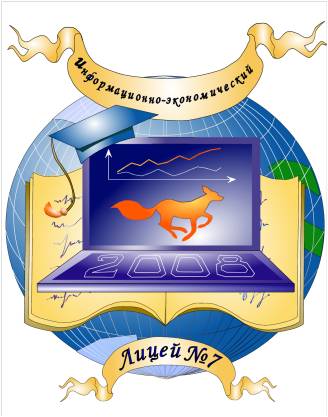 Отчет  о  результатах самообследованиямуниципального общеобразовательного  бюджетного учреждениялицея  №7 2017 год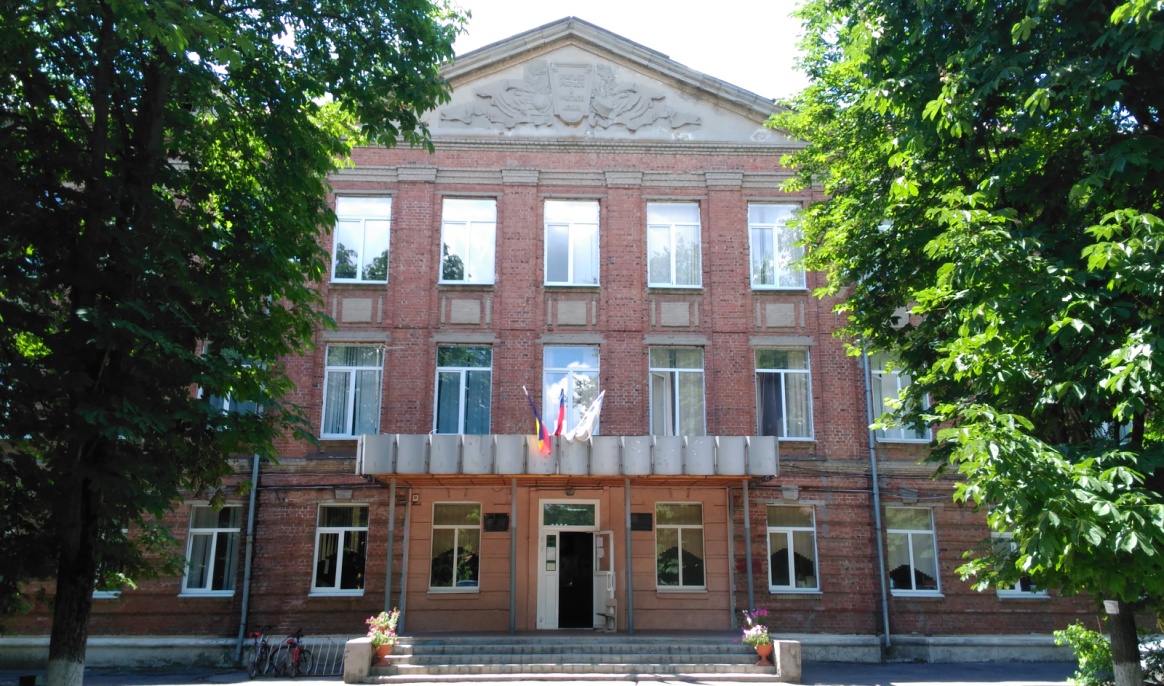 1.Общие сведения об образовательном учрежденииПолное наименование общеобразовательного учреждения: муниципальное общеобразовательное      бюджетное    учреждение   лицей  № 7. Юридический адрес:  347913, Ростовская область, г. Таганрог, ул.Большая Бульварная, 2.  Фактический адрес: 347913, Ростовская область, г. Таганрог, ул.Большая Бульварная, 2.Телефон: (8634) 640-801  Факс:      (8634) 640-801   E-mail: lic7@tagobr.ruУстав муниципального общеобразовательного бюджетного учреждения лицей №7 № 6156196029929   от 25.12.2015 года.  Учредитель: муниципальное образование «Город Таганрог». Организационно-правовая форма:  бюджетное учреждение.Свидетельство о постановке на учет юридического лица в налоговом органе 
серии  61,  № 007021111; ИНН 6154076522.Свидетельство о  внесении записи в Единый государственный реестр юридических лиц серии 61, № 007378276 выдано  ИФНС по г. Таганрогу Ростовской области 
1 декабря 2011г.; ОГРН 1026102583715.Свидетельства о государственной регистрации права на оперативное управление от 19.11.2015г.  №61-61-42/131/2008-383 (здание основной школы), от 19.11.2015г. №61-61-42/131/2008-384 (здание начальной школы), от 19.11.2015г. №61-61-42/131/2008-385 (здание мастерских), подтверждающие закрепление за  организацией  собственности  учредителя (на правах оперативного управления). Свидетельство  о  государственной  регистрации права от  19.11.2015г. №61-61-42/060/2009-698 (земельный участок), на  постоянное (бессрочное) пользование земельным участком, на котором размещена организация (за исключением зданий, арендуемых организацией).Лицензия на право ведения образовательной деятельности серии 61 № 000411, регистрационный № 1404 выдана  Региональной службой по надзору и контролю в сфере образования Ростовской области 02.06.2011г.       В соответствии с лицензией МОБУ лицей №7 имеет право ведения образовательной         деятельности по: основным общеобразовательным программам начального общего, основного общего и среднего (полного) общего образования; дополнительным общеобразовательным программам: «Наш будущий первоклассник» (Школа раннего развития); «Учение с увлечением» (основы русской стилистики); «Задачи с параметрами»; «Практическая стилистика»; «Математика в вопросах и задачах»; «Интересная химия»; «Я – гражданин России»; художественной направленности; физкультурно-спортивной направленности; туристско-краеведческой направленности; социально-педагогической направленности; естественнонаучной направленности; социально-экономической направленности; военно-патриотической направленности; эколого-биологической направленности; научно-технической направленности; «Английский для малышей»; «Основы сайтостроения (8-10 класс)»; «Занимательная биология (8-10 класс)»; «История в лицах (10-11 класс)»; «Удивительный мир грамматики (5-7 класс)»; «За страницами учебника математики (7-8 класс)».Свидетельство о государственной аккредитации серии 61А01 № 000260, регистрационный №2201 выдано Региональной службой по надзору и контролю в сфере образования Ростовской области 14.05.2013г. В соответствии с установленным государственным статусом образовательное учреждение реализует образовательные программы начального общего, основного общего, среднего (полного) общего образования.Локальные акты учреждения: Положение о Совете лицея.Положение о Педагогическом совете лицея.Положение о методическом совете лицея.Положение о системе лицейского самоуправления.Положение о Родительском комитете лицея.Положение о методическом объединении учителей лицея.Положение о классном руководстве.Положение о системе внутреннего мониторинга качества образования МОБУ лицея №7.Положение о педагогическом мониторинге МОБУ лицея № 7.Правила внутреннего трудового распорядка.Положение об организации приёма в 1-11 классы МОБУ лицея №7.Положение о рабочей программе учителя МОБУ лицея № 7.Положение   об  исследовательской   работе  обучающихся.Положение об организации питания обучающихся МОБУ лицея № 7.Положение о детском оздоровительном лагере с дневным пребыванием детей, организуемом при МОБУ лицее №7.Положение  о  научно-практической конференции обучающихся  «Первые  шаги  в  науку».Положение о семейном обучении.Положение о группе продленного дня МОБУ лицея № 7.Положение об организации внеурочной деятельности обучающихся начальных классов в МОБУ лицее №7.Положение о дежурстве в МОБУ лицее №7.Положение о рейтинге творческой активности классов МОБУ лицея № 7.Положение об оплате труда работников МОБУ лицея № 7.Положение о порядке установления надбавки за результативность и качество работы учителей по организации образовательного процесса в МОБУ лицее №7.Положение о предоставлении платных дополнительных образовательных услуг    МОБУ лицеем №7.Положение о зачетно-модульной системе обучения.Положение о промежуточной и итоговой аттестации обучающихся МОБУ лицея № 7.Положение об организации индивидуального обучения на дому обучающихся        МОБУ лицея № 7.Положение о публичном докладе.Положение о внутришкольном контроле.Положение смотре-конкурсе предметных кабинетов.Инструкция о порядке ведения классных журналов.Положение о предметной неделе.Положение об аттестационной комиссии МОБУ лицея № 7.Положение о расследовании и учете несчастных случаев с обучающимися              МОБУ лицея № 7.Положение о порядке проведения инструктажа по охране труда с руководителями, работниками, обучающимися и воспитанниками МОБУ лицея № 7.Положение о порядке обучения и проверки знаний по охране труда педагогических работников МОБУ лицея № 7.Положение об отряде юных инспекторов движения МОБУ лицея № 7.Положение о дружине юных пожарных МОБУ лицея №7.Положение об общественном инспекторе по охране детства МОБУ лицея №7.Положение о службе психолого-педагогического сопровождения.Положение о портфолио учителя МОБУ лицея № 7.Положение о портфолио индивидуальных достижений обучающихся МОБУ  лицея  №7.  Положение о порядке проведения инструктажей по охране труда.Положение о дополнительном образовании.Положение о Совете профилактики.Положение о Службе сопровождения семей и детей группы «риска».Положение о внутрилицейском учете обучающихся группы «риска» и «проблемных семей».Положение о выставлении итоговых оценок в 9-х, 11-х классах.Положение об экзаменационной комиссии.Положение о проекте ИНФО_лицей 7. Положение о защите, хранении, обработке и передаче персональных данных.Положение о служебных командировках работников МОБУ лицея №7.Положение о комиссии по социальным вопросам МОБУ лицея №7.Положение о материальной помощи сотрудникам МОБУ лицея №7.Положение о порядке и условиях предоставления педагогическим работникам       МОБУ лицея №7 длительного отпуска сроком до одного года.Положение об организации работы по охране труда.Положение о комиссии по охране труда и предупреждению травматизма.2. Условия функционирования общеобразовательного учреждения2.1. Данные о контингенте обучающихся по состоянию на 01.01.2018 2.2. Реализация права обучающихся на получение образованияРежим работы лицея3. Содержание образовательного процессаУчебный план.Пояснительная записка к учебному плануУчебный план МОБУ лицея №7 разработан на основе следующих документов:Федеральные законы:Федеральный Закон «Об образовании в Российской Федерации» от 29.12. 2012 № 273-ФЗ;Федеральный Закон от 29.12.2009 № 309-ФЗ (в редакции от 232.07.2013) «О внесении изменений в отдельные законодательные акты Российской Федерации в части изменения  структуры Государственного образовательного стандарта».Региональные законы:Областной закон от 14.11.2013 № 26-ЗС «Об образовании в Ростовской области».Федеральные программы:Государственная программа Российской Федерации «Развитие образования» на 2013-2020 годы (принята 11 октября 2012 года на заседании Правительства Российской Федерации; утверждена распоряжением Правительства Российской Федерации от 15 мая 2013 г. № 792-р); Примерная основная образовательная программа начального общего образования, (Одобрена Федеральным учебно-методическим объединением по общему образованию, протокол заседания от 08.04.2015 № 1/15);Примерная основная образовательная программа основного общего образования (Одобрена Федеральным учебно-методическим объединением по общему образованию, протокол заседания от 08.04.2015 № 1/15).Федеральные постановления:Постановление Главного государственного санитарного врача РФ от 29.12.2010. № 189 «Об утверждении СанПиН 2.4.2.2821-10 «Санитарно-эпидемиологические требования к условиям и организации обучения в общеобразовательных учреждениях» (в редакции изменений № 1, утверждённые Постановлением Главного государственного санитарного врача РФ от 29.06.2011 № 85, изменений № 2, утверждённые Постановлением Главного государственного санитарного врача РФ от 25.12.2013 № 72).Федеральные приказы:Приказ Минобразования России от 05.03. 2004. № 1089 «Об утверждении федерального компонента государственных образовательных стандартов начального общего, основного общего и среднего (полного) общего образования (с изменениями в приказах Минобрнауки России от 03.06.2008 № 164, от 31.08.2009 № 320, от 19.10.2009 № 427, от 10.11.2011 № 2643, от 24.01.2012 № 39);Приказ Минобразования России от 09.03.2004 № 1312 «Об утверждении федерального базисного учебного плана и примерных учебных планов для образовательных учреждений Российской Федерации, реализующих программы общего образования» (с изменениями в приказах Минобрнауки России от 20.08.2008 № 241, от 30.08.2010 № 889, от 03.06.2011 № 1994);Приказ Минобрнауки России от 05.10.2009. № 373 «Об утверждении и введении в действие федерального государственного образовательного стандарта начального общего образования» (с изменениями в приказах Минобрнауки России от 26.11.2010 № 1241, от 22.09.2011 № 2357, от 18.12.2012 № 1060, от 29.12.2014 № 1643);Приказ Минобороны России и Минобрнауки России от 24.02.2010 № 96/134 «Об утверждении Инструкции об организации обучения граждан Российской Федерации начальным знаниям в области обороны и их подготовки по основам военной службы в образовательных учреждениях среднего (полного) общего образования, образовательных учреждениях начального профессионального и среднего профессионального образования и учебных пунктах»;Приказ Минобрнауки России от 17.12.2010 № 1897 «Об утверждении и введении в действие федерального государственного образовательного стандарта основного общего образования» (с изменениями в приказе Минобрнауки России от 29.12.2014 № 1644);Приказ Минобрнауки России от 31.03.2014 № 253 «Об утверждении федерального перечня учебников, рекомендуемых к использованию при реализации имеющих государственную аккредитацию образовательных программ начального общего, основного общего, среднего общего образования»;Приказ Минобрнауки России от 19.12.2012 № 1067 «Об утверждении федеральных перечней учебников, рекомендованных (допущенных) к использованию в образовательном процессе в образовательных учреждениях, реализующих образовательные программы общего образования и имеющих государственную аккредитацию, на 2013-2014 учебный год»;Приказ Минобрнауки России от 30.08.2013 № 1015 «Об утверждении Порядка организации и осуществления образовательной деятельности по основным общеобразовательным программам - образовательным программам начального общего, основного общего и среднего общего образования»;Приказ Минобрнауки России от 09.01.2014 г. № 2 «Об утверждении порядка применения организациями, осуществляющими образовательную деятельность, электронного обучения, дистанционных образовательных технологий при реализации образовательных программ»;Приказ Минобрнауки России от 28.05.2014 № 594 «Об утверждении Порядка разработки примерных основных образовательных программ, проведения их экспертизы и ведения реестра примерных основных образовательных программ»;Приказ Минобрнауки России от 29.12.2014 № 1645 «О внесении изменений в приказ Министерства образования и науки Российской Федерации от 17 мая . № 413 «Об утверждении федерального государственного образовательного стандарта среднего (полного) общего образования».Региональные приказы:Приказ Минобразования РО от 03.06.2010 № 472 «О введении федерального государственного образовательного стандарта начального общего образования в образовательных учреждениях Ростовской области»;Приказ Минобразования РО от 09.06.2015 № 405 «Об утверждении регионального примерного недельного учебного плана для образовательных организации, реализующих программы общего образования, расположенных на территории Ростовской области, на 2015-2016 учебный год».Федеральные распоряжения: Распоряжение Правительства Российской Федерации от 30.12.2012. № 2620-р об утверждении плана мероприятий («дорожная карта») «Изменения в отраслях социальной сферы, направленные на повышение эффективности образования и науки».  Федеральные письма: Письмо Минобразования России от 31.10.2003 № 13-51-263/123 «Об оценивании и аттестации обучающихся, отнесенных по состоянию здоровья к специальной медицинской группе для занятий физической культурой»;Письмо Департамента государственной политики в образовании Минобрнауки России от 04.03.2010 № 03-413 «О методических рекомендациях по реализации элективных курсов»;Письмо Департамента общего образования Минобрнауки России от 12.05. 2011 № 03-296 «Об организации внеурочной деятельности при введении федерального государственного образовательного стандарта общего образования»;Письмо Минобрнауки России от 09.02.2012 № 102/03 «О введении курса ОРКСЭ с 1 сентября 2012 года»;Письмо Минобрнауки России от 15.07.2014 № 08-888 «Об аттестации обучающихся общеобразовательных организаций по учебному предмету «Физическая культура»;Письмо Минобрнауки России от 02.02.2015 № НТ-136/08 «О федеральном перечне учебников»;Письмо Минобрнауки России от 25.05.2015 № 08-761 «Об изучении предметных областей: «Основы религиозных культур и светской этики» и «Основы духовно-нравственной культуры народов России»;Устав МОБУ лицея №7.Стратегическими и тактическими ориентирами обновления структуры содержания образовательной подготовки обучающихся являются:обеспечение каждому обучающемуся возможности удовлетворения своих учебно-познавательных потребностей;отработка системы, обеспечивающей сознательный выбор специализаций;обеспечение непрерывности и преемственности предпрофильного и профильного обучения;создание образовательного пространства, ориентированного на обучение и воспитание интеллектуальной высоконравственной личности; обеспечение высокого уровня знаний по математике, экономике и информатике, требуемого для профессиональной ориентации обучающихся и поступления в вузы;обеспечение реализации дополнительного профильного направления на уровне среднего общего образования;интегративный подход в образовательной деятельности.	Учебный план МОБУ лицея № 7 составлен в соответствии с федеральным базисным учебным планом (далее - БУП-2004), федеральным компонентом государственного образовательного стандарта начального общего, основного общего и среднего (полного) общего образования (далее - ФК ГОС), федеральным государственным образовательным стандартом начального общего и основного общего образования (далее - ФГОС НОО и ФГОС ООО), соответствует требованиям, предъявляемым к структуре и составу образования, обеспечивает многообразие видов и направлений развития лицея в рамках единого образовательного пространства и сохраняет преемственность по отношению к основным идеям лицея в предшествующие годы и учитывает результаты, полученные в предыдущем учебном году.	Учебный план МОБУ лицея №7 является одним из основных ресурсов, обеспечивающим достижение современного качества образования. В нем предусмотрена реализация важной идеи: инвариантная часть плана гарантирует воспитанникам лицея получение высокого уровня знаний, умений и навыков и раскрытия личностного потенциала каждого учащегося, а вариативная часть предоставляет возможность максимально развить свою индивидуальность, собственные способности и интересы, а также обеспечивает профессиональную ориентацию будущих выпускников.	Лицей реализует общеобразовательные программы начального, основного общего и среднего общего образования, обеспечивающие предпрофильную и профильную подготовку по направлению информационно-экономического профиля. На уровне начального общего образования реализуется ФГОС НОО. В 2016-2017 учебном году в лицее начинается работа по реализации ФГОС основного общего образования (5 классы).Образовательный процесс в лицее строится на основе передовых педагогических технологий, средств, форм методов обучения и воспитания, обеспечивающих профильный уровень образования. В 2016-2017 учебном году лицей реализует следующие инновационные проекты:Областная инновационная площадка по теме «Обеспечение профессионального роста педагогов средствами технологии индивидуального образовательного маршрута» (Приказ Министерства общего и профессионального образования Ростовской области от 26.06.2015  № 474)Областная инновационная площадка для реализации проекта «Развитие метапредметности в дополнительном и общем образовании как фактор модернизации муниципального образовательного пространства» (подпроект «Реализация метапредметного подхода на уроках и во внеурочной деятельности средствами инновационных технологий») (Приказ Министерства общего и профессионального образования Ростовской области от 26.06.2015  № 474)Пилотное учебное заведение по внедрению обучающей программы по основам малого предпринимательства (Приказ Министерства общего и профессионального образования Ростовской области от 04.10.2012  № 850)Участие в федеральном проекте «Автоматизированная система анализа и оценки личностных результатов школьников» (Письмо Департамента государственной политики в сфере общего образования Минобрнауки РФ № 08-32 от 16.01.2013г.)Школа-участница Федерального сетевого образовательного сообщества «Школьная лига РОСНАНО» (http://www.schoolnano.ru/schools)	Учебный план МОБУ лицея № 7 является одним из компонентов образовательной программы лицея, который позволяет решать в комплексе задачи подготовки обучающихся не только на повышенном уровне, но и с максимально гибкими возможностями их развития.	Главной задачей в формировании учебного плана лицея является актуальное соединение таких принципов как целостность, преемственность, дифференциация и вариативность.Учебный план определяет состав образовательных областей базового компонента, распределение времени, отводимого на изучение различных образовательных областей между базовым (инвариантным) и вариативным (школьным) компонентами, максимальный объем учебной нагрузки обучающихся, нормативы финансирования.	Обязательная часть основной образовательной программы начального общего образования (как и входящего в нее учебного плана) составляет 80 %, а часть, формируемая участниками образовательного процесса, – 20 % от общего объема. Учебный план скорректирован в соответствии с профильным уровнем изучения предметов: «Экономика», «Математика», «Информатика» на ступенях основного общего и среднего общего образования. Недельная нагрузка не превышает предварительно допустимую, что объясняется применением прогрессивных технологий в обучении и внедрением примерных федеральных и региональных учебных планов информационно-экономического профиля.	Учебный план и логика его построения отражает основные задачи и цели, стоящие перед лицеем, и создает возможности для реализации каждого ребенка с учетом интересов и их психологических особенностей. При формировании учебного плана учитываются результаты изучения образовательного спроса учащихся и их родителей.	Учитывая особенности образовательной программы лицея, возраст обучающихся, пожелания родителей, режим работы имеет дифференцированный характер.	Учебный план для 1 – 4 классов ориентирован на 4-х летний нормативный срок освоения образовательных программ начального общего образования. Продолжительность учебного года: 1 класс – 33 учебные недели, 2 – 4 классы – 36 учебных недель. Продолжительность уроков для 1 класса – 35 минут, для 2 – 4 классов – 45 минут.Учебный план для 1-4 классов состоит из двух частей: инвариантной части, вариативной части, включающей внеурочную деятельность, осуществляемую во второй половине дня. Внеурочные занятия реализуются за счет дополнительных образовательных программ, программы социализации учащихся, воспитательной программы. Основными направлениями этих программ являются: научно-техническая, физкультурно-спортивная, художественно-эстетическая, туристско-краеведческая, эколого-биологическая, военно-патриотическая, социально-педагогическая, естественнонаучная, социально-экономическая,  культурологическая. Часы, отведенные на внеурочную деятельность, не учитываются при определении обязательной допустимой нагрузки учащихся. 	Учебный план для 5 – 9 классов ориентирован на 5-летний нормативных срок освоения образовательных программ основного общего образования. Продолжительность учебного года для обучающихся 5 классов, реализующих ФГОС ООО, а так же 6-8 классов – 36 учебных недель, 9-х классов (без учета государственной итоговой аттестации) – 34 недели, продолжительность урока – 45 минут.	Учебный план для 10 – 11 классов ориентирован на 2-х летний нормативный срок освоения образовательных программ среднего (полного) общего образования. Продолжительность учебного года  10 класс– 36 учебных недели, 11 класс (без учета государственной итоговой аттестации) – 34 недели, продолжительность урока – 45 минут.	Освоение образовательных программ в лицее осуществляется в режиме шести дневной учебной недели.	При проведении занятий по «Иностранному языку» (во 2 – 11-х классах), «Технологии» (в 5 – 8-х классах), «Информатике» (в 5 -11-х классах), «Физической культуре» (в 10 – 11 классах) осуществляется деление классов на две группы.	Учебный план МОБУ лицея № 7 состоит из инвариантной части (базовый компонент) и вариативной (лицейский компонент). Базовый компонент представлен следующими образовательными областями: филология, математика, естествознание, обществознание, искусство, технология, физическая культура.	Образовательная область «Филология» предусматривает изучение русского языка, литературы, английского языка.	В образовательную область «Математика» входят алгебра, геометрия, алгебра и начала анализа, математическая логика, элементы комбинаторики, вероятности и статистики, математическая информатика.	В образовательную область «Естествознание» входят физика, химия, биология, физическая география. Экологическое образование реализуется через экологизацию традиционных естественных дисциплин (физика, химия, география, биология), выполнение проектов экологической направленности во время ежегодных учебно-исследовательских сессий.	Образовательная область «Обществознание» включает в себя  историю России, всеобщую историю, обществознание, экономическую географию. В качестве профильного предмета в эту область входит экономика. В 5 – 7 классах вводится курс «Основы экономики», который обеспечивает пропедевтику экономического образования. Как самостоятельный предмет «Экономика» изучается в 8 – 11 классах и поддерживается предметными курсами по выбору (финансовый менеджмент, экономическая теория и др.) и ориентационными (межпредметными) (основы менеджмента, основы маркетинга и др.). 	В образовательную область «Искусство» входит музыка и ИЗО.	Образовательная область «Технология» включает в себя модуль ИКТ в 1 – 4 классах, пропедевтический курс информационных технологий в 5 – 7 классах и продолжается на профильном уровне в 10 – 11 классах. В этой области в 10 – 11 классах реализуется допрофессиональная подготовка и проекты.Образовательная область «Физическая культура» включает общеразвивающую и общеукрепляющую физическую подготовку, элементы спортивной подготовки. ОБЖ изучается интегративно с курсами биологии и физкультуры в 5-7, 9 классах. Не реже 1 раза в модуль планируется проведение практических занятий по ОБЖ в классах в целях формирования у учащихся навыков оказания само- и взаимопомощи в любой чрезвычайной ситуации. К проведению этих занятий планируется привлекать сотрудников МЧС, службы спасения, ГИБДД и др. В 10 классе по окончании учебного года для юношей проводятся 5-дневные военные сборы. Учебный предмет «Физическая культура»  изучается в объеме  3 часов в неделю с 1 по 11 класс.  Введение третьего часа  физической культуры в учебный план МОБУ лицея № 7 продиктовано объективной необходимостью повышения роли физической культуры в воспитании школьников, укреплении их здоровья, увеличения объема двигательной активности обучающихся, развития их физических качеств и совершенствования физической подготовленности, привития навыков здорового образа жизни. Рабочие программы по учебному предмету «Физическая культура» разрабатываются  на 102 часа в год. При разработке рабочих программ учитываются:возможности лицея (инфраструктура, педагогические кадры, оборудование);состояние здоровья обучающихся и деление их в зависимости от состояния здоровья на три группы: основную,  подготовительную, специальную медицинскую (письмо Минобразования России  от 31.10.2003 № 13-51-263/123 «Об оценивании  и аттестации учащихся, отнесенных по состоянию  здоровья к специальной медицинской группе для занятий физической культурой»).	Часы лицейского компонента используются на увеличение количества часов, отводимых на профильные учебные предметы: математика, экономика, информатика.	Система образования включает 3 уровня, соответствующие основным этапам развития учащихся:1 уровень – начальное образование (срок обучения 4 года);в лицее:2 уровень – основное (базовое) образование (срок обучения 5 лет);3 уровень – среднее (полное) образование (срок обучения 2 года).1 уровень – начальное общее образование	Цель начального общего образования – создание условий для развития целостной личности ребенка, формирование элементарной культуры созидательной деятельности, его социализацию. Главной задачей начального обучения выступает стимулирование и развитие интереса к учению и любознательности.	На первом уровне обучение ведется по программам «Начальная школа XXI век» (1-4 классы). Количество учебных часов в 1-х классах – 21 часов. (В соответствии с Санитарно-эпидемиологическими правилами и нормами СанПиН 2.4.2.2821-10).	Преподавание базовых предметов ведется по общеобразовательным программам.	Важнейшая роль в реализации целей и задач, стоящих перед начальной школой, принадлежит изучению родного языка. На учебный предмет «Русский язык» отводится 5 часов, на «Литературу» по 4 часа в 1-4 классах.	Учебный предмет «Иностранный язык» (английский) – 2 часа изучается со 2 класса. Предложенный объём учебного времени достаточен для усвоения иностранного языка. Для организации преподавания иностранного языка в начальной школе предусмотрено деление классов численность не менее 25 человек на подгруппы.	Направленность процесса обучения предмету «Математика» в начальных классах на формирование основных мыслительных операций позволяет включить интеллектуальную деятельность младшего школьника в различные соотношения с другими сторонами его личности, прежде всего с мотивацией и интересами, оказывая тем самым положительное влияние на развитие памяти. На учебный предмет «Математика» в 1-х классах отводится 4 часа, во 2 – 4-х  классах отводится 5 часов (1 час из компонента образовательного учреждения). Кроме этого во 2 - 4 классах за счет школьного компонента добавлен 1 час на предмет «Интеллектика» (автор    А. Зак).	«Окружающий мир» - это интегрированный курс, на который отводится по 2 часа в 1 – 4 классах. В его содержание дополнительно введены развивающие модули и разделы социально-гуманитарной направленности, а также элементы основ безопасности жизнедеятельности. Цель этого курса – показать, что в природе происходят изменения, за которыми интересно не только наблюдать, но и можно сделать полезные для человека выводы, позволяющие ему жить в гармонии с миром природы.	На предмете «Искусство» (музыка и ИЗО) отводится по 1 часу в 1 – 4 классах.	На преподавание учебного предмета «Физическая культура» отведено  3 часа в каждом классе. Общее количество часов федерального компонента в связи с этим увеличивается на 1 час, соответственно увеличивается и допустимая максимальная учебная нагрузка на основании Приказа Минобрнауки России от 03.06. 2011 года № 1994. 	В содержании учебного предмета «Технология» предусмотрен модуль ИКТ, который обеспечивает пропедевтическое изучение информатики.	В рамках реализации идеи духовно-нравственного воспитания подрастающего поколения 4-х классах ведется учебный курс «Основы религиозной культуры и светской этики» в объеме 1 часа. Один из модулей ОРКСЭ «Основы православной культуры» лицей реализует в соответствии с выбором родителей (законных представителей) обучающихся.2 уровень – основное общее образование	Цель основного общего образования – создание условий для прочного фундамента общеобразовательной подготовки через углубление навыков самостоятельного планирования и контроля познавательной деятельности, формирование первичной профессиональной ориентации.	Содержание образования на 2-ом уровне является завершающей ступенью обязательного образования в РФ и базовым для продолжения обучения на 3-ем уровне или в среднем профессиональном образовательном учреждении, что создает условия для подготовки обучающихся к выбору профиля дальнейшего образования, их социального самоопределения и самообразования.	Информационно-экономической подготовке обучающихся принадлежит значительная роль в формировании комплекса системных знаний в различных экономических областях, гармонично соединяя математическое образование, алгоритмическое и комбинированное мышление, знание современных информационных технологий в экономике, элементов экономико-математического моделирования и стохастической финансовой математики, умении конструировать новые подходы в решении задач и в реализации творческих аспектов мышления.	В 2016-2017 учебном году в 5 и 6 классах МОБУ лицея № 7  вводится ФГОС ООО. В 5 – 7 классах введены дополнительные часы за счет школьного компонента на изучение учебного предмета «Математика» («Элементы комбинаторики, логики, теории вероятности и математического статистики»), за счет части, формируемой участниками образовательных отношений, вводится предмет «Информатика».	«Иностранный язык (Английский язык)» введен в объеме 3 часов в неделю в 5 – 9 классах. Это обеспечивает освоение выпускниками лицея иностранного языка (английского языка) на функциональном уровне.	С целью сохранения преемственности с учебным предметом «Окружающий мир», изучавшимся  на уровне начального общего образования, в 5 классах вводится учебный предмет «Обществознание» который изучается за счет части, формируемой участниками образовательных отношений.На преподавание учебного предмета «Физическая культура» отведено 3 часа в каждом классе с 5 по 9. В связи с этим федеральный компонент увеличен на 1 час, соответственно увеличивается и допустимая максимальная учебная нагрузка на основании Приказа Минобрнауки России от 03.06. 2011 года № 1994.Учебный предмет «Основы безопасности жизнедеятельности» изучается в 8 классе в объеме 1 часа в неделю. Часть традиционного содержания предмета, связанная с правовыми аспектами военной службы, перенесена в учебный предмет «Обществознание».	Организация учебно-воспитательного процесса на втором уровне обучения предполагает решение задач практико-ориентированной помощи в приобретении личного опыта выбора собственного содержания образования, а также позволяет школьникам в течение года попробовать себя в различных видах деятельности.	Практико-ориентированная направленность учебного процесса поддерживается защитой выполненного проектного или исследовательского задания по одному или нескольким предметам, по выбору обучающегося. В 8-9 классах завершается общеобразовательная подготовка по базовым предметам основной школы, и создаются  условия для осознанного выбора обучающимися профиля обучения в старшем звене  или иного варианта жизненной стратегии, обеспечивающей получение обязательного среднего общего образования.	Предпрофильная подготовка предполагает использование следующих потенциальных возможностей повышения готовности учащихся к самообразовательной деятельности:углубленное изучение предпрофильных дисциплин: математики, экономики, информатики за счет введения элективных учебных курсов: физика – «Механика», математика – «Решение задач с параметром и модулем»;самостоятельное изучение основной и дополнительной учебной литературы, а также иных источников информации;сочетание обзорных и установочных лекций с лабораторными работами, семинарами, дискуссиями, творческими встречами;информационная поддержка образовательной деятельности учащегося с помощью учебных видеофильмов, электронных текстов, телекоммуникационных средств;проведение творческих конкурсов, публичных защит проектов, эвристических контрольных работ;социальные и предпрофессиональные практики на адаптационных рабочих местах.3 уровень – среднее общее образование	Цель среднего (полного) общего образования -  внедрение системы специализированной подготовки (профильного обучения), ориентированной на индивидуализацию обучения и социализацию обучающихся; отработка гибкой системы информационно-экономического профиля в 10 – 11 классах и кооперации старшей ступени образования с учреждениями среднего профессионального образования и высшего профессионального образования.	Учебный план для 10 – 11-х классов основан на идее двухуровнего (базового и профильного) представления содержания общего образования информационно-экономической направленности.	Базовые образовательные предметы не являются профилирующими, они предназначены для завершения образования учащихся в области базовых компетенций, и являются преимущественно интегративными, обобщающими с явно выраженной методологической составляющей. Содержание базовых курсов определяется стандартами базового образования для старшей ступени. Обязательными базовыми учебными переметами являются русский язык, литература, иностранный язык, история. Количество часов федерального компонента на старшей ступени увеличился на 1 час в связи с введением на базовом уровне 3-х часов физической культуры, соответственно увеличивается и допустимая максимальная учебная нагрузка на основании Приказа Минобрнауки России от 03.06. 2011 года № 1994. Федеральными обязательными вариативными учебными предметами являются география, физика, химия, биология. Предмет обществознание в учебном плане представлен в федеральном обязательном вариативе в количестве 1 часа, так как предмет экономика изучается на профильном уровне, и усилен 1 часом компонентом образовательного учреждения, в связи с высоким количеством учащихся, выбирающих данный предмет на государственной итоговой аттестации. Курс основы безопасности жизнедеятельности является обязательным для изучения в соответствии с приказом МО РФ от 20.08.2008г.	Профильные общеобразовательные учебные предметы предназначены для расширения и углубления общеобразовательной подготовки учащихся в данной области образования. Профильные курсы призваны обеспечить преемственность со следующей ступенью образования (среднего или высшего профессионального в избранном направлении или области специализации. Содержание этих курсов определяется стандартами профессионального образования по данному учебному предмету. Учебный план лицея на 2016-2017 учебный год предусматривает специализацию информационно-экономического профиля и обеспечивает изучение математики, информатики и экономики на профильном уровне. Для составления учебного плана МОБУ лицея №7 при профильном обучении учитывали следующие аспекты:в учебный план включены обязательные учебные предметы на базовом уровне (инвариантная часть федерального компонента).в учебный план включены три  учебных предмета на профильном уровне (математика, информатика, экономика), которые определят направление специализации образования в данном профиле.В связи с отдельным изучением предмета «Экономика» (2 часа) предмет «Обществознание» изучается на базовом уровне в рамках федерального вариатива (1 час) (не включая экономику и право) и за счёт компонента ОУ (1 час), таким образом, полностью реализуя идеи федерального компонента. В учебном плане МОБУ лицея № 7 представлены элективные учебные курсы: физика – «Методы решения задач по физике» - 10 - 11 класс, математика – «Многогранники. Изображение пространственных фигур» -     10 класс, «Замечательные неравенства, их обоснование и применение» -  11 класс; информатика – «Основы программирования» - 10 класс, «Программирование на языке Pascal» - 11 класс, которые три основные функции:1) развитие содержания одного из базовых учебных предметов, что позволяет поддерживать изучение смежных учебных предметов на профильном уровне или получать дополнительную подготовку для сдачи единого государственного экзамена;2) «надстройка» профильного учебного предмета, когда такой дополненный профильный учебный предмет становится в полной мере углубленным;3) удовлетворение познавательных интересов обучающихся в различных сферах человеческой деятельности.При профильном обучении обучающийся выбирает не менее трех элективных курсов: «Многоранники», «Фундаментальные эксперименты в физической науке», «Избранные задачи по планиметрии».	Содержание учебных планов обеспечивается программами, учебниками и учебными пособиями, выполняющими государственный стандарт общего образования и стандарт профессионального образования.1 классы( в рамках ФГОСов начального общего образования) 2 классы( в рамках ФГОСов начального общего образования)3 классы( в рамках ФГОСов начального общего образования)4 классы( в рамках ФГОСов начального общего образования)5 классы(в рамках ФГОСов основного общего образования)6 классы( в рамках реализации БУПа - 2004)7 классы( в рамках реализации БУПа - 2004)8 классы( в рамках реализации БУПа - 2004)9 классы( в рамках реализации БУПа - 2004)10 - 11 классы( в рамках реализации БУПа - 2004)3.2. Сведения об учебных программах, реализуемых в лицееОбразовательные программы начального общего, основного общего, среднего (полного) общего образования, реализуемые в образовательном учреждении, являются государственными и рекомендованы Министерством общего и профессионального образования Российской Федерации.УЧЕБНО-МЕТОДИЧЕСКОЕ ОБЕСПЕЧЕНИЕНАЧАЛЬНОЕ ОБЩЕЕ ОБРАЗОВАНИЕосновное общее образованиесреднее общее образованиеПрофильная направленность обучения в соответствии с реализуемыми образовательными программами.    3.4. Система дополнительных образовательных услуг, реализуемых образовательным учреждением.3.4.1. Связь с социумом (представить схему)3.4.2. Дополнительные образовательные услуги, реализуемые образовательным учреждением.3.5. Воспитательная система лицея3.5.1. Условия для самореализации обучающихся.3.5.2. Сведения об участии обучающихся в мероприятиях 3.5.3. Работа с родителями     3.5.4. Данные о правонарушениях, преступлениях несовершеннолетних (за 3 года) 4. Условия обеспечения образовательного процесса4.1. Научно-методическое обеспечение 4.1.1. Данные о методических разработках (за 3 года) 4.1.2.  Участие преподавателей и учащихся в научно-методической работеУчастие учителей в городских, областных, всероссийских мероприятияхУчастие  в  профессиональных конкурсах  различного уровняПубликации педагогов лицея 4.1.3. Инновационная деятельность учреждения 4.2.  Кадровый потенциал ОУ4.2.1. Сведения о педагогических работниках (включая административных и других работников, ведущих педагогическую деятельность)4.2.2. Сведения о руководителях образовательного учреждения  4.2.3. Сведения о повышении квалификации педагогических и руководящих кадров Система педагогического менеджмента (система управления) Информационно-технологическое обеспечение образовательного учреждения4.4.1. Перечень компьютеров, имеющихся в образовательном учреждении4.4.2. Наличие в образовательном учреждении оргтехники и технических средств обучения  4.4.3 Учебно-наглядные пособия4.4.4. Библиотечный фонд 4.5. Материально-техническая база образовательного учреждения.4.5.1. Здания  4.5.2. Технические и транспортные средства                                                               4.6. Медико-социальные условия пребывания учащихся в образовательном учреждении. 4.6.1. Статистика заболеваемости (за 3 года)Статистика по травматизму работников и обучающихся5.Сведения об уровне подготовки выпускников образовательного учреждения (за 3 года)5.1. Результаты итоговой аттестации выпускников 9, 11-х классов5.1.1. Результаты итоговой аттестации выпускников 9 классов5.1.2. Результаты итоговой аттестации выпускников 11 классов5.2. Итоги участия обучающихся в олимпиадах5.3. Информация о поступлении выпускников образовательного учреждения в учреждения профессионального образования 5.4. Результаты ЕГЭ выпускников общеобразовательного учреждения   5.5.Сравнительные данные государственной (итоговой) аттестации выпускников за курс основной школы за 3 года по математике,  русскому языку и другим предметам по выбору (в форме ОГЭ). Результаты участия в итоговом сочинении (изложении) 02.12.2016 г.В итоговом сочинении 02.12.2016 в штатном режиме приняли участие 14 обучающихся МОБУ лицея № 7. Все выпускники успешно написали сочинение.	В 2017 году к государственной  итоговой аттестации было допущено 14 выпускника 11 классов. Прошли ГИА и получили аттестат – 14 человек. Успешно прошли аттестацию и получили аттестат 14 выпускников.Динамика достижений выпускников МОБУ лицея №7Из предметов по выбору большой популярностью пользуются, информатика и ИКТ (9 выпускников выбрали этот предмет), физика (7). Наименьшей популярностью пользовались в этом году история (2), биология (1), обществознание (3):Более 80 баллов в МОБУ лицее №7 набрали 6 выпускников : Воронов Сергей, Гармонов Николай, Елоев Георгий, Каневской Андрей, Свидан Анастасия, Скрипников Кирилл. Результаты ЕГЭ в муниципальном образовании в 2017  годуПо итогам  ЕГЭ 2017 года отмечается по двум обязательным предметам (русский язык и математика) не преодолевших порог -  нет;количество выпускников, не преодолевших порог баллов по математике на профильном уровне 1показатели среднего балла по всем предметам выше среднегородских, среднеобластных и среднероссийских значений; количество выпускников, не преодолевших порог баллов по предметам по выбору нет.Результаты государственной итоговой аттестации  по программам основного общего образованияРезультаты участия в ОГЭ-9 в 2017 годуВыпускники МОБУ лицея № 7 приняли участие в государственной итоговой аттестации в форме ОГЭ на ППЭ-ОГЭ МАОУ СОШ № 27, 32, 22, 10, 4.Кол-во участников ОГЭ, успешно сдавших 4 экзамена с первого раза – 44,Кол-во участников ОГЭ-ГВЭ пересдавших одну  "двойку" – 2 ,Кол-во участников ОГЭ пересдавших две  "двойки" – 1, Кол-во участников ОГЭ НЕ пересдавших одну "двойку" – 2, Количество участников на дополнительный период (сентябрь) – 2, Динамика участия выпускников 9-х классов в ОГЭ-9 представлена в таблицеСредняя оценка ОГЭ-2015 по обязательным предметам и предметам по  выборуДиректор МОБУ лицея №7						Н.В. ЗемляненкоНачальноеобщееобразованиеОсновноеобщееобразованиеСреднее (полное) общее образованиеВсегоОбщее количество классов/ средняя наполняемость12/25,511/26,52/1923/27,7Общее количество обучающихся30629238636В том числе:Занимающихся по базовымобщеобразовательнымпрограммам30600306Занимающихся по специальным (коррекционным) образовательным программам (указать вид)0000Занимающихся по программам углублённого изучения предметов (указать предметы)0292МатематикаИнформатикаЭкономика38МатематикаИнформатикаЭкономика330Занимающихся по программам дополнительного образования30612020446Наименование показателей2014-2015 год2015-2016 год2016-2017год1. Количество учащихся, оставленных на повторный курс обучения0012. Количество учащихся, выбывших из образовательного учреждения, всего463119в том числе:исключенных из образовательного учреждения000выбывших на учебу в другое образовательное учреждение463119по другим причинам0003. Из числа выбывших:трудоустроены000не работают и не учатся0001 уровень2 уровень3 уровеньПродолжительность учебного года33 недели (1-е классы) 34 недели (2-4 классы)34 недели34 неделиПродолжительность учебной недели5 дней (1-е классы)6 дней(2-4 классы)6 дней6 днейПродолжительность уроков1 класс: 1 полугодие – 35 минут;2 полугодие – 45 минут2-4 классы: 45 минут 45 минут45 минутПродолжительность перерывов10-20 минут 10-20 минут10-20 минутПериодичность проведения промежуточной аттестации обучающихся1 класс – обучающиеся не аттестуются;2-3 классы – 2 раза в год;4 классы – 3 раза в год3 раза в год3 раза в годСменность:Количество классов / обучающихся, занимающихся в первую смену5 классов/ 147учащихся 11 классов/293учащихся2 класса/ 34учащихсяКоличество классов/ обучающихся, занимающихся во вторую смену5 классов/ 143 учащихся-пятидневная неделяпятидневная неделяпятидневная неделяпятидневная неделяпятидневная неделяпятидневная неделяпятидневная неделяпятидневная неделяпятидневная неделяПредметные Учебные 1а1а1а1б1б1б1в1в1вобластипредметыИнв. ОУВсегоИнв.ОУВсегоИнв.ОУВсегоФилологияРусский язык415415415ФилологияЛитературное чтение444444Математика и информатикаМатематика444444Обществознание и естествознаниеОкружающий мир222222ИскусствоМузыка 111111ИЗО111111ТехнологияТехнология 111111Физическая культураФизкультура333333Итого:Итого:201212012120121шестидневная неделяшестидневная неделяшестидневная неделяшестидневная неделяшестидневная неделяшестидневная неделяшестидневная неделяшестидневная неделяшестидневная неделяПредметные Учебные 2а2а2а2б2б2б2в2в2вобластипредметыИнв.ОУВсегоИнв.ОУВсегоИнв.ОУВсегоРусский язык555555ФилологияЛитературное чтение444444Иностранный язык222222Математика и информатикаМатематика415415415Обществознание и естествознаниеОкружающий мир222222ИскусствоМузыка 111111ИЗО111111ТехнологияТехнология 112112112Физическая культураФизкультура333333Интеллектика 111111Итого:Итого:233262332623326шестидневная неделяшестидневная неделяшестидневная неделяшестидневная неделяшестидневная неделяшестидневная неделяПредметные Учебные 3а3а3а3б3б3бобластипредметыИнв.ОУВсегоИнв.ОУВсегоРусский язык5555ФилологияЛитературное чтение4444Иностранный язык2222Математика и информатикаМатематика415415Обществознание и естествознаниеОкружающий мир2222ИскусствоМузыка 1111ИЗО1111ТехнологияТехнология 112112Физическая культураФизкультура3333Интеллектика 1111Итого:Итого:2332623326шестидневная неделяшестидневная неделяшестидневная неделяшестидневная неделяшестидневная неделяшестидневная неделяПредметные Учебные 4а4а4а4б4б4бобластипредметыИнв.ОУВсегоИнв.ОУВсегоРусский язык5555ФилологияЛитературное чтение4444Иностранный язык2222Математика и информатикаМатематика415415Обществознание и естествознаниеОкружающий мир2222Основы религиозных культур и светской этикиОсновы религиозных культур и светской этики1111ИскусствоМузыка 1111ИЗО1111ТехнологияТехнология 1111Физическая культураФизкультура3333Интеллектика 1111Итого:Итого:2422624226Учебныепредметышестидневная неделяшестидневная неделяшестидневная неделяшестидневная неделяшестидневная неделяшестидневная неделяПредметныеУчебныепредметы5а5бобластиУчебныепредметыИнв.ОУВсегоИнв.ОУВсегоФилологияРусский язык5566ФилологияЛитература33213ФилологияИностранный язык3333Математика и информатикаМатематика516516Математика и информатикаАлгебра------Математика и информатикаГеометрия------Математика и информатикаИнформатика2222Общественно-научные предметыИстория2222Общественно-научные предметыОбществознание11Общественно-научные предметыОсновы экономики1111Общественно-научные предметыГеография1111Естественно-научные предметыФизика------Естественно-научные предметыХимия------Естественно-научные предметыБиология1111ИскусствоМузыка1111ИскусствоИЗО1111ТехнологияТехнология2222Физическая культураФизкультура3333Физическая культураОсновы безопасности жизнедеятельности------Итого:2753227532Учебныепредметышестидневная неделяшестидневная неделяшестидневная неделяшестидневная неделяшестидневная неделяшестидневная неделяУчебныепредметы6а6бУчебныепредметыИнв.ОУВсегоИнв.ОУВсегоРусский язык6666Литература213213Иностранный язык3333Математика516516Информатика и ИКТ2222История2222Обществознание1111Основы экономики1111География1111Биология1111Музыка1111ИЗО1111Технология 2222Физкультура 3333Итого:2853328533Учебныепредметышестидневная неделяшестидневная неделяшестидневная неделяшестидневная неделяшестидневная неделяшестидневная неделяУчебныепредметы7а7а7а7б7б7бУчебныепредметыИнв.ОУВсегоИнв.ОУВсегоРусский язык415415Литература2222Иностранный язык3333Алгебра314314Геометрия2222Информатика и ИКТ2222История2222Обществознание1111Экономика1111География 2222Физика2222Биология2222Музыка1111ИЗО1111Технология 2222Физкультура3333Итого:3053530535Учебныепредметышестидневная неделяшестидневная неделяшестидневная неделяшестидневная неделяшестидневная неделяшестидневная неделяшестидневная неделяшестидневная неделяшестидневная неделяУчебныепредметы8а8а8а8б8б8б8с8с8сУчебныепредметыИнв.ОУВсегоИнв.ОУВсегоИнв.ОУВсегоРусский язык314314314Литература222222Иностранный язык333333Алгебра314314314Геометрия213213213Информатика и ИКТ112112112История222222Обществознание111111Экономика111111География 222222Физика222222Химия222222Биология222222Искусство (ИЗО)111111Технология 111111ОБЖ111111Физкультура333333Предпрофильные курсы«Механика»«Знакомые и незнакомые функции»Итого:315363153631536Учебныепредметышестидневная неделяшестидневная неделяшестидневная неделяшестидневная неделяшестидневная неделяшестидневная неделяУчебныепредметы9а9а9а9б9б9бУчебныепредметыИнв.ОУВсегоИнв.ОУВсегоРусский язык213213Литература3333Иностранный язык3333Алгебра314314Геометрия2222Информатика и ИКТ2222История2222Обществознание1111Экономика2222География 2222Физика2222Химия2222Биология2222Искусство (ИЗО)1111Технология -1-1ОБЖ-1-1Физкультура3333Предпрофильные курсы«Механика»1111«Знакомые и незнакомые функции»1111Итого:3063630636Учебныепредметышестидневная неделяшестидневная неделяшестидневная неделяшестидневная неделяшестидневная неделяшестидневная неделяшестидневная неделяшестидневная неделяшестидневная неделяшестидневная неделяУчебныепредметы10101010101111111111УчебныепредметыФ\инвФ\варПрофОУВсегоФ\инвФ\варПрофОУВсегоРусский язык112112Литература3333Иностранный язык3333Алгебра415415Геометрия2222Информатика и ИКТ4444История2222Обществознание112112Экономика2222География 1111Физика2222Химия1111Биология1111Искусство (ИЗО) ----------Технология  ----------ОБЖ1111Физкультура3333Элективные курсыМетоды решения задач по физике111Многогранники. Изображение пространственных фигур11Основы программирования11Замечательные неравенства, их обоснование и применение11Программирование на языке Paskal11Итого:1361263713612636Образователь ные
областиУчебные
предметыПРОГРАММЫПРОГРАММЫПРОГРАММЫПРОГРАММЫОбразователь ные
областиУчебные
предметыIIIIIIIVФилологияРусский язык«Начальнаяшкола ХХIвека»под редакцией Н.Ф.  Виноградовой«Начальнаяшкола ХХI века»под редакцией Н.Ф. Виноградовой«Начальнаяшкола ХХI века»под редакцией Н.Ф.  Виноградовой«Начальнаяшкола ХХI века»под редакцией Н.Ф.  ВиноградовойФилологияЛитературное чтение«Начальнаяшкола ХХIвека»под редакцией Н.Ф.  Виноградовой«Начальнаяшкола ХХI века»под редакцией Н.Ф. Виноградовой«Начальнаяшкола ХХI века»под редакцией Н.Ф.  Виноградовой«Начальнаяшкола ХХI века»под редакцией Н.Ф.  ВиноградовойМатематикаМатематика«Начальнаяшкола ХХIвека»под редакцией Н.Ф.  Виноградовой«Начальнаяшкола ХХI века»под редакцией Н.Ф. Виноградовой«Начальнаяшкола ХХI века»под редакцией Н.Ф.  Виноградовой«Начальнаяшкола ХХI века»под редакцией Н.Ф.  ВиноградовойЕстествознание Окружающий мир«Начальнаяшкола ХХIвека»под редакцией Н.Ф.  Виноградовой«Начальнаяшкола ХХI века»под редакцией Н.Ф. Виноградовой«Начальнаяшкола ХХI века»под редакцией Н.Ф.  Виноградовой«Начальнаяшкола ХХI века»под редакцией Н.Ф.  ВиноградовойИскусствоИЗОРабочие на основе государственнойРабочие на основе государственнойРабочие на основе государственнойРабочие на основе государственнойИскусствоМузыкаРабочие на основе государственнойРабочие на основе государственнойРабочие на основе государственнойРабочие на основе государственнойТехнологииТрудРабочие на основе государственнойРабочие на основе государственнойРабочие на основе государственнойРабочие на основе государственнойФизическая культураФизическая культура Рабочие на основе государственнойРабочие на основе государственнойРабочие на основе государственнойРабочие на основе государственнойОсновы религиозных культур и светской этикиОсновы религиозных культур и светской этикиПрограмма  «Основы религиозных культур и светской этики»Программа  «Основы религиозных культур и светской этики»Программа  «Основы религиозных культур и светской этики»Программа  «Основы религиозных культур и светской этики»«Интеллектика»Авторская программаАвторская программаАвторская программаАвторская программаОбразователь ные
областиУчебные
предметыПРОГРАММЫПРОГРАММЫПРОГРАММЫПРОГРАММЫПРОГРАММЫОбразователь ные
областиУчебные
предметыVVIVIIVIIIIXФилологияРусский языкПрограммы рабочие на основе государственнойПрограммы рабочие на основе государственнойПрограммы рабочие на основе государственнойПрограммы рабочие на основе государственнойПрограммы рабочие на основе государственнойФилологияЛитератураПрограммы рабочие на основе государственнойПрограммы рабочие на основе государственнойПрограммы рабочие на основе государственнойПрограммы рабочие на основе государственнойПрограммы рабочие на основе государственнойФилологияИностранный языкПрограммы рабочие на основе государственнойПрограммы рабочие на основе государственнойПрограммы рабочие на основе государственнойПрограммы рабочие на основе государственнойПрограммы рабочие на основе государственнойМатематикаМатематикаПрограммы рабочие на основе государственнойПрограммы рабочие на основе государственнойПрограммы рабочие на основе государственнойПрограммы рабочие на основе государственнойПрограммы рабочие на основе государственнойИнформатикаИнформатика и ИКТПрограммы рабочие на основе государственнойПрограммы рабочие на основе государственнойПрограммы рабочие на основе государственнойПрограммы рабочие на основе государственнойПрограммы рабочие на основе государственнойОбществознаниеИсторияПрограммы рабочие на основе государственнойПрограммы рабочие на основе государственнойПрограммы рабочие на основе государственнойПрограммы рабочие на основе государственнойПрограммы рабочие на основе государственнойОбществознаниеОбществознаниеПрограммы рабочие на основе государственнойПрограммы рабочие на основе государственнойПрограммы рабочие на основе государственнойПрограммы рабочие на основе государственнойОбществознаниеЭкономикаПрограммы рабочие на основе государственнойПрограммы рабочие на основе государственнойПрограммы рабочие на основе государственнойПрограммы рабочие на основе государственнойПрограммы рабочие на основе государственнойЕстествознаниеГеографияПрограммы рабочие на основе государственнойПрограммы рабочие на основе государственнойПрограммы рабочие на основе государственнойПрограммы рабочие на основе государственнойЕстествознаниеПриродоведениеПрограммы рабочие на основе государственнойЕстествознаниеФизикаПрограммы рабочие на основе государственнойПрограммы рабочие на основе государственнойПрограммы рабочие на основе государственнойЕстествознаниеХимияПрограммы рабочие на основе государственнойПрограммы рабочие на основе государственнойЕстествознаниеБиологияПрограммы рабочие на основе государственнойПрограммы рабочие на основе государственнойПрограммы рабочие на основе государственнойПрограммы рабочие на основе государственнойИскусствоМузыка и ИЗОПрограммы рабочие на основе государственнойПрограммы рабочие на основе государственнойПрограммы рабочие на основе государственнойПрограммы рабочие на основе государственнойПрограммы рабочие на основе государственнойТехнологияТехнологияПрограммы рабочие на основе государственнойПрограммы рабочие на основе государственнойПрограммы рабочие на основе государственнойПрограммы рабочие на основе государственнойФизическая культураФизическая культураПрограммы рабочие на основе государственнойПрограммы рабочие на основе государственнойПрограммы рабочие на основе государственнойПрограммы рабочие на основе государственнойПрограммы рабочие на основе государственнойОсновы безопасности
жизнедеятельностиОсновы безопасности
жизнедеятельностиПрограммы рабочие на основе государственнойОбразовательные
областиУчебные
предметыПРОГРАММЫПРОГРАММЫОбразовательные
областиУчебные
предметыXXIФилологияРусский языкПрограмма рабочая на основе государственнойПрограмма рабочая на основе государственнойФилологияЛитератураПрограмма рабочая на основе государственнойПрограмма рабочая на основе государственнойФилологияИностранный языкПрограмма рабочая на основе государственнойПрограмма рабочая на основе государственнойМатематикаМатематикаПрограмма рабочая на основе государственнойПрограмма рабочая на основе государственнойИнформатикаИнформатика и ИКТПрограмма рабочая на основе государственнойПрограмма рабочая на основе государственнойОбществознаниеИсторияПрограмма рабочая на основе государственнойПрограмма рабочая на основе государственнойОбществознаниеОбществознаниеПрограмма рабочая на основе государственнойПрограмма рабочая на основе государственнойОбществознаниеЭкономикаПрограмма рабочая на основе государственнойПрограмма рабочая на основе государственнойЕстествознаниеГеографияПрограмма рабочая на основе государственнойПрограмма рабочая на основе государственнойЕстествознаниеФизикаПрограмма рабочая на основе государственнойПрограмма рабочая на основе государственнойЕстествознаниеХимияПрограмма рабочая на основе государственнойПрограмма рабочая на основе государственнойЕстествознаниеБиологияПрограмма рабочая на основе государственнойПрограмма рабочая на основе государственнойФизическая культураФизическая культураПрограмма рабочая на основе государственнойПрограмма рабочая на основе государственнойОсновы безопасности
жизнедеятельностиОсновы безопасности жизнедеятельностиПрограмма рабочая на основе государственнойПрограмма рабочая на основе государственной№ п/пАвторы, название учебникаКлассИздательствоИздательствоГод изданияГод изданияГод изданияНАЧАЛЬНОЕ ОБЩЕЕ ОБРАЗОВАНИЕНАЧАЛЬНОЕ ОБЩЕЕ ОБРАЗОВАНИЕНАЧАЛЬНОЕ ОБЩЕЕ ОБРАЗОВАНИЕНАЧАЛЬНОЕ ОБЩЕЕ ОБРАЗОВАНИЕНАЧАЛЬНОЕ ОБЩЕЕ ОБРАЗОВАНИЕНАЧАЛЬНОЕ ОБЩЕЕ ОБРАЗОВАНИЕНАЧАЛЬНОЕ ОБЩЕЕ ОБРАЗОВАНИЕНАЧАЛЬНОЕ ОБЩЕЕ ОБРАЗОВАНИЕРусский язык Русский язык Русский язык Русский язык Русский язык Русский язык Русский язык Русский язык Журова Л.Е., Евдокимова А.О.Букварь1ВЕНТАНА-ГРАФВЕНТАНА-ГРАФ201420142014Иванов С.В., Евдокимова А.О., Кузнецова М.И. /Под ред.Журовой Л.Е., Иванова С.В.Русский язык1ВЕНТАНА-ГРАФ ВЕНТАНА-ГРАФ 201320132013Иванов С.В., Евдокимова А.О., Кузнецова М.И. и др. /Под ред.Иванова С.В.Русский язык2ВЕНТАНА-ГРАФ ВЕНТАНА-ГРАФ 201320132013Иванов С.В., Евдокимова А.О., Кузнецова М.И. и др. /Под ред.Иванова С.В.Русский язык3ВЕНТАНА-ГРАФ ВЕНТАНА-ГРАФ 201320132013Иванов С.В., Евдокимова А.О., Кузнецова М.И. и др. /Под ред.Иванова С.В.Русский язык4ВЕНТАНА-ГРАФ ВЕНТАНА-ГРАФ 201320132013Литературное чтениеЛитературное чтениеЛитературное чтениеЛитературное чтениеЛитературное чтениеЛитературное чтениеЛитературное чтениеЛитературное чтениеЕфросинина Л.А. Литературное чтение1ВЕНТАНА-ГРАФВЕНТАНА-ГРАФВЕНТАНА-ГРАФ20142014Ефросинина Л.А. Литературное чтение2ВЕНТАНА-ГРАФВЕНТАНА-ГРАФВЕНТАНА-ГРАФ20132013Ефросинина Л.А., Оморокова М.И. Литературное чтение3ВЕНТАНА-ГРАФВЕНТАНА-ГРАФВЕНТАНА-ГРАФ20132013Ефросинина Л.А., Оморокова М.И. Литературное чтение4ВЕНТАНА-ГРАФВЕНТАНА-ГРАФВЕНТАНА-ГРАФ20132013Иностранный языкИностранный языкИностранный языкИностранный языкИностранный языкИностранный языкИностранный языкИностранный языкВербицкая М.В., Б.Эббс, Э.Уорелл, Э.Уорд, Оралова О.В. / Под ред. Вербицкой М.В.2ВЕНТАНА-ГРАФВЕНТАНА-ГРАФ201420142014Азарова С.И., Дружинина Э.Н., Ермолаева Е.В. и др. Английский язык3ТитулТитул201220122012Азарова С.И., Дружинина Э.Н., Ермолаева Е.В. и др. Английский язык4ТитулТитул201220122012МатематикаМатематикаМатематикаМатематикаМатематикаМатематикаМатематикаМатематикаРудницкая В.Н., Кочурова Е.Э., Рыдзе О.А. Математика1ВЕНТАНА-ГРАФВЕНТАНА-ГРАФ201420142014Рудницкая В.Н., Юдачёва Т.В. Математика2ВЕНТАНА-ГРАФВЕНТАНА-ГРАФ201420142014Рудницкая В.Н., Юдачёва Т.В. Математика3ВЕНТАНА-ГРАФВЕНТАНА-ГРАФ201420142014Рудницкая В.Н., Юдачёва Т.В. Математика4ВЕНТАНА-ГРАФВЕНТАНА-ГРАФ201420142014Окружающий мирОкружающий мирОкружающий мирОкружающий мирОкружающий мирОкружающий мирОкружающий мирОкружающий мирВиноградова Н.Ф. Окружающий мир1ВЕНТАНА-ГРАФВЕНТАНА-ГРАФВЕНТАНА-ГРАФ20142014Виноградова Н.Ф. Окружающий мир2ВЕНТАНА-ГРАФВЕНТАНА-ГРАФВЕНТАНА-ГРАФ20142014Виноградова Н.Ф., Калинова Г.С. Окружающий мир3ВЕНТАНА-ГРАФВЕНТАНА-ГРАФВЕНТАНА-ГРАФ20142014Виноградова Н.Ф., Калинова Г.С. Окружающий мир4ВЕНТАНА-ГРАФВЕНТАНА-ГРАФВЕНТАНА-ГРАФ20132013Основы духовно-нравственной культуры народов РоссииОсновы духовно-нравственной культуры народов РоссииОсновы духовно-нравственной культуры народов РоссииОсновы духовно-нравственной культуры народов РоссииОсновы духовно-нравственной культуры народов РоссииОсновы духовно-нравственной культуры народов РоссииОсновы духовно-нравственной культуры народов РоссииОсновы духовно-нравственной культуры народов РоссииКураев А.В. Основы религиозных культур и светской этики. Основы православной культуры4ПросвещениеПросвещениеПросвещение20122012Искусство (Музыка и ИЗО)Искусство (Музыка и ИЗО)Искусство (Музыка и ИЗО)Искусство (Музыка и ИЗО)Искусство (Музыка и ИЗО)Искусство (Музыка и ИЗО)Алеев В.В., Кичак Т.Н. Музыка1ДРОФАДРОФАДРОФА20132013Алеев В.В., Кичак Т.Н. Музыка2ДРОФАДРОФАДРОФА20132013Алеев В.В., Кичак Т.Н. Музыка3ДРОФАДРОФАДРОФА20132013Алеев В.В., Кичак Т.Н. Музыка4ДРОФАДРОФАДРОФА20132013Неменская Л.А./ Под ред. Неменского Б.М. Изобразительное искусство1ПросвещениеПросвещениеПросвещение20132013Коротеева Е.И.  и др./Под ред. Неменского Б.М. Изобразительное искусство2ПросвещениеПросвещениеПросвещение20132013Горяева Н.А., Неменская Л.А, Питерских А.С. и др./Под ред. Неменского Б.М. Изобразительное искусство3ПросвещениеПросвещениеПросвещение20132013Неменская Л.А./ Под ред. Неменского Б.М. Изобразительное искусство4ПросвещениеПросвещениеПросвещение20132013ТехнологияТехнологияТехнологияТехнологияТехнологияТехнологияЛутцева Е.А.Технология1ВЕНТАНА-ГРАФВЕНТАНА-ГРАФВЕНТАНА-ГРАФ20142014Лутцева Е.А.Технология2ВЕНТАНА-ГРАФВЕНТАНА-ГРАФВЕНТАНА-ГРАФ20132013Лутцева Е.А.Технология3ВЕНТАНА-ГРАФВЕНТАНА-ГРАФВЕНТАНА-ГРАФ20132013Лутцева Е.А. Технология4ВЕНТАНА-ГРАФВЕНТАНА-ГРАФВЕНТАНА-ГРАФ20132013Физическая культураФизическая культураФизическая культураФизическая культураФизическая культураФизическая культураФизическая культураФизическая культураЛях В.И. Физическая культура1-4ПросвещениеПросвещениеПросвещение20132013ОСНОВНОЕ ОБЩЕЕ ОБРАЗОВАНИЕОСНОВНОЕ ОБЩЕЕ ОБРАЗОВАНИЕОСНОВНОЕ ОБЩЕЕ ОБРАЗОВАНИЕОСНОВНОЕ ОБЩЕЕ ОБРАЗОВАНИЕОСНОВНОЕ ОБЩЕЕ ОБРАЗОВАНИЕОСНОВНОЕ ОБЩЕЕ ОБРАЗОВАНИЕОСНОВНОЕ ОБЩЕЕ ОБРАЗОВАНИЕОСНОВНОЕ ОБЩЕЕ ОБРАЗОВАНИЕРусский язык Русский язык Русский язык Русский язык Русский язык Русский язык Русский язык Русский язык Шмелёв А.Д., Флоренская Э.А., Габович Ф.Е., Савчук Л.О., Шмелёва Е.Я. / Под ред. Шмелёва А.Д. Русский язык5ВЕНТАНА-ГРАФ ВЕНТАНА-ГРАФ ВЕНТАНА-ГРАФ 20142014Шмелев А.Д., Флоренская Э.А., Савчук Л.О., Шмелева Е.Я. / Под ред. Шмелёва А.Д. Русский язык 6ВЕНТАНА-ГРАФ ВЕНТАНА-ГРАФ ВЕНТАНА-ГРАФ 20142014Шмелев А.Д., Флоренская Э.А., Савчук Л.О., Шмелева Е.Я. / Под ред. Шмелёва А.Д. Русский язык 7ВЕНТАНА-ГРАФ ВЕНТАНА-ГРАФ ВЕНТАНА-ГРАФ 20152015Шмелев А.Д., Флоренская Э.А., Кустова Г.И., Савчук Л.О., Шмелева Е.Я./ Под ред. Шмелёва А.Д. Русский язык 8ВЕНТАНА-ГРАФ ВЕНТАНА-ГРАФ ВЕНТАНА-ГРАФ 20162016Львова С.И., Львов В.В. Русский язык9МнемозинаМнемозинаМнемозина20122012ЛитератураЛитератураЛитератураЛитератураЛитератураЛитератураЛитератураЛитератураМеркин Г.С.  Литература 5Русское словоРусское словоРусское слово20122012Меркин Г.С.  Литература 6Русское словоРусское словоРусское слово20122012Меркин Г.С. Литература7Русское словоРусское словоРусское слово20122012Меркин Г.С.  Литература 8Русское словоРусское словоРусское слово20122012Зинин С.А., Сахаров В.И., Чалмаев В.А. Литература9Русское словоРусское словоРусское слово20122012Иностранный языкИностранный языкИностранный языкИностранный языкИностранный языкИностранный языкИностранный языкИностранный языкВербицкая М.В., Б. Эббс, Э. Уорелл, Э. Уорд / Под ред. Вербицкой М.В.5ВЕНТАНА-ГРАФВЕНТАНА-ГРАФВЕНТАНА-ГРАФ20152015Вербицкая М.В., Гаярделли М., Редли П., Савчук Л.О. / Под ред. Вербицкой М.В.6ВЕНТАНА-ГРАФВЕНТАНА-ГРАФВЕНТАНА-ГРАФ20152015Деревянко Н.Н., Жаворонкова С.В., Козятинская Л.В. и др. Английский язык7ТитулТитулТитул20122012Кауфман К.И., Кауфман М.Ю. Английский язык7ТитулТитулТитул20122012Деревянко Н.Н., Жаворонкова С.В., Козятинская Л.В. и др. Английский язык8ТитулТитулТитул20122012Кауфман К.И., Кауфман М.Ю.Английский язык8Титул Титул Титул 20122012Кауфман К.И., Кауфман М.Ю.Английский язык9ТитулТитулТитул20122012ИсторияИсторияИсторияИсторияИсторияИсторияИсторияИсторияВигасин А.А., Годер Г.И., Свенцицкая И.С.  История Древнего мира5ПросвещениеПросвещениеПросвещение20122012Агибалова Е.В., Донской Г.М.  История Средних веков6ПросвещениеПросвещениеПросвещение20132013Юдовская А.Я., Баранов П.А., Ванюшкина Л.М.  Всеобщая история. История нового времени.  7ПросвещениеПросвещениеПросвещение20132013Юдовская А.Я., Баранов П.А., Ванюшкина Л.М.  Всеобщая история. История нового времени. 8ПросвещениеПросвещениеПросвещение20132013Загладин Н.В.  Всеобщая история. Новейшая история ХХ – начало ХХI века9Русское словоРусское словоРусское слово20122012Арсентьев Н.М., Данилов А.А., Стефанович П.С. и др./Под ред. Торкунова А.В. История России.6ПросвещениеПросвещениеПросвещение20152015Черникова Т.В. История России7ДРОФАДРОФАДРОФА20112011Андреев И.Л., Ляшенко Л.М., Амосова И.В., Артасов И.А., Фёдоров И.Н История России конец XVII - XVIII век8ДРОФАДРОФАДРОФА20112011Данилов А.А., Косулина Л.Г., Брандт М.Ю.  История России9ПросвещениеПросвещениеПросвещение20112011Обществознание (включая экономику и право)Обществознание (включая экономику и право)Обществознание (включая экономику и право)Обществознание (включая экономику и право)Обществознание (включая экономику и право)Обществознание (включая экономику и право)Обществознание (включая экономику и право)Обществознание (включая экономику и право)Боголюбов Л.Н., Виноградова Н.Ф., Городецкая Н.И./ под.ред. Боголюбова Л.Н., Ивановой Л.Ф. Обществознание5ПросвещениеПросвещениеПросвещение20152015Виноградова Н.Ф., Городецкая Н.И., Иванова Л.Ф. и др. / Под ред. Боголюбова Л.Н., Ивановой Л.Ф. Обществознание6ПросвещениеПросвещениеПросвещение20152015Кравченко А.И., Певцова Е.А. Обществознание7Русское словоРусское словоРусское слово20122012Боголюбов Л.Н., Городецкая Н.И., Иванова Л.Ф. и др. / Под ред. Боголюбова Л.Н., Лазебниковой А.Ю., Городецкой Н.И. Обществознание8ПросвещениеПросвещениеПросвещение20152015Кравченко А.И., Певцова Е.А.  Обществознание9Русское словоРусское словоРусское слово20092009И.В. Ермакова Начала экономики5Вита-ПрессВита-ПрессВита-Пресс20092009И.В. Липсиц Удивительные приключения в стране Экономика6Вита-ПрессВита-ПрессВита-Пресс20092009И.В. Липсиц  Экономика (История и современная организация хозяйственной деятельности).7-8Вита-ПрессВита-ПрессВита-Пресс20092009Липсиц И.В.  Экономика  (базовый уровень)10-11 (для 9)Вита-ПрессВита-ПрессВита-Пресс20092009ГеографияГеографияГеографияГеографияГеографияГеографияГеографияГеографияЛобжанидзе А.А. География5ПросвещениеПросвещениеПросвещение20142014Лобжанидзе А.А. География6ПросвещениеПросвещениеПросвещение20152015Кузнецов А.Л., Савельева Л.Е., Дронов В.П. География7ПросвещениеПросвещениеПросвещение20152015Дронов В.П., Савельева Л.Е. География8ПросвещениеПросвещениеПросвещение20152015Алексеев А.И., Низовцев В.А., Ким Э.В. и др. / Под ред. Климановой О. А. География9ДрофаДрофаДрофа20102010МатематикаМатематикаМатематикаМатематикаМатематикаМатематикаМатематикаМатематикаБунимович Е.А., Дорофеев Г.В., Суворова С.Б. и др. Математика5ПросвещениеПросвещениеПросвещение20142014Бунимович Е.А., Дорофеев Г.В., Суворова С.Б. и др. Математика6ПросвещениеПросвещениеПросвещение20152015Мерзляк А.Г., Поляков В.М. Алгебра.7ВЕНТАНА-ГРАФВЕНТАНА-ГРАФВЕНТАНА-ГРАФ20152015Мордкович А.Г.  Алгебра8МнемозинаМнемозинаМнемозина20122012Мордкович А.Г., Семенов П.В.  Алгебра9Мнемозина  Мнемозина  Мнемозина  20122012Атанасян Л.С., Бутузов В.Ф., Кадомцев С.Б. и др. Геометрия.7ПросвещениеПросвещениеПросвещение20152015Смирнова И.М., Смирнов В.А.  Геометрия8-9МнемозинаМнемозинаМнемозина20122012Информатика и ИКТИнформатика и ИКТИнформатика и ИКТИнформатика и ИКТИнформатика и ИКТИнформатика и ИКТИнформатика и ИКТИнформатика и ИКТБосова Л.П., Босова А.Ю. Информатика5БИНОМ. Лаборатория знанийБИНОМ. Лаборатория знанийБИНОМ. Лаборатория знаний20132013Босова Л.П., Босова А.Ю. Информатика6БИНОМ. Лаборатория знанийБИНОМ. Лаборатория знанийБИНОМ. Лаборатория знаний20132013Босова Л.П., Босова А.Ю. Информатика7БИНОМ. Лаборатория знанийБИНОМ. Лаборатория знанийБИНОМ. Лаборатория знаний20132013Семакин И.Г., Залогова Л.А., Русаков С.В. Шестакова Л.В. Информатика8БИНОМ. Лаборатория знанийБИНОМ. Лаборатория знанийБИНОМ. Лаборатория знаний20122012Семакин И.Г., Залогова Л.А., Русаков С.В. Шестакова Л.В. Информатика9БИНОМ. Лаборатория знанийБИНОМ. Лаборатория знанийБИНОМ. Лаборатория знаний20122012ФизикаФизикаФизикаФизикаФизикаФизикаФизикаФизикаПерышкин А.В.  Физика 7ДРОФАДРОФАДРОФА20122012Перышкин А.В.  Физика 8ДРОФАДРОФАДРОФА20122012Перышкин А.В., Гутник Е.М.  Физика 9ДРОФАДРОФАДРОФА20122012БиологияБиологияБиологияБиологияБиологияБиологияБиологияБиологияПасечник В.В.  Биология 5ДРОФАДРОФАДРОФА20142014Пасечник В.В.  Биология 6ДРОФАДРОФАДРОФА20142014Латюшин В.В., Шапкин В.А.  Биология 7ДРОФАДРОФАДРОФА20132013Колесов Д.В., Маш Р.Д., Беляев И.Н.  Биология 8ДРОФАДРОФАДРОФА2010320103Пасечник В.В., Каменский А.А., Криксунов Е.А. и др.  Биология9ДРОФАДРОФАДРОФА20132013ХимияХимияХимияХимияХимияХимияХимияХимияГабриелян О.С.  Химия 8ДРОФАДРОФАДРОФА20132013Габриелян О.С.  Химия 9ДРОФАДРОФАДРОФА20132013Искусство (Музыка и ИЗО)Искусство (Музыка и ИЗО)Искусство (Музыка и ИЗО)Искусство (Музыка и ИЗО)Искусство (Музыка и ИЗО)Искусство (Музыка и ИЗО)Искусство (Музыка и ИЗО)Искусство (Музыка и ИЗО)Горяева Н.А., Островская О.В./Под ред. Неменского Б.М. Изобразительное искусство5ПросвещениеПросвещениеПросвещение20132013Неменская Л.А./Под ред. Неменского Б.М. Изобразительное искусство6ПросвещениеПросвещениеПросвещение20132013Питерских А.С., Гуров Г.Е../Под ред. Неменского Б.М. Изобразительное искусство7ПросвещениеПросвещениеПросвещение20132013Питерских А.С./Под ред. Неменского Б.М. Изобразительное искусство8ПросвещениеПросвещениеПросвещение20132013Сергеева Г.П., Кашекова И.Э., Критская Е.Д. Искусство9Просвещение      Просвещение      Просвещение      20132013Усачева В.О., Школяр Л.В. Музыка5ВЕНТАНА-ГРАФВЕНТАНА-ГРАФВЕНТАНА-ГРАФ20132013Усачева В.О., Школяр Л.В. Музыка6ВЕНТАНА-ГРАФВЕНТАНА-ГРАФВЕНТАНА-ГРАФ20132013Усачева В.О., Школяр Л.В. Музыка7ВЕНТАНА-ГРАФВЕНТАНА-ГРАФВЕНТАНА-ГРАФ20132013ТехнологияТехнологияТехнологияТехнологияТехнологияТехнологияТехнологияТехнологияСиница Н.В., Симоненко В.Д. Технология ведения дома5ВЕНТАНА-ГРАФВЕНТАНА-ГРАФВЕНТАНА-ГРАФ20132013Тищенко А.Т., Симоненко В.Д. Индустриальные технологии5ВЕНТАНА-ГРАФВЕНТАНА-ГРАФВЕНТАНА-ГРАФ20132013Синица Н.В., Симоненко В.Д. Технология ведения дома6ВЕНТАНА-ГРАФВЕНТАНА-ГРАФВЕНТАНА-ГРАФ20132013Тищенко А.Т., Симоненко В.Д. Индустриальные технологии6ВЕНТАНА-ГРАФВЕНТАНА-ГРАФВЕНТАНА-ГРАФ20132013Синица Н.В., Симоненко В.Д. Технология ведения дома7ВЕНТАНА-ГРАФВЕНТАНА-ГРАФВЕНТАНА-ГРАФ20132013Тищенко А.Т., Симоненко В.Д. Индустриальные технологии7ВЕНТАНА-ГРАФВЕНТАНА-ГРАФВЕНТАНА-ГРАФ20132013Матяш Н.В., Электов А.А., Симоненко В.Д., Гончаров Б.А., Елисеева Е.В., Богатырев А.Н., Очинин О.П. Технология8ВЕНТАНА-ГРАФВЕНТАНА-ГРАФВЕНТАНА-ГРАФ20132013Обеспечение безопасности жизнедеятельностиОбеспечение безопасности жизнедеятельностиОбеспечение безопасности жизнедеятельностиОбеспечение безопасности жизнедеятельностиОбеспечение безопасности жизнедеятельностиОбеспечение безопасности жизнедеятельностиОбеспечение безопасности жизнедеятельностиОбеспечение безопасности жизнедеятельностиСмирнов А.Т. Хренников Б.О./Под ред. Смирнова А.Т. Обеспечение безопасности жизнедеятельности8ПросвещениеПросвещениеПросвещение20132013Физическая культураФизическая культураФизическая культураФизическая культураФизическая культураФизическая культураФизическая культураФизическая культураМатвеев А.П. Физическая культура5ПросвещениеПросвещениеПросвещение20132013Матвеев А.П. Физическая культура6-7ПросвещениеПросвещениеПросвещение20132013Матвеев А.П. Физическая культура8-9ПросвещениеПросвещениеПросвещение20132013СРЕДНЕЕ  ОБЩЕЕ ОБРАЗОВАНИЕСРЕДНЕЕ  ОБЩЕЕ ОБРАЗОВАНИЕСРЕДНЕЕ  ОБЩЕЕ ОБРАЗОВАНИЕСРЕДНЕЕ  ОБЩЕЕ ОБРАЗОВАНИЕСРЕДНЕЕ  ОБЩЕЕ ОБРАЗОВАНИЕСРЕДНЕЕ  ОБЩЕЕ ОБРАЗОВАНИЕСРЕДНЕЕ  ОБЩЕЕ ОБРАЗОВАНИЕСРЕДНЕЕ  ОБЩЕЕ ОБРАЗОВАНИЕРусский язык Русский язык Русский язык Русский язык Русский язык Русский язык Русский язык Русский язык Власенков А.И., Рыбченкова Л.М.  Русский язык  (базовый и профильный уровни)10-11ПросвещениеПросвещениеПросвещениеПросвещение2012ЛитератураЛитератураЛитератураЛитератураЛитератураЛитератураЛитератураЛитератураЗинин С.А., Сахаров В.И.Литература (базовый и профильныйуровни)10Русское словоРусское словоРусское словоРусское слово2012Зинин С.А., Чалмаев В.А., Литература (базовый уровень)11Русское словоРусское словоРусское словоРусское слово2012Иностранный языкИностранный языкИностранный языкИностранный языкИностранный языкИностранный языкИностранный языкИностранный языкКауфман К.И., Кауфман М.Ю.  Английский язык10Титул Титул Титул Титул 2012Кауфман К.И., Кауфман М.Ю.  Английский язык11Титул Титул Титул Титул 2012ИсторияИсторияИсторияИсторияИсторияИсторияИсторияИсторияСахаров А.Н., Загладин Н.В. История (базовый уровень)10Русское словоРусское словоРусское словоРусское слово2012Загладин Н.В., Петров Ю.А.  Всеобщая история (базовый и профильный уровни)11Русское словоРусское словоРусское словоРусское слово2012Волобуев О.В., Митрофанов А.А., Пономарев М.В.  Всеобщая история  (базовый и углубленный уровни)10ДРОФАДРОФАДРОФАДРОФА2012Волобуев О.В., Пономарёв М.В., Рогожкин В.А.  История  (базовый уровень)11ДРОФАДРОФАДРОФАДРОФА2012Обществознание Обществознание Обществознание Обществознание Обществознание Обществознание Обществознание Обществознание Боголюбов Л.Н., Аверьянов Ю.И., Белявский А.В. и др. / Под ред. Боголюбова Л.Н., Лазебниковой А.Ю., Телюкиной М.В. Обществознание (базовый уровень)10ПросвещениеПросвещениеПросвещениеПросвещение2013Боголюбов Л.Н., Городецкая Н.И., Иванова Л.Ф. и др. / Под ред. Боголюбова Л.Н., Лазебниковой А.Ю., Литвинова В.А. Обществознание (базовый уровень)11ПросвещениеПросвещениеПросвещениеПросвещение2013ГеографияГеографияГеографияГеографияГеографияГеографияГеографияГеографияМаксаковский В.П.  География (базовый уровень)10-11Просвещение    Просвещение    Просвещение    Просвещение    2012ЭкономикаЭкономикаЭкономикаЭкономикаЭкономикаЭкономикаЭкономикаЭкономикаПод редакцией Иванова С.И., Линькова А.Я. Экономика (Основы экономической теории). Учебник для 10-11 классов в 2-х книгах. Углубленный уровень10-11Вита-ПрессВита-ПрессВита-ПрессВита-Пресс2012МатематикаМатематикаМатематикаМатематикаМатематикаМатематикаМатематикаМатематикаКолягин Ю.М., Ткачёва М.В., Фёдорова Н.Е. и др. Алгебра и начала математического анализа (базовый и углубленный уровень)10ПросвещениеПросвещениеПросвещениеПросвещение2014Мордкович А.Г., Семенов П.В. Алгебра и начала математического анализа (профильный уровень)11ПросвещениеПросвещениеПросвещениеПросвещение2012Атанасян Л.С., Бутузов В.Ф., Кадомцев С.Б. и др. Геометрия (базовый и углубленный уровень)10ПросвещениеПросвещениеПросвещениеПросвещение2014Смирнова И.М., Смирнов В.А.  Геометрия (базовый и профильный уровни)11МнемозинаМнемозинаМнемозинаМнемозина2012Информатика и ИКТИнформатика и ИКТИнформатика и ИКТИнформатика и ИКТИнформатика и ИКТИнформатика и ИКТИнформатика и ИКТИнформатика и ИКТПоляков К.Ю., Еремин Е.А. Информатика. Углубленный уровень: учебник для 10 класса10БИНОМЛаборатория знаний2013201320132013Поляков К.Ю., Еремин Е.А. Информатика. Углубленный уровень: учебник для 11 класса11БИНОМЛаборатория знаний2013201320132013БиологияБиологияБиологияБиологияБиологияБиологияБиологияБиологияКаменский А.А., Криксунов Е.А., Пасечник В.В.  Биология. Общая биология (базовый уровень)10-11ДРОФА2012201220122012ФизикаФизикаФизикаФизикаФизикаФизикаФизикаФизикаМякишев Т.Я., Буховцев Б.Б., Сотский Н.Н. / Под ред. Парфентьевой Н.А. Физика (базовый уровень)10Просвещение2012201220122012Мякишев Г.Я., Буховцев Б.Б., Чаругин В.М.  / Под ред. Парфентьевой Н.А. Физика (базовый и профильный уровни)11Просвещение2012201220122012ХимияХимияХимияХимияХимияХимияХимияХимияГабриелян О.С.  Химия (базовый уровень)10ДРОФА2012201220122012Габриелян О.С.  Химия (базовый уровень)11ДРОФА2012201220122012Основы безопасности жизнедеятельностиОсновы безопасности жизнедеятельностиОсновы безопасности жизнедеятельностиОсновы безопасности жизнедеятельностиОсновы безопасности жизнедеятельностиОсновы безопасности жизнедеятельностиОсновы безопасности жизнедеятельностиОсновы безопасности жизнедеятельностиСмирнов А.Т. Хренников Б.О./ Под. ред. Смирнова А.Т. Основы безопасности жизнедеятельности. Основы медицинских знаний и здорового образа жизни (базовый уровень)10Просвещение2014201420142014Смирнов А.Т. Хренников Б.О./ Под. ред. Смирнова А.Т. Основы безопасности жизнедеятельности. Основы медицинских знаний и здорового образа жизни(базовый уровень)11Просвещение2014201420142014Физическая культураФизическая культураФизическая культураФизическая культураФизическая культураФизическая культураФизическая культураФизическая культураЛях В.И., Зданевич А.А.  Физическая культура  (базовый уровень)10-11Просвещение2012201220122012классПрофильУчебные предметыКомпонент образовательного учрежденияПрофильные факультативы, спецкурсы, элективные курсы (общее количество часов)5-9 классыИнформационно-экономический1.ИнформатикаДополнительные часы5-9 классыИнформационно-экономический2.ЭкономикаДополнительные часы9 класс1.МатематикаПредпрофильный курс «Знакомые и незнакомые функции» - 1 ч.9 класс2.ФизикаПредпрофильный курс «Механика» - 1 ч.10 классИнформационно-экономический1.ИнформатикаДополнительные часы10 классИнформационно-экономический2.ЭкономикаДополнительные часы10 класс1.ФизикаЭлективный курс «Методы решения задач по физике» - 1 ч.10 класс2.МатематикаЭлективный курс «Многогранники. Изображение пространственных фигур» - 1 ч10 класс3.ИнформатикаЭлективный курс «Основы программирования» - 1 ч.11 классИнформационно-экономический1.ИнформатикаДополнительные часы11 классИнформационно-экономический2.ЭкономикаДополнительные часы11 класс1.ФизикаЭлективный курс «Практикум решения задач по физике» - 1 ч.11 класс2.МатематикаЭлективный курс «Замечательные неравенства, их обоснование и применение» - 1 ч11 класс3.ИнформатикаЭлективный курс «Программирование на языке Paskal» - 1 ч.Видыдополнительных образовательных услугКоличество охваченных детейКакая используется базаФормы и методы работы (форма освоения)На развитие каких качеств личности направлены формы и методы работыДополнительная образовательная программа «Наш будущий первоклассник» (Школа раннего развития)30МОБУ лицей №7Индивидуально- групповаяФормирование у дошкольников логического мышления, творческого воображения, обогащение речи, привитие интереса к обучению, развитие мелкой моторики кисти руки, воспитание трудолюбия, уважения к старшим«Весёлый английский»79МОБУ лицей № 7Индивидуально – групповаяРазвитие лингвистических навыков, овладение языком Англии, основами её культуры и искусства, самореализация учащихся.Спортивный клуб «Крокус»41МОБУ лицей №7Учебные и практические, занятия, тренировки, соревнованияФормирование спортивных умений, здорового образа жизни, двигательная активность учащихся, развитие спортивных навыков, самореализация учащихся.Художественная гимнастика30МОБУ лицей №7Учебные и практические, занятия, тренировки, соревнования, выступленияФормирование спортивных умений, здорового образа жизни, двигательная активность учащихся, развитие спортивных навыков, самореализация учащихся.Школьная газета «Звонок»104МОБУ лицей №7Индивидуально – групповаяРазвитие и реализация творческих способностей учащихся, совершенствование литературных навыков и журналистской работы, повышение интереса к учебе, приобретение навыков работы с компьютером.Баскетбол25МОБУ лицей №7Индивидуально – групповаяРасширение двигательного опыта за счет овладения двигательными действиями из раздела «баскетбол» и использование их в качестве средств укрепления здоровья и формирования основ индивидуального здорового образа жизниВолейбол26МОБУ лицей №7Индивидуально – групповаяСодействие укреплению здоровья и физической подготовленности детей и подростков, привлечение лицеистов к систематическим занятиям по волейболуФутбол18МОБУ лицей №7Индивидуально – групповаяГармоничное развитие физических и духовных сил подрастающего поколения, достижение обучающимися высоких спортивных результатов.Карате20МОБУ лицей №7Учебные и практические, занятия, тренировки, соревнования, выступленияФормирование спортивных умений, здорового образа жизни, двигательная активность учащихся, развитие спортивных навыков, самореализация учащихся.Секция «Быстрее, выше, сильнее!»211МОБУ лицей №7Учебные и практические, занятия, тренировки, соревнования, выступленияФормирование спортивных умений, здорового образа жизни, двигательная активность учащихся, развитие спортивных навыков, самореализация учащихся.Вокальный ансамбль «Мелодия»15МОБУ лицей №7Индивидуально – групповаяРазвитие индивидуальных творческих способностей учащихся на основе исполняемых произведений, обучение основам музыкальной грамоте, сценической культуре, работе в коллективеКружок «Весёлые нотки»162МОБУ лицей №7Индивидуально – групповаяРазвитие индивидуальных творческих способностей учащихся на основе исполняемых произведений, обучение основам музыкальной грамоте, сценической культуре, работе в коллективеКружок изобразительного искусства «Жар-птица»217МОБУ лицей №7Индивидуально – групповаяФормирование способностей к творческому самовыражению через изобразительные средства, интереса к культуре и искусству, ценностного отношения к природе, произведениям искусства, людям. Уроки хороших манер60МОБУ лицей №7Индивидуально – групповаяФормирование навыков культуры поведения младших школьников; развитие речи, мышления, воображения; воспитание чувства товарищества, взаимоуважения, доброты.«Всезнайка»81МОБУ лицей №7Индивидуально – групповаяРазвитие у детей познавательной активности, любознательности, стремления к самостоятельному познанию и размышлению, творчеству.«Почемучка»111МОБУ лицей №7Индивидуально – групповаяСтимулирование любознательности к получению новых знаний,  привитие заботы и беспокойства о состоянии окружающей среды, мотивирование к ответам на 100 детских «почему?», пропаганда и популяризация здорового образа жизни, развитие инициативы и самостоятельности«Мир профессий»118МОБУ лицей №7Индивидуально – групповаяПолучение информации о профессиях; формирование представления о своей будущей профессии; повышение интереса к профессиональной деятельности людей; развитие своей психолого-педагогической культуры. Дальнейшему выбору профессии.«Хочу всё знать»287МОБУ лицей №7Индивидуально – групповаяРазвитие познавательных способностей учащихся на основе системы развивающих занятийЛогопедия (звуки)101МОБУ лицей №7Индивидуально – групповаяРазработка научно обоснованной системы обучения, воспитания и перевоспитания лиц с нарушениями речи, а также предупреждения речевых расстройств.Логопедия (грамматика)101МОБУ лицей №7Индивидуально – групповаяФормирование логического мышления, развитие интереса к русскому языку, повышение уровня учебной мотивации к предмету.«Мой Таганрог»111МОБУ лицей №7Индивидуально- групповаяРасширение знаний детей о родном городе, развитие познавательного интереса к изучению истории родного городаКомпьютерный кружок «Цифровой мир»87МОБУ лицей №7Индивидуально – групповаяОвладение основами программирования, пользования компьютером, развитие логического мышления учащихся, памяти, пространственных представлений, умение составлять алгоритмы действий. «Азбука здоровья»227МОБУ лицей №7Индивидуально – групповаяФормирование валеологических знаний детей, воспитание сознательного отношения к своему здоровью, пропаганда здорового образа жизни, профилактика вредных привычек.Студия танца «Ритм»32МОБУ лицей №7Индивидуально – групповаяРазвитие силы, выносливости, ловкости, гибкости, координации движений, способствование становлению чувства ритма, темпа, исполнительских навыков в танце и художественного вкуса, формирование красивых манер, походки, осанки. Избавление от стеснительности, зажатости, комплексов;Клуб «Скиф»60МОБУ лицей №7Индивидуально – групповаяФормирование личности гражданина и патриота России с присущими ему ценностями, взглядами, мотивами деятельности и поведения.Клуб «Патриот» 60МОБУ ДОД ЦВРКонкурсы, акции, проектная и исследовательская деятельностьПатриотическое  воспитание, гражданское самосознаниеЭколого-биологический кружок «Загадки природы»82МОБУ лицей №7Учебные и практические, занятия, экскурсииФормирование бережного отношения к природе, развитие интереса к окружающему миру, духовно-нравственное воспитание.Правовой клуб «Гражданин»10МОБУ ДОД ЦВРКонкурсы, акции, проектная и исследовательская деятельностьФормирование активной гражданской позицииНаучно-исследовательское общество учащихся «РИТМ»15МОБУ лицей №7Индивидуально – групповаяФормирование исследовательских умений, обучение навыкам самостоятельной деятельности при поиске решений научно- исследовательских проблем.Шахматный кружок «Первые шаги по шахматной доске»80МОБУ лицей №7Учебные и практические занятия, турниры, соревнования.Развитие логического мышления, интеллекта, умения решать нестандартные задания, уважение к сопернику.Мир православия117МОБУ лицей №7Учебные и практические занятия, турниры, соревнования.Преподавание культурологических знаний, необходимых для формирования целостной картины мира на основе традиционных для России православных культурных ценностей«Юный исследователь117МОБУ лицей №7Учебные и практические, занятия, индивидуально-групповая работаФормирование исследовательских умений, обучение навыкам самостоятельной деятельности при поиске решений научно- исследовательских проблем.«Увлекательное рукоделие»52МОБУ лицей №7Учебные и практические, занятияВоспитание  интереса к ручному творчеству,  вовлечение детей  в активную творческую деятельность, формирование  навыков и умений работы с материалами различного происхождения, развитие общеучебных умений и навыков. «25 кадр»114МОБУ лицей №7Учебные и практические, занятияСоздание специальных условий, способствующих развитию творческих и коммуникативных способностей учащихся. «Я – гражданин России»5МОБУлицей №7Индивидуально-групповаяРазвитие логического мышления; умение извлекать и воспроизводить информацию, интерпретировать фрагменты текста, использовать полученную информацию в познавательных ситуациях, аргументировать собственные или авторские оценочные суждения; воспитание ответственного отношения к      учебе«Учение с увлечением (основы русской стилистики)»5МОБУлицей №7Индивидуально-групповаяФормирование логического мышления, развитие интереса к русскому языку, повышение уровня мотивации к предмету№ № п/пВид деятельностиНазвание секции, кружка и т.д.Охват учащихся(в т.ч. в % от общего количества)Художественно-эстетическаяВокальный кружок «Мелодия»15 (2,4)Художественно-эстетическаяВокальный кружок «Весёлые нотки»162 (26,2)ХудожественнаяСтудия изобразительного искусства «Жар-птица»217 (35)Физкультурно-спортивнаяХудожественная гимнастика30 (4,9)Физкультурно-спортивнаяКарате20 (3,2)Физкультурно-спортивнаяБаскетбол25 (4,1)Физкультурно-спортивнаяВолейбол26 (4,2)Физкультурно-спортивнаяФутбол18 (2,9)Физкультурно-спортивная«Быстрее, выше, сильнее»211 (34)Туристско-краеведческаяСпортивный клуб «Крокус»41 (6,6)Социально-педагогическаяШкольная газета «Звонок»104 (16,8)Социально-педагогическаяПравовой клуб «Гражданин»10 (1,6)Общеинтеллектуальная«Всезнайка!81 (13)Социально-педагогическая «Первые шаги по шахматной доске»80 (12,9)ЕстественнонаучнаяНаучно-исследовательское общество учащихся «РИТМ»15 (2,4)Общеинтеллектуальная«Почемучка»111 (17,9)Социальная«Мир профессий»118 (19)Военно-патриотическаяКлуб «Патриот»60 (9,7)Военно-патриотическаяГородская детская организация «СКИФ» МОБУ ДОД ЦВР60 (9,7)Общеинтеллектуальная«Юный исследователь»117 (18,9)Художественно-эстетическая«Увлекательное рукоделие»52 (84)Эколого-биологическаяЭкологический кружок «Загадки природы»82 (13,2)Научно-техническаяКомпьютерный кружок «Цифровой мир»87 (14)СоциальнаяМир профессий118 (19)Социальная«Хочу всё знать»287 (46,4)ОбщеинтеллектуальнаяЛогопедия Звуки101(16,3)ОбщеинтеллектуальнаяЛогопедия Грамматика101(16,3)Туристско-краеведческая«Мой Таганрог»111 (17,9)Социальная «Азбука здоровья»227 (36,7)Художественно-эстетическаяСтудия танца «Ритм»32 (5)Социальная«25 кадр»114 (18,4)Русский  язык  и  литература Русский  язык  и  литература Русский  язык  и  литература Русский  язык  и  литература Русский  язык  и  литература Русский  язык  и  литература Русский  язык  и  литература Русский  язык  и  литература Русский  язык  и  литература Русский  язык  и  литература Русский  язык  и  литература Русский  язык  и  литература Русский  язык  и  литература Русский  язык  и  литература Русский  язык  и  литература Русский  язык  и  литература Русский  язык  и  литература Русский  язык  и  литература Русский  язык  и  литература Русский  язык  и  литература Русский  язык  и  литература Международные    олимпиады,  конференции,  конкурсыМеждународные    олимпиады,  конференции,  конкурсыМеждународные    олимпиады,  конференции,  конкурсыМеждународные    олимпиады,  конференции,  конкурсыМеждународные    олимпиады,  конференции,  конкурсыМеждународные    олимпиады,  конференции,  конкурсыМеждународные    олимпиады,  конференции,  конкурсыМеждународные    олимпиады,  конференции,  конкурсыМеждународные    олимпиады,  конференции,  конкурсыМеждународные    олимпиады,  конференции,  конкурсыМеждународные    олимпиады,  конференции,  конкурсыМеждународные    олимпиады,  конференции,  конкурсыМеждународные    олимпиады,  конференции,  конкурсыМеждународные    олимпиады,  конференции,  конкурсыМеждународные    олимпиады,  конференции,  конкурсыМеждународные    олимпиады,  конференции,  конкурсыМеждународные    олимпиады,  конференции,  конкурсыМеждународные    олимпиады,  конференции,  конкурсыМеждународные    олимпиады,  конференции,  конкурсыМеждународные    олимпиады,  конференции,  конкурсыМеждународные    олимпиады,  конференции,  конкурсыКлассКлассМероприятиеМероприятиеМероприятиеМероприятиеМероприятиеМероприятиеМероприятиеКол-во  уч-сяКол-во  уч-сяКол-во  уч-сяКол-во  уч-сяКол-во  уч-сяКол-во  уч-сяКол-во  уч-сяФамилия,  имя  победителей и призёровФамилия,  имя  победителей и призёровФамилия,  имя  победителей и призёровФамилия,  имя  победителей и призёровУчитель2-11классы2-11классыМеждународная игра-конкурспо языкознанию «Русский медвежонок – языкознание для всех»Международная игра-конкурспо языкознанию «Русский медвежонок – языкознание для всех»Международная игра-конкурспо языкознанию «Русский медвежонок – языкознание для всех»Международная игра-конкурспо языкознанию «Русский медвежонок – языкознание для всех»Международная игра-конкурспо языкознанию «Русский медвежонок – языкознание для всех»Международная игра-конкурспо языкознанию «Русский медвежонок – языкознание для всех»Международная игра-конкурспо языкознанию «Русский медвежонок – языкознание для всех»259 чел259 чел259 чел259 чел259 чел259 чел259 чел5 класс5 класс5 класс5 класс5 класс2-11классы2-11классыМеждународная игра-конкурспо языкознанию «Русский медвежонок – языкознание для всех»Международная игра-конкурспо языкознанию «Русский медвежонок – языкознание для всех»Международная игра-конкурспо языкознанию «Русский медвежонок – языкознание для всех»Международная игра-конкурспо языкознанию «Русский медвежонок – языкознание для всех»Международная игра-конкурспо языкознанию «Русский медвежонок – языкознание для всех»Международная игра-конкурспо языкознанию «Русский медвежонок – языкознание для всех»Международная игра-конкурспо языкознанию «Русский медвежонок – языкознание для всех»259 чел259 чел259 чел259 чел259 чел259 чел259 челХабарова  ТатьянаХабарова  ТатьянаВасилевская Л.И.Василевская Л.И.Василевская Л.И.2-11классы2-11классыМеждународная игра-конкурспо языкознанию «Русский медвежонок – языкознание для всех»Международная игра-конкурспо языкознанию «Русский медвежонок – языкознание для всех»Международная игра-конкурспо языкознанию «Русский медвежонок – языкознание для всех»Международная игра-конкурспо языкознанию «Русский медвежонок – языкознание для всех»Международная игра-конкурспо языкознанию «Русский медвежонок – языкознание для всех»Международная игра-конкурспо языкознанию «Русский медвежонок – языкознание для всех»Международная игра-конкурспо языкознанию «Русский медвежонок – языкознание для всех»259 чел259 чел259 чел259 чел259 чел259 чел259 челКомарова  ПолинаКомарова  ПолинаШевкута Г.И.Шевкута Г.И.Шевкута Г.И.2-11классы2-11классыМеждународная игра-конкурспо языкознанию «Русский медвежонок – языкознание для всех»Международная игра-конкурспо языкознанию «Русский медвежонок – языкознание для всех»Международная игра-конкурспо языкознанию «Русский медвежонок – языкознание для всех»Международная игра-конкурспо языкознанию «Русский медвежонок – языкознание для всех»Международная игра-конкурспо языкознанию «Русский медвежонок – языкознание для всех»Международная игра-конкурспо языкознанию «Русский медвежонок – языкознание для всех»Международная игра-конкурспо языкознанию «Русский медвежонок – языкознание для всех»259 чел259 чел259 чел259 чел259 чел259 чел259 челМищенко  КаринаМищенко  КаринаВасилевская Л.И.Василевская Л.И.Василевская Л.И.2-11классы2-11классыМеждународная игра-конкурспо языкознанию «Русский медвежонок – языкознание для всех»Международная игра-конкурспо языкознанию «Русский медвежонок – языкознание для всех»Международная игра-конкурспо языкознанию «Русский медвежонок – языкознание для всех»Международная игра-конкурспо языкознанию «Русский медвежонок – языкознание для всех»Международная игра-конкурспо языкознанию «Русский медвежонок – языкознание для всех»Международная игра-конкурспо языкознанию «Русский медвежонок – языкознание для всех»Международная игра-конкурспо языкознанию «Русский медвежонок – языкознание для всех»259 чел259 чел259 чел259 чел259 чел259 чел259 чел6 класс6 класс6 класс6 класс6 класс2-11классы2-11классыМеждународная игра-конкурспо языкознанию «Русский медвежонок – языкознание для всех»Международная игра-конкурспо языкознанию «Русский медвежонок – языкознание для всех»Международная игра-конкурспо языкознанию «Русский медвежонок – языкознание для всех»Международная игра-конкурспо языкознанию «Русский медвежонок – языкознание для всех»Международная игра-конкурспо языкознанию «Русский медвежонок – языкознание для всех»Международная игра-конкурспо языкознанию «Русский медвежонок – языкознание для всех»Международная игра-конкурспо языкознанию «Русский медвежонок – языкознание для всех»259 чел259 чел259 чел259 чел259 чел259 чел259 челБеззубова АринаБеззубова АринаВасилевская Л.И.Василевская Л.И.Василевская Л.И.2-11классы2-11классыМеждународная игра-конкурспо языкознанию «Русский медвежонок – языкознание для всех»Международная игра-конкурспо языкознанию «Русский медвежонок – языкознание для всех»Международная игра-конкурспо языкознанию «Русский медвежонок – языкознание для всех»Международная игра-конкурспо языкознанию «Русский медвежонок – языкознание для всех»Международная игра-конкурспо языкознанию «Русский медвежонок – языкознание для всех»Международная игра-конкурспо языкознанию «Русский медвежонок – языкознание для всех»Международная игра-конкурспо языкознанию «Русский медвежонок – языкознание для всех»259 чел259 чел259 чел259 чел259 чел259 чел259 челРыбакова ЮлияРыбакова ЮлияВасилевская Л.И.Василевская Л.И.Василевская Л.И.2-11классы2-11классыМеждународная игра-конкурспо языкознанию «Русский медвежонок – языкознание для всех»Международная игра-конкурспо языкознанию «Русский медвежонок – языкознание для всех»Международная игра-конкурспо языкознанию «Русский медвежонок – языкознание для всех»Международная игра-конкурспо языкознанию «Русский медвежонок – языкознание для всех»Международная игра-конкурспо языкознанию «Русский медвежонок – языкознание для всех»Международная игра-конкурспо языкознанию «Русский медвежонок – языкознание для всех»Международная игра-конкурспо языкознанию «Русский медвежонок – языкознание для всех»259 чел259 чел259 чел259 чел259 чел259 чел259 челПодданков НикитаПодданков НикитаВоронова Э.Э.Воронова Э.Э.Воронова Э.Э.2-11классы2-11классыМеждународная игра-конкурспо языкознанию «Русский медвежонок – языкознание для всех»Международная игра-конкурспо языкознанию «Русский медвежонок – языкознание для всех»Международная игра-конкурспо языкознанию «Русский медвежонок – языкознание для всех»Международная игра-конкурспо языкознанию «Русский медвежонок – языкознание для всех»Международная игра-конкурспо языкознанию «Русский медвежонок – языкознание для всех»Международная игра-конкурспо языкознанию «Русский медвежонок – языкознание для всех»Международная игра-конкурспо языкознанию «Русский медвежонок – языкознание для всех»259 чел259 чел259 чел259 чел259 чел259 чел259 чел7  класс7  класс7  класс7  класс7  класс2-11классы2-11классыМеждународная игра-конкурспо языкознанию «Русский медвежонок – языкознание для всех»Международная игра-конкурспо языкознанию «Русский медвежонок – языкознание для всех»Международная игра-конкурспо языкознанию «Русский медвежонок – языкознание для всех»Международная игра-конкурспо языкознанию «Русский медвежонок – языкознание для всех»Международная игра-конкурспо языкознанию «Русский медвежонок – языкознание для всех»Международная игра-конкурспо языкознанию «Русский медвежонок – языкознание для всех»Международная игра-конкурспо языкознанию «Русский медвежонок – языкознание для всех»259 чел259 чел259 чел259 чел259 чел259 чел259 челМишагин  АнтонМишагин  АнтонВахрушева Т.В.Вахрушева Т.В.Вахрушева Т.В.2-11классы2-11классыМеждународная игра-конкурспо языкознанию «Русский медвежонок – языкознание для всех»Международная игра-конкурспо языкознанию «Русский медвежонок – языкознание для всех»Международная игра-конкурспо языкознанию «Русский медвежонок – языкознание для всех»Международная игра-конкурспо языкознанию «Русский медвежонок – языкознание для всех»Международная игра-конкурспо языкознанию «Русский медвежонок – языкознание для всех»Международная игра-конкурспо языкознанию «Русский медвежонок – языкознание для всех»Международная игра-конкурспо языкознанию «Русский медвежонок – языкознание для всех»259 чел259 чел259 чел259 чел259 чел259 чел259 челКаневская АлинаКаневская АлинаШевкута Г.И.Шевкута Г.И.Шевкута Г.И.2-11классы2-11классыМеждународная игра-конкурспо языкознанию «Русский медвежонок – языкознание для всех»Международная игра-конкурспо языкознанию «Русский медвежонок – языкознание для всех»Международная игра-конкурспо языкознанию «Русский медвежонок – языкознание для всех»Международная игра-конкурспо языкознанию «Русский медвежонок – языкознание для всех»Международная игра-конкурспо языкознанию «Русский медвежонок – языкознание для всех»Международная игра-конкурспо языкознанию «Русский медвежонок – языкознание для всех»Международная игра-конкурспо языкознанию «Русский медвежонок – языкознание для всех»259 чел259 чел259 чел259 чел259 чел259 чел259 челЗеленский  СергейЗеленский  СергейШевкута Г.И.Шевкута Г.И.Шевкута Г.И.2-11классы2-11классыМеждународная игра-конкурспо языкознанию «Русский медвежонок – языкознание для всех»Международная игра-конкурспо языкознанию «Русский медвежонок – языкознание для всех»Международная игра-конкурспо языкознанию «Русский медвежонок – языкознание для всех»Международная игра-конкурспо языкознанию «Русский медвежонок – языкознание для всех»Международная игра-конкурспо языкознанию «Русский медвежонок – языкознание для всех»Международная игра-конкурспо языкознанию «Русский медвежонок – языкознание для всех»Международная игра-конкурспо языкознанию «Русский медвежонок – языкознание для всех»259 чел259 чел259 чел259 чел259 чел259 чел259 чел8 класс8 класс8 класс8 класс8 класс2-11классы2-11классыМеждународная игра-конкурспо языкознанию «Русский медвежонок – языкознание для всех»Международная игра-конкурспо языкознанию «Русский медвежонок – языкознание для всех»Международная игра-конкурспо языкознанию «Русский медвежонок – языкознание для всех»Международная игра-конкурспо языкознанию «Русский медвежонок – языкознание для всех»Международная игра-конкурспо языкознанию «Русский медвежонок – языкознание для всех»Международная игра-конкурспо языкознанию «Русский медвежонок – языкознание для всех»Международная игра-конкурспо языкознанию «Русский медвежонок – языкознание для всех»259 чел259 чел259 чел259 чел259 чел259 чел259 челСлавская АлинаСлавская АлинаШевкута Г.И.Шевкута Г.И.Шевкута Г.И.2-11классы2-11классыМеждународная игра-конкурспо языкознанию «Русский медвежонок – языкознание для всех»Международная игра-конкурспо языкознанию «Русский медвежонок – языкознание для всех»Международная игра-конкурспо языкознанию «Русский медвежонок – языкознание для всех»Международная игра-конкурспо языкознанию «Русский медвежонок – языкознание для всех»Международная игра-конкурспо языкознанию «Русский медвежонок – языкознание для всех»Международная игра-конкурспо языкознанию «Русский медвежонок – языкознание для всех»Международная игра-конкурспо языкознанию «Русский медвежонок – языкознание для всех»259 чел259 чел259 чел259 чел259 чел259 чел259 челСкоробогатова ВикаСкоробогатова ВикаВахрушева Т.В.Вахрушева Т.В.Вахрушева Т.В.2-11классы2-11классыМеждународная игра-конкурспо языкознанию «Русский медвежонок – языкознание для всех»Международная игра-конкурспо языкознанию «Русский медвежонок – языкознание для всех»Международная игра-конкурспо языкознанию «Русский медвежонок – языкознание для всех»Международная игра-конкурспо языкознанию «Русский медвежонок – языкознание для всех»Международная игра-конкурспо языкознанию «Русский медвежонок – языкознание для всех»Международная игра-конкурспо языкознанию «Русский медвежонок – языкознание для всех»Международная игра-конкурспо языкознанию «Русский медвежонок – языкознание для всех»259 чел259 чел259 чел259 чел259 чел259 чел259 челПоддубная ДарьяПоддубная ДарьяВахрушева Т.В.Вахрушева Т.В.Вахрушева Т.В.2-11классы2-11классыМеждународная игра-конкурспо языкознанию «Русский медвежонок – языкознание для всех»Международная игра-конкурспо языкознанию «Русский медвежонок – языкознание для всех»Международная игра-конкурспо языкознанию «Русский медвежонок – языкознание для всех»Международная игра-конкурспо языкознанию «Русский медвежонок – языкознание для всех»Международная игра-конкурспо языкознанию «Русский медвежонок – языкознание для всех»Международная игра-конкурспо языкознанию «Русский медвежонок – языкознание для всех»Международная игра-конкурспо языкознанию «Русский медвежонок – языкознание для всех»259 чел259 чел259 чел259 чел259 чел259 чел259 чел9 класс9 класс9 класс9 класс9 класс2-11классы2-11классыМеждународная игра-конкурспо языкознанию «Русский медвежонок – языкознание для всех»Международная игра-конкурспо языкознанию «Русский медвежонок – языкознание для всех»Международная игра-конкурспо языкознанию «Русский медвежонок – языкознание для всех»Международная игра-конкурспо языкознанию «Русский медвежонок – языкознание для всех»Международная игра-конкурспо языкознанию «Русский медвежонок – языкознание для всех»Международная игра-конкурспо языкознанию «Русский медвежонок – языкознание для всех»Международная игра-конкурспо языкознанию «Русский медвежонок – языкознание для всех»259 чел259 чел259 чел259 чел259 чел259 чел259 челКочерга АндрейКочерга АндрейВахрушева Т.В.Вахрушева Т.В.Вахрушева Т.В.2-11классы2-11классыМеждународная игра-конкурспо языкознанию «Русский медвежонок – языкознание для всех»Международная игра-конкурспо языкознанию «Русский медвежонок – языкознание для всех»Международная игра-конкурспо языкознанию «Русский медвежонок – языкознание для всех»Международная игра-конкурспо языкознанию «Русский медвежонок – языкознание для всех»Международная игра-конкурспо языкознанию «Русский медвежонок – языкознание для всех»Международная игра-конкурспо языкознанию «Русский медвежонок – языкознание для всех»Международная игра-конкурспо языкознанию «Русский медвежонок – языкознание для всех»259 чел259 чел259 чел259 чел259 чел259 чел259 челЛозовая   ЛизаЛозовая   ЛизаВахрушева Т.В.Вахрушева Т.В.Вахрушева Т.В.2-11классы2-11классыМеждународная игра-конкурспо языкознанию «Русский медвежонок – языкознание для всех»Международная игра-конкурспо языкознанию «Русский медвежонок – языкознание для всех»Международная игра-конкурспо языкознанию «Русский медвежонок – языкознание для всех»Международная игра-конкурспо языкознанию «Русский медвежонок – языкознание для всех»Международная игра-конкурспо языкознанию «Русский медвежонок – языкознание для всех»Международная игра-конкурспо языкознанию «Русский медвежонок – языкознание для всех»Международная игра-конкурспо языкознанию «Русский медвежонок – языкознание для всех»259 чел259 чел259 чел259 чел259 чел259 чел259 челМакарян  МанеМакарян  МанеВахрушева Т.В.Вахрушева Т.В.Вахрушева Т.В.2-11классы2-11классыМеждународная игра-конкурспо языкознанию «Русский медвежонок – языкознание для всех»Международная игра-конкурспо языкознанию «Русский медвежонок – языкознание для всех»Международная игра-конкурспо языкознанию «Русский медвежонок – языкознание для всех»Международная игра-конкурспо языкознанию «Русский медвежонок – языкознание для всех»Международная игра-конкурспо языкознанию «Русский медвежонок – языкознание для всех»Международная игра-конкурспо языкознанию «Русский медвежонок – языкознание для всех»Международная игра-конкурспо языкознанию «Русский медвежонок – языкознание для всех»259 чел259 чел259 чел259 чел259 чел259 чел259 чел10  класс10  класс10  класс10  класс10  класс2-11классы2-11классыМеждународная игра-конкурспо языкознанию «Русский медвежонок – языкознание для всех»Международная игра-конкурспо языкознанию «Русский медвежонок – языкознание для всех»Международная игра-конкурспо языкознанию «Русский медвежонок – языкознание для всех»Международная игра-конкурспо языкознанию «Русский медвежонок – языкознание для всех»Международная игра-конкурспо языкознанию «Русский медвежонок – языкознание для всех»Международная игра-конкурспо языкознанию «Русский медвежонок – языкознание для всех»Международная игра-конкурспо языкознанию «Русский медвежонок – языкознание для всех»259 чел259 чел259 чел259 чел259 чел259 чел259 челВосковская АннаВосковская АннаВасилевская Л.И.Василевская Л.И.Василевская Л.И.2-11классы2-11классыМеждународная игра-конкурспо языкознанию «Русский медвежонок – языкознание для всех»Международная игра-конкурспо языкознанию «Русский медвежонок – языкознание для всех»Международная игра-конкурспо языкознанию «Русский медвежонок – языкознание для всех»Международная игра-конкурспо языкознанию «Русский медвежонок – языкознание для всех»Международная игра-конкурспо языкознанию «Русский медвежонок – языкознание для всех»Международная игра-конкурспо языкознанию «Русский медвежонок – языкознание для всех»Международная игра-конкурспо языкознанию «Русский медвежонок – языкознание для всех»259 чел259 чел259 чел259 чел259 чел259 чел259 челТрунова АлинаТрунова АлинаВасилевская Л.И.Василевская Л.И.Василевская Л.И.2-11классы2-11классыМеждународная игра-конкурспо языкознанию «Русский медвежонок – языкознание для всех»Международная игра-конкурспо языкознанию «Русский медвежонок – языкознание для всех»Международная игра-конкурспо языкознанию «Русский медвежонок – языкознание для всех»Международная игра-конкурспо языкознанию «Русский медвежонок – языкознание для всех»Международная игра-конкурспо языкознанию «Русский медвежонок – языкознание для всех»Международная игра-конкурспо языкознанию «Русский медвежонок – языкознание для всех»Международная игра-конкурспо языкознанию «Русский медвежонок – языкознание для всех»259 чел259 чел259 чел259 чел259 чел259 чел259 челДмитриева АринаДмитриева АринаВасилевская Л.И.Василевская Л.И.Василевская Л.И.2-11классы2-11классыМеждународная игра-конкурспо языкознанию «Русский медвежонок – языкознание для всех»Международная игра-конкурспо языкознанию «Русский медвежонок – языкознание для всех»Международная игра-конкурспо языкознанию «Русский медвежонок – языкознание для всех»Международная игра-конкурспо языкознанию «Русский медвежонок – языкознание для всех»Международная игра-конкурспо языкознанию «Русский медвежонок – языкознание для всех»Международная игра-конкурспо языкознанию «Русский медвежонок – языкознание для всех»Международная игра-конкурспо языкознанию «Русский медвежонок – языкознание для всех»259 чел259 чел259 чел259 чел259 чел259 чел259 чел11 класс11 класс11 класс11 класс11 класс2-11классы2-11классыМеждународная игра-конкурспо языкознанию «Русский медвежонок – языкознание для всех»Международная игра-конкурспо языкознанию «Русский медвежонок – языкознание для всех»Международная игра-конкурспо языкознанию «Русский медвежонок – языкознание для всех»Международная игра-конкурспо языкознанию «Русский медвежонок – языкознание для всех»Международная игра-конкурспо языкознанию «Русский медвежонок – языкознание для всех»Международная игра-конкурспо языкознанию «Русский медвежонок – языкознание для всех»Международная игра-конкурспо языкознанию «Русский медвежонок – языкознание для всех»259 чел259 чел259 чел259 чел259 чел259 чел259 челСвидан АнастасияСвидан АнастасияШевкута Г.И.Шевкута Г.И.Шевкута Г.И.2-11классы2-11классыМеждународная игра-конкурспо языкознанию «Русский медвежонок – языкознание для всех»Международная игра-конкурспо языкознанию «Русский медвежонок – языкознание для всех»Международная игра-конкурспо языкознанию «Русский медвежонок – языкознание для всех»Международная игра-конкурспо языкознанию «Русский медвежонок – языкознание для всех»Международная игра-конкурспо языкознанию «Русский медвежонок – языкознание для всех»Международная игра-конкурспо языкознанию «Русский медвежонок – языкознание для всех»Международная игра-конкурспо языкознанию «Русский медвежонок – языкознание для всех»259 чел259 чел259 чел259 чел259 чел259 чел259 челГармонов НиколайГармонов НиколайШевкута Г.И.Шевкута Г.И.Шевкута Г.И.2-11классы2-11классыМеждународная игра-конкурспо языкознанию «Русский медвежонок – языкознание для всех»Международная игра-конкурспо языкознанию «Русский медвежонок – языкознание для всех»Международная игра-конкурспо языкознанию «Русский медвежонок – языкознание для всех»Международная игра-конкурспо языкознанию «Русский медвежонок – языкознание для всех»Международная игра-конкурспо языкознанию «Русский медвежонок – языкознание для всех»Международная игра-конкурспо языкознанию «Русский медвежонок – языкознание для всех»Международная игра-конкурспо языкознанию «Русский медвежонок – языкознание для всех»259 чел259 чел259 чел259 чел259 чел259 чел259 челБолтков ДмитрийБолтков ДмитрийШевкута Г.И.Шевкута Г.И.Шевкута Г.И.Всероссийские   олимпиады,  конференции,  конкурсыВсероссийские   олимпиады,  конференции,  конкурсыВсероссийские   олимпиады,  конференции,  конкурсыВсероссийские   олимпиады,  конференции,  конкурсыВсероссийские   олимпиады,  конференции,  конкурсыВсероссийские   олимпиады,  конференции,  конкурсыВсероссийские   олимпиады,  конференции,  конкурсыВсероссийские   олимпиады,  конференции,  конкурсыВсероссийские   олимпиады,  конференции,  конкурсыВсероссийские   олимпиады,  конференции,  конкурсыВсероссийские   олимпиады,  конференции,  конкурсыВсероссийские   олимпиады,  конференции,  конкурсыВсероссийские   олимпиады,  конференции,  конкурсыВсероссийские   олимпиады,  конференции,  конкурсыВсероссийские   олимпиады,  конференции,  конкурсыВсероссийские   олимпиады,  конференции,  конкурсыВсероссийские   олимпиады,  конференции,  конкурсыВсероссийские   олимпиады,  конференции,  конкурсыВсероссийские   олимпиады,  конференции,  конкурсыВсероссийские   олимпиады,  конференции,  конкурсыВсероссийские   олимпиады,  конференции,  конкурсы5-11классы5-11классыВсероссийский конкурс по русскому языку и литературе«Родное слово»Всероссийский конкурс по русскому языку и литературе«Родное слово»Всероссийский конкурс по русскому языку и литературе«Родное слово»Всероссийский конкурс по русскому языку и литературе«Родное слово»Всероссийский конкурс по русскому языку и литературе«Родное слово»Всероссийский конкурс по русскому языку и литературе«Родное слово»Всероссийский конкурс по русскому языку и литературе«Родное слово»42 чел42 чел42 чел42 чел42 чел42 чел42 челУчастиеУчастиеШевкута Г.И.Шевкута Г.И.Шевкута Г.И.5-11классы5-11классыВсероссийский конкурс по русскому языку и литературе«Родное слово»Всероссийский конкурс по русскому языку и литературе«Родное слово»Всероссийский конкурс по русскому языку и литературе«Родное слово»Всероссийский конкурс по русскому языку и литературе«Родное слово»Всероссийский конкурс по русскому языку и литературе«Родное слово»Всероссийский конкурс по русскому языку и литературе«Родное слово»Всероссийский конкурс по русскому языку и литературе«Родное слово»58 чел.58 чел.58 чел.58 чел.58 чел.58 чел.58 чел.УчастиеУчастиеВасилевская Л.И.Василевская Л.И.Василевская Л.И.Муниципальные   конференции,   конкурсыМуниципальные   конференции,   конкурсыМуниципальные   конференции,   конкурсыМуниципальные   конференции,   конкурсыМуниципальные   конференции,   конкурсыМуниципальные   конференции,   конкурсыМуниципальные   конференции,   конкурсыМуниципальные   конференции,   конкурсыМуниципальные   конференции,   конкурсыМуниципальные   конференции,   конкурсыМуниципальные   конференции,   конкурсыМуниципальные   конференции,   конкурсыМуниципальные   конференции,   конкурсыМуниципальные   конференции,   конкурсыМуниципальные   конференции,   конкурсыМуниципальные   конференции,   конкурсыМуниципальные   конференции,   конкурсыМуниципальные   конференции,   конкурсыМуниципальные   конференции,   конкурсыМуниципальные   конференции,   конкурсыМуниципальные   конференции,   конкурсы8,9 классы8,9 классы8,9 классы8,9 классыМуниципальный этап регионального Всероссийского конкурса сочиненийМуниципальный этап регионального Всероссийского конкурса сочиненийМуниципальный этап регионального Всероссийского конкурса сочинений4 чел.4 чел.4 чел.4 чел.4 чел.4 чел.4 чел.4 чел.4 чел.Скоробогатова В., 1 место в номинации «История света»Скоробогатова В., 1 место в номинации «История света»Вахрушева Т.В.Вахрушева Т.В.Вахрушева Т.В.8 класс8 класс8 класс8 классМуниципальный этап конкурса сочинений в рамках XVI международных Каяльских чтенийМуниципальный этап конкурса сочинений в рамках XVI международных Каяльских чтенийМуниципальный этап конкурса сочинений в рамках XVI международных Каяльских чтений1 чел.1 чел.1 чел.1 чел.1 чел.1 чел.1 чел.1 чел.1 чел.Участие Участие Вахрушева Т.В.Вахрушева Т.В.Вахрушева Т.В.Лицейские    конференции,  конкурсыЛицейские    конференции,  конкурсыЛицейские    конференции,  конкурсыЛицейские    конференции,  конкурсыЛицейские    конференции,  конкурсыЛицейские    конференции,  конкурсыЛицейские    конференции,  конкурсыЛицейские    конференции,  конкурсыЛицейские    конференции,  конкурсыЛицейские    конференции,  конкурсыЛицейские    конференции,  конкурсыЛицейские    конференции,  конкурсыЛицейские    конференции,  конкурсыЛицейские    конференции,  конкурсыЛицейские    конференции,  конкурсыЛицейские    конференции,  конкурсыЛицейские    конференции,  конкурсыЛицейские    конференции,  конкурсыЛицейские    конференции,  конкурсыЛицейские    конференции,  конкурсыЛицейские    конференции,  конкурсы8,9 классы8,9 классы8,9 классы8,9 классыКонкурс сочинений-стилизаций  в рамках предметно-методической неделиКонкурс сочинений-стилизаций  в рамках предметно-методической неделиКонкурс сочинений-стилизаций  в рамках предметно-методической неделиКонкурс сочинений-стилизаций  в рамках предметно-методической неделиКонкурс сочинений-стилизаций  в рамках предметно-методической недели5 чел.5 чел.5 чел.5 чел.5 чел.5 чел.5 чел.Поддубная Д.,8А класс, 1 местоКочерга А.,9А класс,  1 местоПоддубная Д.,8А класс, 1 местоКочерга А.,9А класс,  1 местоПоддубная Д.,8А класс, 1 местоКочерга А.,9А класс,  1 местоВахрушева Т. В.Вахрушева Т. В.7,8,11классы7,8,11классы7,8,11классы7,8,11классыКонкурс сочинений в рамках предметно-методической неделиКонкурс сочинений в рамках предметно-методической неделиКонкурс сочинений в рамках предметно-методической неделиКонкурс сочинений в рамках предметно-методической неделиКонкурс сочинений в рамках предметно-методической недели7 чел.7 чел.7 чел.7 чел.7 чел.7 чел.7 чел.Дмитриенко О., 7Б класс, 1местоГармонов Н., 1 место 11А классДмитриенко О., 7Б класс, 1местоГармонов Н., 1 место 11А классДмитриенко О., 7Б класс, 1местоГармонов Н., 1 место 11А классШевкута Г.И.Шевкута Г.И.8класс8класс8класс8классИсследовательская конференция «Первые шаги в науку»Исследовательская конференция «Первые шаги в науку»Исследовательская конференция «Первые шаги в науку»Исследовательская конференция «Первые шаги в науку»Исследовательская конференция «Первые шаги в науку»1 чел.1 чел.1 чел.1 чел.1 чел.1 чел.1 чел.Славская А., 8Б класс, 1 местоСлавская А., 8Б класс, 1 местоСлавская А., 8Б класс, 1 местоШевкута Г.И.Шевкута Г.И.8класс8класс8класс8классИсследовательская конференция «Первые шаги в науку»Исследовательская конференция «Первые шаги в науку»Исследовательская конференция «Первые шаги в науку»Исследовательская конференция «Первые шаги в науку»Исследовательская конференция «Первые шаги в науку»1 чел.1 чел.1 чел.1 чел.1 чел.1 чел.1 чел.Слижевская Э.,8С класс, участиеСлижевская Э.,8С класс, участиеСлижевская Э.,8С класс, участиеВасилевская Л.И.Василевская Л.И.История, обществознаниеИстория, обществознаниеИстория, обществознаниеИстория, обществознаниеИстория, обществознаниеИстория, обществознаниеИстория, обществознаниеИстория, обществознаниеИстория, обществознаниеИстория, обществознаниеИстория, обществознаниеИстория, обществознаниеИстория, обществознаниеИстория, обществознаниеИстория, обществознаниеИстория, обществознаниеИстория, обществознаниеИстория, обществознаниеИстория, обществознаниеИстория, обществознаниеИстория, обществознаниеМеждународные    олимпиады,  конференции,  конкурсыМеждународные    олимпиады,  конференции,  конкурсыМеждународные    олимпиады,  конференции,  конкурсыМеждународные    олимпиады,  конференции,  конкурсыМеждународные    олимпиады,  конференции,  конкурсыМеждународные    олимпиады,  конференции,  конкурсыМеждународные    олимпиады,  конференции,  конкурсыМеждународные    олимпиады,  конференции,  конкурсыМеждународные    олимпиады,  конференции,  конкурсыМеждународные    олимпиады,  конференции,  конкурсыМеждународные    олимпиады,  конференции,  конкурсыМеждународные    олимпиады,  конференции,  конкурсыМеждународные    олимпиады,  конференции,  конкурсыМеждународные    олимпиады,  конференции,  конкурсыМеждународные    олимпиады,  конференции,  конкурсыМеждународные    олимпиады,  конференции,  конкурсыМеждународные    олимпиады,  конференции,  конкурсыМеждународные    олимпиады,  конференции,  конкурсыМеждународные    олимпиады,  конференции,  конкурсыМеждународные    олимпиады,  конференции,  конкурсыМеждународные    олимпиады,  конференции,  конкурсы3-11классы3-11классы3-11классы3-11классыМеждународная игра-конкурспо истории мировой  художественной культуры «Золотое руно»Международная игра-конкурспо истории мировой  художественной культуры «Золотое руно»Международная игра-конкурспо истории мировой  художественной культуры «Золотое руно»Международная игра-конкурспо истории мировой  художественной культуры «Золотое руно»Международная игра-конкурспо истории мировой  художественной культуры «Золотое руно»53 чел.53 чел.53 чел.53 чел.53 чел.53 чел.53 чел.5 класс5 класс5 класс5 класс5 класс3-11классы3-11классы3-11классы3-11классыМеждународная игра-конкурспо истории мировой  художественной культуры «Золотое руно»Международная игра-конкурспо истории мировой  художественной культуры «Золотое руно»Международная игра-конкурспо истории мировой  художественной культуры «Золотое руно»Международная игра-конкурспо истории мировой  художественной культуры «Золотое руно»Международная игра-конкурспо истории мировой  художественной культуры «Золотое руно»53 чел.53 чел.53 чел.53 чел.53 чел.53 чел.53 чел.Негода    ИлонаНегода    ИлонаНегода    ИлонаДрофа Е.В.Дрофа Е.В.3-11классы3-11классы3-11классы3-11классыМеждународная игра-конкурспо истории мировой  художественной культуры «Золотое руно»Международная игра-конкурспо истории мировой  художественной культуры «Золотое руно»Международная игра-конкурспо истории мировой  художественной культуры «Золотое руно»Международная игра-конкурспо истории мировой  художественной культуры «Золотое руно»Международная игра-конкурспо истории мировой  художественной культуры «Золотое руно»53 чел.53 чел.53 чел.53 чел.53 чел.53 чел.53 чел.Хабарова   ТатьянаХабарова   ТатьянаХабарова   ТатьянаДрофа Е.В.Дрофа Е.В.3-11классы3-11классы3-11классы3-11классыМеждународная игра-конкурспо истории мировой  художественной культуры «Золотое руно»Международная игра-конкурспо истории мировой  художественной культуры «Золотое руно»Международная игра-конкурспо истории мировой  художественной культуры «Золотое руно»Международная игра-конкурспо истории мировой  художественной культуры «Золотое руно»Международная игра-конкурспо истории мировой  художественной культуры «Золотое руно»53 чел.53 чел.53 чел.53 чел.53 чел.53 чел.53 чел.Конюхова   ЮлияКонюхова   ЮлияКонюхова   ЮлияДрофа Е.В.Дрофа Е.В.3-11классы3-11классы3-11классы3-11классыМеждународная игра-конкурспо истории мировой  художественной культуры «Золотое руно»Международная игра-конкурспо истории мировой  художественной культуры «Золотое руно»Международная игра-конкурспо истории мировой  художественной культуры «Золотое руно»Международная игра-конкурспо истории мировой  художественной культуры «Золотое руно»Международная игра-конкурспо истории мировой  художественной культуры «Золотое руно»53 чел.53 чел.53 чел.53 чел.53 чел.53 чел.53 чел.6 класс6 класс6 класс6 класс6 класс3-11классы3-11классы3-11классы3-11классыМеждународная игра-конкурспо истории мировой  художественной культуры «Золотое руно»Международная игра-конкурспо истории мировой  художественной культуры «Золотое руно»Международная игра-конкурспо истории мировой  художественной культуры «Золотое руно»Международная игра-конкурспо истории мировой  художественной культуры «Золотое руно»Международная игра-конкурспо истории мировой  художественной культуры «Золотое руно»53 чел.53 чел.53 чел.53 чел.53 чел.53 чел.53 чел.Злыгастоев   ИванЗлыгастоев   ИванЗлыгастоев   ИванТкаченко Н.В.Ткаченко Н.В.3-11классы3-11классы3-11классы3-11классыМеждународная игра-конкурспо истории мировой  художественной культуры «Золотое руно»Международная игра-конкурспо истории мировой  художественной культуры «Золотое руно»Международная игра-конкурспо истории мировой  художественной культуры «Золотое руно»Международная игра-конкурспо истории мировой  художественной культуры «Золотое руно»Международная игра-конкурспо истории мировой  художественной культуры «Золотое руно»53 чел.53 чел.53 чел.53 чел.53 чел.53 чел.53 чел.Подданков   НикитаПодданков   НикитаПодданков   НикитаТкаченко Н.В.Ткаченко Н.В.3-11классы3-11классы3-11классы3-11классыМеждународная игра-конкурспо истории мировой  художественной культуры «Золотое руно»Международная игра-конкурспо истории мировой  художественной культуры «Золотое руно»Международная игра-конкурспо истории мировой  художественной культуры «Золотое руно»Международная игра-конкурспо истории мировой  художественной культуры «Золотое руно»Международная игра-конкурспо истории мировой  художественной культуры «Золотое руно»53 чел.53 чел.53 чел.53 чел.53 чел.53 чел.53 чел.Сухоленцев   АлексейСухоленцев   АлексейСухоленцев   АлексейТкаченко Н.В.Ткаченко Н.В.3-11классы3-11классы3-11классы3-11классыМеждународная игра-конкурспо истории мировой  художественной культуры «Золотое руно»Международная игра-конкурспо истории мировой  художественной культуры «Золотое руно»Международная игра-конкурспо истории мировой  художественной культуры «Золотое руно»Международная игра-конкурспо истории мировой  художественной культуры «Золотое руно»Международная игра-конкурспо истории мировой  художественной культуры «Золотое руно»53 чел.53 чел.53 чел.53 чел.53 чел.53 чел.53 чел.7 класс7 класс7 класс7 класс7 класс3-11классы3-11классы3-11классы3-11классыМеждународная игра-конкурспо истории мировой  художественной культуры «Золотое руно»Международная игра-конкурспо истории мировой  художественной культуры «Золотое руно»Международная игра-конкурспо истории мировой  художественной культуры «Золотое руно»Международная игра-конкурспо истории мировой  художественной культуры «Золотое руно»Международная игра-конкурспо истории мировой  художественной культуры «Золотое руно»53 чел.53 чел.53 чел.53 чел.53 чел.53 чел.53 чел.Пыланкина АннаПыланкина АннаПыланкина АннаКовеньков А.В.Ковеньков А.В.3-11классы3-11классы3-11классы3-11классыМеждународная игра-конкурспо истории мировой  художественной культуры «Золотое руно»Международная игра-конкурспо истории мировой  художественной культуры «Золотое руно»Международная игра-конкурспо истории мировой  художественной культуры «Золотое руно»Международная игра-конкурспо истории мировой  художественной культуры «Золотое руно»Международная игра-конкурспо истории мировой  художественной культуры «Золотое руно»53 чел.53 чел.53 чел.53 чел.53 чел.53 чел.53 чел.Бахлова АнастасияБахлова АнастасияБахлова АнастасияКовеньков А.В.Ковеньков А.В.3-11классы3-11классы3-11классы3-11классыМеждународная игра-конкурспо истории мировой  художественной культуры «Золотое руно»Международная игра-конкурспо истории мировой  художественной культуры «Золотое руно»Международная игра-конкурспо истории мировой  художественной культуры «Золотое руно»Международная игра-конкурспо истории мировой  художественной культуры «Золотое руно»Международная игра-конкурспо истории мировой  художественной культуры «Золотое руно»53 чел.53 чел.53 чел.53 чел.53 чел.53 чел.53 чел.Сухоленцев АлексейСухоленцев АлексейСухоленцев АлексейКовеньков А.В.Ковеньков А.В.3-11классы3-11классы3-11классы3-11классыМеждународная игра-конкурспо истории мировой  художественной культуры «Золотое руно»Международная игра-конкурспо истории мировой  художественной культуры «Золотое руно»Международная игра-конкурспо истории мировой  художественной культуры «Золотое руно»Международная игра-конкурспо истории мировой  художественной культуры «Золотое руно»Международная игра-конкурспо истории мировой  художественной культуры «Золотое руно»53 чел.53 чел.53 чел.53 чел.53 чел.53 чел.53 чел.8 класс8 класс8 класс8 класс8 класс3-11классы3-11классы3-11классы3-11классыМеждународная игра-конкурспо истории мировой  художественной культуры «Золотое руно»Международная игра-конкурспо истории мировой  художественной культуры «Золотое руно»Международная игра-конкурспо истории мировой  художественной культуры «Золотое руно»Международная игра-конкурспо истории мировой  художественной культуры «Золотое руно»Международная игра-конкурспо истории мировой  художественной культуры «Золотое руно»53 чел.53 чел.53 чел.53 чел.53 чел.53 чел.53 чел.Славская  АлинаСлавская  АлинаСлавская  АлинаЗемляненко Н.В.Земляненко Н.В.3-11классы3-11классы3-11классы3-11классыМеждународная игра-конкурспо истории мировой  художественной культуры «Золотое руно»Международная игра-конкурспо истории мировой  художественной культуры «Золотое руно»Международная игра-конкурспо истории мировой  художественной культуры «Золотое руно»Международная игра-конкурспо истории мировой  художественной культуры «Золотое руно»Международная игра-конкурспо истории мировой  художественной культуры «Золотое руно»53 чел.53 чел.53 чел.53 чел.53 чел.53 чел.53 чел.Роговая АлинаРоговая АлинаРоговая АлинаЗемляненко Н.В.Земляненко Н.В.3-11классы3-11классы3-11классы3-11классыМеждународная игра-конкурспо истории мировой  художественной культуры «Золотое руно»Международная игра-конкурспо истории мировой  художественной культуры «Золотое руно»Международная игра-конкурспо истории мировой  художественной культуры «Золотое руно»Международная игра-конкурспо истории мировой  художественной культуры «Золотое руно»Международная игра-конкурспо истории мировой  художественной культуры «Золотое руно»53 чел.53 чел.53 чел.53 чел.53 чел.53 чел.53 чел.Степанов МихаилСтепанов МихаилСтепанов МихаилЗемляненко Н.В.Земляненко Н.В.3-11классы3-11классы3-11классы3-11классыМеждународная игра-конкурспо истории мировой  художественной культуры «Золотое руно»Международная игра-конкурспо истории мировой  художественной культуры «Золотое руно»Международная игра-конкурспо истории мировой  художественной культуры «Золотое руно»Международная игра-конкурспо истории мировой  художественной культуры «Золотое руно»Международная игра-конкурспо истории мировой  художественной культуры «Золотое руно»53 чел.53 чел.53 чел.53 чел.53 чел.53 чел.53 чел.11 класс11 класс11 класс11 класс11 класс3-11классы3-11классы3-11классы3-11классыМеждународная игра-конкурспо истории мировой  художественной культуры «Золотое руно»Международная игра-конкурспо истории мировой  художественной культуры «Золотое руно»Международная игра-конкурспо истории мировой  художественной культуры «Золотое руно»Международная игра-конкурспо истории мировой  художественной культуры «Золотое руно»Международная игра-конкурспо истории мировой  художественной культуры «Золотое руно»53 чел.53 чел.53 чел.53 чел.53 чел.53 чел.53 чел.Свидан  АнастасияСвидан  АнастасияСвидан  АнастасияКовеньков А.В.Ковеньков А.В.Всероссийские   олимпиады,  конференции,  конкурсыВсероссийские   олимпиады,  конференции,  конкурсыВсероссийские   олимпиады,  конференции,  конкурсыВсероссийские   олимпиады,  конференции,  конкурсыВсероссийские   олимпиады,  конференции,  конкурсыВсероссийские   олимпиады,  конференции,  конкурсыВсероссийские   олимпиады,  конференции,  конкурсыВсероссийские   олимпиады,  конференции,  конкурсыВсероссийские   олимпиады,  конференции,  конкурсыВсероссийские   олимпиады,  конференции,  конкурсыВсероссийские   олимпиады,  конференции,  конкурсыВсероссийские   олимпиады,  конференции,  конкурсыВсероссийские   олимпиады,  конференции,  конкурсыВсероссийские   олимпиады,  конференции,  конкурсыВсероссийские   олимпиады,  конференции,  конкурсыВсероссийские   олимпиады,  конференции,  конкурсыВсероссийские   олимпиады,  конференции,  конкурсыВсероссийские   олимпиады,  конференции,  конкурсыВсероссийские   олимпиады,  конференции,  конкурсыВсероссийские   олимпиады,  конференции,  конкурсыВсероссийские   олимпиады,  конференции,  конкурсыМуниципальные   конференции,   конкурсыМуниципальные   конференции,   конкурсыМуниципальные   конференции,   конкурсыМуниципальные   конференции,   конкурсыМуниципальные   конференции,   конкурсыМуниципальные   конференции,   конкурсыМуниципальные   конференции,   конкурсыМуниципальные   конференции,   конкурсыМуниципальные   конференции,   конкурсыМуниципальные   конференции,   конкурсыМуниципальные   конференции,   конкурсыМуниципальные   конференции,   конкурсыМуниципальные   конференции,   конкурсыМуниципальные   конференции,   конкурсыМуниципальные   конференции,   конкурсыМуниципальные   конференции,   конкурсыМуниципальные   конференции,   конкурсыМуниципальные   конференции,   конкурсыМуниципальные   конференции,   конкурсыМуниципальные   конференции,   конкурсыМуниципальные   конференции,   конкурсы8-11классы8-11классы8-11классы8-11классыV  Городская Юридическая олимпиадаV  Городская Юридическая олимпиадаV  Городская Юридическая олимпиадаV  Городская Юридическая олимпиада1 чел.1 чел.1 чел.1 чел.1 чел.1 чел.1 чел.Свидан А., 11а класс,участиеСвидан А., 11а класс,участиеСвидан А., 11а класс,участиеСвидан А., 11а класс,участиеТкаченко Н.В.Ткаченко Н.В.6-11классы6-11классы6-11классы6-11классыОбщегородское тестирование по граждановедению.Общегородское тестирование по граждановедению.Общегородское тестирование по граждановедению.Общегородское тестирование по граждановедению.1 чел.1 чел.1 чел.1 чел.1 чел.1 чел.1 чел.Свидан А., 11а класс,победительСвидан А., 11а класс,победительСвидан А., 11а класс,победительСвидан А., 11а класс,победительТкаченко Н.В.Ткаченко Н.В.8-11 классы8-11 классы8-11 классы8-11 классыVII научно-практическая конференция учащихсясреднего проф. образования «Апрельские чтения – 2017»VII научно-практическая конференция учащихсясреднего проф. образования «Апрельские чтения – 2017»VII научно-практическая конференция учащихсясреднего проф. образования «Апрельские чтения – 2017»VII научно-практическая конференция учащихсясреднего проф. образования «Апрельские чтения – 2017»1 чел1 чел1 чел1 чел1 чел1 чел1 челСвидан А., 11а класс,2 местоСвидан А., 11а класс,2 местоСвидан А., 11а класс,2 местоСвидан А., 11а класс,2 местоТкаченко Н.В.Ткаченко Н.В.8-11 классы8-11 классы8-11 классы8-11 классыГородской конкурс эссе «Оборона Таганрога в Крымской войне»Городской конкурс эссе «Оборона Таганрога в Крымской войне»Городской конкурс эссе «Оборона Таганрога в Крымской войне»Городской конкурс эссе «Оборона Таганрога в Крымской войне»1 чел1 чел1 чел1 чел1 чел1 чел1 челКурмалиев   Д., 10А класс, 1 местоКурмалиев   Д., 10А класс, 1 местоКурмалиев   Д., 10А класс, 1 местоКурмалиев   Д., 10А класс, 1 местоТкаченко Н.В.Ткаченко Н.В.Лицейские  конференции, конкурсыЛицейские  конференции, конкурсыЛицейские  конференции, конкурсыЛицейские  конференции, конкурсыЛицейские  конференции, конкурсыЛицейские  конференции, конкурсыЛицейские  конференции, конкурсыЛицейские  конференции, конкурсыЛицейские  конференции, конкурсыЛицейские  конференции, конкурсыЛицейские  конференции, конкурсыЛицейские  конференции, конкурсыЛицейские  конференции, конкурсыЛицейские  конференции, конкурсыЛицейские  конференции, конкурсыЛицейские  конференции, конкурсыЛицейские  конференции, конкурсыЛицейские  конференции, конкурсыЛицейские  конференции, конкурсыЛицейские  конференции, конкурсыЛицейские  конференции, конкурсы8АклассИсследовательская конференция «Первые шаги в науку»Исследовательская конференция «Первые шаги в науку»Исследовательская конференция «Первые шаги в науку»Исследовательская конференция «Первые шаги в науку»Исследовательская конференция «Первые шаги в науку»1 чел.1 чел.1 чел.1 чел.1 чел.1 чел.1 чел.1 чел.Степанов М.,8А класс, 2 местоСтепанов М.,8А класс, 2 местоСтепанов М.,8А класс, 2 местоСтепанов М.,8А класс, 2 местоСтепанов М.,8А класс, 2 местоЗемляненко Н.В.Земляненко Н.В.Основы  православной  культурыОсновы  православной  культурыОсновы  православной  культурыОсновы  православной  культурыОсновы  православной  культурыОсновы  православной  культурыОсновы  православной  культурыОсновы  православной  культурыОсновы  православной  культурыОсновы  православной  культурыОсновы  православной  культурыОсновы  православной  культурыОсновы  православной  культурыОсновы  православной  культурыОсновы  православной  культурыОсновы  православной  культурыОсновы  православной  культурыОсновы  православной  культурыОсновы  православной  культурыОсновы  православной  культурыОсновы  православной  культуры  Муниципальный этап  Общероссийской олимпиады школьников по Основам православной культуры  Муниципальный этап  Общероссийской олимпиады школьников по Основам православной культуры  Муниципальный этап  Общероссийской олимпиады школьников по Основам православной культуры  Муниципальный этап  Общероссийской олимпиады школьников по Основам православной культуры  Муниципальный этап  Общероссийской олимпиады школьников по Основам православной культуры  Муниципальный этап  Общероссийской олимпиады школьников по Основам православной культуры  Муниципальный этап  Общероссийской олимпиады школьников по Основам православной культуры  Муниципальный этап  Общероссийской олимпиады школьников по Основам православной культуры  Муниципальный этап  Общероссийской олимпиады школьников по Основам православной культуры  Муниципальный этап  Общероссийской олимпиады школьников по Основам православной культуры  Муниципальный этап  Общероссийской олимпиады школьников по Основам православной культуры  Муниципальный этап  Общероссийской олимпиады школьников по Основам православной культуры  Муниципальный этап  Общероссийской олимпиады школьников по Основам православной культуры  Муниципальный этап  Общероссийской олимпиады школьников по Основам православной культуры  Муниципальный этап  Общероссийской олимпиады школьников по Основам православной культуры  Муниципальный этап  Общероссийской олимпиады школьников по Основам православной культуры  Муниципальный этап  Общероссийской олимпиады школьников по Основам православной культуры  Муниципальный этап  Общероссийской олимпиады школьников по Основам православной культуры  Муниципальный этап  Общероссийской олимпиады школьников по Основам православной культуры  Муниципальный этап  Общероссийской олимпиады школьников по Основам православной культуры  Муниципальный этап  Общероссийской олимпиады школьников по Основам православной культуры4-11 классы4-11 классыОбщероссийская олимпиада школьников по Основам православной культуры «Русский мир в православной культуре»Общероссийская олимпиада школьников по Основам православной культуры «Русский мир в православной культуре»Общероссийская олимпиада школьников по Основам православной культуры «Русский мир в православной культуре»Общероссийская олимпиада школьников по Основам православной культуры «Русский мир в православной культуре»Общероссийская олимпиада школьников по Основам православной культуры «Русский мир в православной культуре»Общероссийская олимпиада школьников по Основам православной культуры «Русский мир в православной культуре»Общероссийская олимпиада школьников по Основам православной культуры «Русский мир в православной культуре»70 ч.70 ч.Победители лицейского этапа олимпиадыПобедители лицейского этапа олимпиадыПобедители лицейского этапа олимпиадыПобедители лицейского этапа олимпиадыПобедители лицейского этапа олимпиадыПобедители лицейского этапа олимпиадыПобедители лицейского этапа олимпиадыПобедители лицейского этапа олимпиадыПобедители лицейского этапа олимпиадыПобедители лицейского этапа олимпиады4-11 классы4-11 классыОбщероссийская олимпиада школьников по Основам православной культуры «Русский мир в православной культуре»Общероссийская олимпиада школьников по Основам православной культуры «Русский мир в православной культуре»Общероссийская олимпиада школьников по Основам православной культуры «Русский мир в православной культуре»Общероссийская олимпиада школьников по Основам православной культуры «Русский мир в православной культуре»Общероссийская олимпиада школьников по Основам православной культуры «Русский мир в православной культуре»Общероссийская олимпиада школьников по Основам православной культуры «Русский мир в православной культуре»Общероссийская олимпиада школьников по Основам православной культуры «Русский мир в православной культуре»70 ч.70 ч.Кравцова  Мария Кравцова  Мария Кравцова  Мария Кравцова  Мария Кравцова  Мария Кравцова  Мария Кравцова  Мария Кравцова  Мария Шевкута Г.И.Шевкута Г.И.4-11 классы4-11 классыОбщероссийская олимпиада школьников по Основам православной культуры «Русский мир в православной культуре»Общероссийская олимпиада школьников по Основам православной культуры «Русский мир в православной культуре»Общероссийская олимпиада школьников по Основам православной культуры «Русский мир в православной культуре»Общероссийская олимпиада школьников по Основам православной культуры «Русский мир в православной культуре»Общероссийская олимпиада школьников по Основам православной культуры «Русский мир в православной культуре»Общероссийская олимпиада школьников по Основам православной культуры «Русский мир в православной культуре»Общероссийская олимпиада школьников по Основам православной культуры «Русский мир в православной культуре»70 ч.70 ч.Никифорова ТатьянаНикифорова ТатьянаНикифорова ТатьянаНикифорова ТатьянаНикифорова ТатьянаНикифорова ТатьянаНикифорова ТатьянаНикифорова ТатьянаШевкута Г.И.Шевкута Г.И.4-11 классы4-11 классыОбщероссийская олимпиада школьников по Основам православной культуры «Русский мир в православной культуре»Общероссийская олимпиада школьников по Основам православной культуры «Русский мир в православной культуре»Общероссийская олимпиада школьников по Основам православной культуры «Русский мир в православной культуре»Общероссийская олимпиада школьников по Основам православной культуры «Русский мир в православной культуре»Общероссийская олимпиада школьников по Основам православной культуры «Русский мир в православной культуре»Общероссийская олимпиада школьников по Основам православной культуры «Русский мир в православной культуре»Общероссийская олимпиада школьников по Основам православной культуры «Русский мир в православной культуре»70 ч.70 ч.Славская АлинаСлавская АлинаСлавская АлинаСлавская АлинаСлавская АлинаСлавская АлинаСлавская АлинаСлавская АлинаШевкута Г.И.Шевкута Г.И.4-11 классы4-11 классыОбщероссийская олимпиада школьников по Основам православной культуры «Русский мир в православной культуре»Общероссийская олимпиада школьников по Основам православной культуры «Русский мир в православной культуре»Общероссийская олимпиада школьников по Основам православной культуры «Русский мир в православной культуре»Общероссийская олимпиада школьников по Основам православной культуры «Русский мир в православной культуре»Общероссийская олимпиада школьников по Основам православной культуры «Русский мир в православной культуре»Общероссийская олимпиада школьников по Основам православной культуры «Русский мир в православной культуре»Общероссийская олимпиада школьников по Основам православной культуры «Русский мир в православной культуре»70 ч.70 ч.Свидан АнастасияСвидан АнастасияСвидан АнастасияСвидан АнастасияСвидан АнастасияСвидан АнастасияСвидан АнастасияСвидан АнастасияШевкута Г.И.Шевкута Г.И.Английский  языкАнглийский  языкАнглийский  языкАнглийский  языкАнглийский  языкАнглийский  языкАнглийский  языкАнглийский  языкАнглийский  языкАнглийский  языкАнглийский  языкАнглийский  языкАнглийский  языкАнглийский  языкАнглийский  языкАнглийский  языкАнглийский  языкАнглийский  языкАнглийский  языкАнглийский  языкАнглийский  языкМеждународные    олимпиады,  конференции,  конкурсыМеждународные    олимпиады,  конференции,  конкурсыМеждународные    олимпиады,  конференции,  конкурсыМеждународные    олимпиады,  конференции,  конкурсыМеждународные    олимпиады,  конференции,  конкурсыМеждународные    олимпиады,  конференции,  конкурсыМеждународные    олимпиады,  конференции,  конкурсыМеждународные    олимпиады,  конференции,  конкурсыМеждународные    олимпиады,  конференции,  конкурсыМеждународные    олимпиады,  конференции,  конкурсыМеждународные    олимпиады,  конференции,  конкурсыМеждународные    олимпиады,  конференции,  конкурсыМеждународные    олимпиады,  конференции,  конкурсыМеждународные    олимпиады,  конференции,  конкурсыМеждународные    олимпиады,  конференции,  конкурсыМеждународные    олимпиады,  конференции,  конкурсыМеждународные    олимпиады,  конференции,  конкурсыМеждународные    олимпиады,  конференции,  конкурсыМеждународные    олимпиады,  конференции,  конкурсыМеждународные    олимпиады,  конференции,  конкурсыМеждународные    олимпиады,  конференции,  конкурсы4-11классы4-11классыV Международная олимпиада по страноведению «GoWest»V Международная олимпиада по страноведению «GoWest»V Международная олимпиада по страноведению «GoWest»V Международная олимпиада по страноведению «GoWest»V Международная олимпиада по страноведению «GoWest»V Международная олимпиада по страноведению «GoWest»V Международная олимпиада по страноведению «GoWest» 5 чел. 5 чел. 5 чел. 5 чел. 5 чел. 5 чел. 5 чел. 5 чел.УчастиеУчастиеНикитина Н.Ю.Никитина Н.Ю.3-11классы3-11классыМеждународный игровой конкурс по английскому языку «BritishBulldog»Международный игровой конкурс по английскому языку «BritishBulldog»Международный игровой конкурс по английскому языку «BritishBulldog»Международный игровой конкурс по английскому языку «BritishBulldog»Международный игровой конкурс по английскому языку «BritishBulldog»Международный игровой конкурс по английскому языку «BritishBulldog»Международный игровой конкурс по английскому языку «BritishBulldog»79  чел.79  чел.79  чел.79  чел.79  чел.79  чел.79  чел.79  чел.5 класс5 класс5 класс5 класс3-11классы3-11классыМеждународный игровой конкурс по английскому языку «BritishBulldog»Международный игровой конкурс по английскому языку «BritishBulldog»Международный игровой конкурс по английскому языку «BritishBulldog»Международный игровой конкурс по английскому языку «BritishBulldog»Международный игровой конкурс по английскому языку «BritishBulldog»Международный игровой конкурс по английскому языку «BritishBulldog»Международный игровой конкурс по английскому языку «BritishBulldog»79  чел.79  чел.79  чел.79  чел.79  чел.79  чел.79  чел.79  чел.Смирнов АнтонСмирнов АнтонЛазарева Е.В.Лазарева Е.В.3-11классы3-11классыМеждународный игровой конкурс по английскому языку «BritishBulldog»Международный игровой конкурс по английскому языку «BritishBulldog»Международный игровой конкурс по английскому языку «BritishBulldog»Международный игровой конкурс по английскому языку «BritishBulldog»Международный игровой конкурс по английскому языку «BritishBulldog»Международный игровой конкурс по английскому языку «BritishBulldog»Международный игровой конкурс по английскому языку «BritishBulldog»79  чел.79  чел.79  чел.79  чел.79  чел.79  чел.79  чел.79  чел.Слепченко АнтонСлепченко АнтонФролова И.Л.Фролова И.Л.3-11классы3-11классыМеждународный игровой конкурс по английскому языку «BritishBulldog»Международный игровой конкурс по английскому языку «BritishBulldog»Международный игровой конкурс по английскому языку «BritishBulldog»Международный игровой конкурс по английскому языку «BritishBulldog»Международный игровой конкурс по английскому языку «BritishBulldog»Международный игровой конкурс по английскому языку «BritishBulldog»Международный игровой конкурс по английскому языку «BritishBulldog»79  чел.79  чел.79  чел.79  чел.79  чел.79  чел.79  чел.79  чел.Стадников НикитаСтадников НикитаЛазарева Е. В.Лазарева Е. В.3-11классы3-11классыМеждународный игровой конкурс по английскому языку «BritishBulldog»Международный игровой конкурс по английскому языку «BritishBulldog»Международный игровой конкурс по английскому языку «BritishBulldog»Международный игровой конкурс по английскому языку «BritishBulldog»Международный игровой конкурс по английскому языку «BritishBulldog»Международный игровой конкурс по английскому языку «BritishBulldog»Международный игровой конкурс по английскому языку «BritishBulldog»79  чел.79  чел.79  чел.79  чел.79  чел.79  чел.79  чел.79  чел.6  класс6  класс6  класс6  класс3-11классы3-11классыМеждународный игровой конкурс по английскому языку «BritishBulldog»Международный игровой конкурс по английскому языку «BritishBulldog»Международный игровой конкурс по английскому языку «BritishBulldog»Международный игровой конкурс по английскому языку «BritishBulldog»Международный игровой конкурс по английскому языку «BritishBulldog»Международный игровой конкурс по английскому языку «BritishBulldog»Международный игровой конкурс по английскому языку «BritishBulldog»79  чел.79  чел.79  чел.79  чел.79  чел.79  чел.79  чел.79  чел.Чуйков  Н.      Чуйков  Н.      Никитина Н.Ю.Никитина Н.Ю.3-11классы3-11классыМеждународный игровой конкурс по английскому языку «BritishBulldog»Международный игровой конкурс по английскому языку «BritishBulldog»Международный игровой конкурс по английскому языку «BritishBulldog»Международный игровой конкурс по английскому языку «BritishBulldog»Международный игровой конкурс по английскому языку «BritishBulldog»Международный игровой конкурс по английскому языку «BritishBulldog»Международный игровой конкурс по английскому языку «BritishBulldog»79  чел.79  чел.79  чел.79  чел.79  чел.79  чел.79  чел.79  чел.Готовец КириллГотовец КириллМасалитина Е.СМасалитина Е.С3-11классы3-11классыМеждународный игровой конкурс по английскому языку «BritishBulldog»Международный игровой конкурс по английскому языку «BritishBulldog»Международный игровой конкурс по английскому языку «BritishBulldog»Международный игровой конкурс по английскому языку «BritishBulldog»Международный игровой конкурс по английскому языку «BritishBulldog»Международный игровой конкурс по английскому языку «BritishBulldog»Международный игровой конкурс по английскому языку «BritishBulldog»79  чел.79  чел.79  чел.79  чел.79  чел.79  чел.79  чел.79  чел.Рыбакова ЮлияРыбакова ЮлияМасалитина Е.С.Масалитина Е.С.3-11классы3-11классыМеждународный игровой конкурс по английскому языку «BritishBulldog»Международный игровой конкурс по английскому языку «BritishBulldog»Международный игровой конкурс по английскому языку «BritishBulldog»Международный игровой конкурс по английскому языку «BritishBulldog»Международный игровой конкурс по английскому языку «BritishBulldog»Международный игровой конкурс по английскому языку «BritishBulldog»Международный игровой конкурс по английскому языку «BritishBulldog»79  чел.79  чел.79  чел.79  чел.79  чел.79  чел.79  чел.79  чел.7  класс7  класс7  класс7  класс3-11классы3-11классыМеждународный игровой конкурс по английскому языку «BritishBulldog»Международный игровой конкурс по английскому языку «BritishBulldog»Международный игровой конкурс по английскому языку «BritishBulldog»Международный игровой конкурс по английскому языку «BritishBulldog»Международный игровой конкурс по английскому языку «BritishBulldog»Международный игровой конкурс по английскому языку «BritishBulldog»Международный игровой конкурс по английскому языку «BritishBulldog»79  чел.79  чел.79  чел.79  чел.79  чел.79  чел.79  чел.79  чел.Масалитина МарияМасалитина МарияМасалитина Е.СМасалитина Е.С3-11классы3-11классыМеждународный игровой конкурс по английскому языку «BritishBulldog»Международный игровой конкурс по английскому языку «BritishBulldog»Международный игровой конкурс по английскому языку «BritishBulldog»Международный игровой конкурс по английскому языку «BritishBulldog»Международный игровой конкурс по английскому языку «BritishBulldog»Международный игровой конкурс по английскому языку «BritishBulldog»Международный игровой конкурс по английскому языку «BritishBulldog»79  чел.79  чел.79  чел.79  чел.79  чел.79  чел.79  чел.79  чел.Королькевич  НастяКоролькевич  НастяФролова И.Л.Фролова И.Л.3-11классы3-11классыМеждународный игровой конкурс по английскому языку «BritishBulldog»Международный игровой конкурс по английскому языку «BritishBulldog»Международный игровой конкурс по английскому языку «BritishBulldog»Международный игровой конкурс по английскому языку «BritishBulldog»Международный игровой конкурс по английскому языку «BritishBulldog»Международный игровой конкурс по английскому языку «BritishBulldog»Международный игровой конкурс по английскому языку «BritishBulldog»79  чел.79  чел.79  чел.79  чел.79  чел.79  чел.79  чел.79  чел.Лисичкин ЕвгенийЛисичкин ЕвгенийФролова И.Л.Фролова И.Л.3-11классы3-11классыМеждународный игровой конкурс по английскому языку «BritishBulldog»Международный игровой конкурс по английскому языку «BritishBulldog»Международный игровой конкурс по английскому языку «BritishBulldog»Международный игровой конкурс по английскому языку «BritishBulldog»Международный игровой конкурс по английскому языку «BritishBulldog»Международный игровой конкурс по английскому языку «BritishBulldog»Международный игровой конкурс по английскому языку «BritishBulldog»79  чел.79  чел.79  чел.79  чел.79  чел.79  чел.79  чел.79  чел.8 класс8 класс8 класс8 класс3-11классы3-11классыМеждународный игровой конкурс по английскому языку «BritishBulldog»Международный игровой конкурс по английскому языку «BritishBulldog»Международный игровой конкурс по английскому языку «BritishBulldog»Международный игровой конкурс по английскому языку «BritishBulldog»Международный игровой конкурс по английскому языку «BritishBulldog»Международный игровой конкурс по английскому языку «BritishBulldog»Международный игровой конкурс по английскому языку «BritishBulldog»79  чел.79  чел.79  чел.79  чел.79  чел.79  чел.79  чел.79  чел.Слижевская АлинаСлижевская АлинаФролова И.Л.Фролова И.Л.3-11классы3-11классыМеждународный игровой конкурс по английскому языку «BritishBulldog»Международный игровой конкурс по английскому языку «BritishBulldog»Международный игровой конкурс по английскому языку «BritishBulldog»Международный игровой конкурс по английскому языку «BritishBulldog»Международный игровой конкурс по английскому языку «BritishBulldog»Международный игровой конкурс по английскому языку «BritishBulldog»Международный игровой конкурс по английскому языку «BritishBulldog»79  чел.79  чел.79  чел.79  чел.79  чел.79  чел.79  чел.79  чел.Цукуренко АлексейЦукуренко АлексейФролова И.Л.Фролова И.Л.3-11классы3-11классыМеждународный игровой конкурс по английскому языку «BritishBulldog»Международный игровой конкурс по английскому языку «BritishBulldog»Международный игровой конкурс по английскому языку «BritishBulldog»Международный игровой конкурс по английскому языку «BritishBulldog»Международный игровой конкурс по английскому языку «BritishBulldog»Международный игровой конкурс по английскому языку «BritishBulldog»Международный игровой конкурс по английскому языку «BritishBulldog»79  чел.79  чел.79  чел.79  чел.79  чел.79  чел.79  чел.79  чел.Степанов МихаилСтепанов МихаилНикитина Н.Ю.Никитина Н.Ю.3-11классы3-11классыМеждународный игровой конкурс по английскому языку «BritishBulldog»Международный игровой конкурс по английскому языку «BritishBulldog»Международный игровой конкурс по английскому языку «BritishBulldog»Международный игровой конкурс по английскому языку «BritishBulldog»Международный игровой конкурс по английскому языку «BritishBulldog»Международный игровой конкурс по английскому языку «BritishBulldog»Международный игровой конкурс по английскому языку «BritishBulldog»79  чел.79  чел.79  чел.79  чел.79  чел.79  чел.79  чел.79  чел.9 класс9 класс9 класс9 класс3-11классы3-11классыМеждународный игровой конкурс по английскому языку «BritishBulldog»Международный игровой конкурс по английскому языку «BritishBulldog»Международный игровой конкурс по английскому языку «BritishBulldog»Международный игровой конкурс по английскому языку «BritishBulldog»Международный игровой конкурс по английскому языку «BritishBulldog»Международный игровой конкурс по английскому языку «BritishBulldog»Международный игровой конкурс по английскому языку «BritishBulldog»79  чел.79  чел.79  чел.79  чел.79  чел.79  чел.79  чел.79  чел.Легостаев МаксимЛегостаев МаксимЛазарева Е.В.Лазарева Е.В.3-11классы3-11классыМеждународный игровой конкурс по английскому языку «BritishBulldog»Международный игровой конкурс по английскому языку «BritishBulldog»Международный игровой конкурс по английскому языку «BritishBulldog»Международный игровой конкурс по английскому языку «BritishBulldog»Международный игровой конкурс по английскому языку «BritishBulldog»Международный игровой конкурс по английскому языку «BritishBulldog»Международный игровой конкурс по английскому языку «BritishBulldog»79  чел.79  чел.79  чел.79  чел.79  чел.79  чел.79  чел.79  чел.Кочерга АндрейКочерга АндрейФролова И.Л.Фролова И.Л.3-11классы3-11классыМеждународный игровой конкурс по английскому языку «BritishBulldog»Международный игровой конкурс по английскому языку «BritishBulldog»Международный игровой конкурс по английскому языку «BritishBulldog»Международный игровой конкурс по английскому языку «BritishBulldog»Международный игровой конкурс по английскому языку «BritishBulldog»Международный игровой конкурс по английскому языку «BritishBulldog»Международный игровой конкурс по английскому языку «BritishBulldog»79  чел.79  чел.79  чел.79  чел.79  чел.79  чел.79  чел.79  чел.Смирнов РоманСмирнов РоманНикитина Н.Ю.Никитина Н.Ю.3-11классы3-11классыМеждународный игровой конкурс по английскому языку «BritishBulldog»Международный игровой конкурс по английскому языку «BritishBulldog»Международный игровой конкурс по английскому языку «BritishBulldog»Международный игровой конкурс по английскому языку «BritishBulldog»Международный игровой конкурс по английскому языку «BritishBulldog»Международный игровой конкурс по английскому языку «BritishBulldog»Международный игровой конкурс по английскому языку «BritishBulldog»79  чел.79  чел.79  чел.79  чел.79  чел.79  чел.79  чел.79  чел.10 класс10 класс10 класс10 класс3-11классы3-11классыМеждународный игровой конкурс по английскому языку «BritishBulldog»Международный игровой конкурс по английскому языку «BritishBulldog»Международный игровой конкурс по английскому языку «BritishBulldog»Международный игровой конкурс по английскому языку «BritishBulldog»Международный игровой конкурс по английскому языку «BritishBulldog»Международный игровой конкурс по английскому языку «BritishBulldog»Международный игровой конкурс по английскому языку «BritishBulldog»79  чел.79  чел.79  чел.79  чел.79  чел.79  чел.79  чел.79  чел.Дмитриева АринаДмитриева АринаМасалитина Е.СМасалитина Е.С3-11классы3-11классыМеждународный игровой конкурс по английскому языку «BritishBulldog»Международный игровой конкурс по английскому языку «BritishBulldog»Международный игровой конкурс по английскому языку «BritishBulldog»Международный игровой конкурс по английскому языку «BritishBulldog»Международный игровой конкурс по английскому языку «BritishBulldog»Международный игровой конкурс по английскому языку «BritishBulldog»Международный игровой конкурс по английскому языку «BritishBulldog»79  чел.79  чел.79  чел.79  чел.79  чел.79  чел.79  чел.79  чел.Морозова  КатяМорозова  КатяФролова И.Л.Фролова И.Л.3-11классы3-11классыМеждународный игровой конкурс по английскому языку «BritishBulldog»Международный игровой конкурс по английскому языку «BritishBulldog»Международный игровой конкурс по английскому языку «BritishBulldog»Международный игровой конкурс по английскому языку «BritishBulldog»Международный игровой конкурс по английскому языку «BritishBulldog»Международный игровой конкурс по английскому языку «BritishBulldog»Международный игровой конкурс по английскому языку «BritishBulldog»79  чел.79  чел.79  чел.79  чел.79  чел.79  чел.79  чел.79  чел.Беззапонная НастяБеззапонная НастяФролова И.Л.Фролова И.Л.3-11классы3-11классыМеждународный игровой конкурс по английскому языку «BritishBulldog»Международный игровой конкурс по английскому языку «BritishBulldog»Международный игровой конкурс по английскому языку «BritishBulldog»Международный игровой конкурс по английскому языку «BritishBulldog»Международный игровой конкурс по английскому языку «BritishBulldog»Международный игровой конкурс по английскому языку «BritishBulldog»Международный игровой конкурс по английскому языку «BritishBulldog»79  чел.79  чел.79  чел.79  чел.79  чел.79  чел.79  чел.79  чел.11 класс11 класс11 класс11 класс3-11классы3-11классыМеждународный игровой конкурс по английскому языку «BritishBulldog»Международный игровой конкурс по английскому языку «BritishBulldog»Международный игровой конкурс по английскому языку «BritishBulldog»Международный игровой конкурс по английскому языку «BritishBulldog»Международный игровой конкурс по английскому языку «BritishBulldog»Международный игровой конкурс по английскому языку «BritishBulldog»Международный игровой конкурс по английскому языку «BritishBulldog»79  чел.79  чел.79  чел.79  чел.79  чел.79  чел.79  чел.79  чел.Коледа ОльгаКоледа ОльгаМасалитина Е.СМасалитина Е.С3-11классы3-11классыМеждународный игровой конкурс по английскому языку «BritishBulldog»Международный игровой конкурс по английскому языку «BritishBulldog»Международный игровой конкурс по английскому языку «BritishBulldog»Международный игровой конкурс по английскому языку «BritishBulldog»Международный игровой конкурс по английскому языку «BritishBulldog»Международный игровой конкурс по английскому языку «BritishBulldog»Международный игровой конкурс по английскому языку «BritishBulldog»79  чел.79  чел.79  чел.79  чел.79  чел.79  чел.79  чел.79  чел.Свидан АнастасияСвидан АнастасияМасалитина Е.С.Масалитина Е.С.3,4 классы3,4 классыМеждународная ОлимпиадаWespeakEnglishМеждународная ОлимпиадаWespeakEnglishМеждународная ОлимпиадаWespeakEnglishМеждународная ОлимпиадаWespeakEnglishМеждународная ОлимпиадаWespeakEnglishМеждународная ОлимпиадаWespeakEnglishМеждународная ОлимпиадаWespeakEnglish2 чел.2 чел.2 чел.2 чел.2 чел.2 чел.2 чел.2 чел.Гоцуцева  А., 3А класс,  2 местоМартьянова С., 4А  класс, 3 местоГоцуцева  А., 3А класс,  2 местоМартьянова С., 4А  класс, 3 местоНикитина Н.Ю.Никитина Н.Ю.8 класс8 классЕвразийская олимпиадаЕвразийская олимпиадаЕвразийская олимпиадаЕвразийская олимпиадаЕвразийская олимпиадаЕвразийская олимпиадаЕвразийская олимпиада1 чел1 чел1 чел1 чел1 чел1 чел1 чел1 челСтепанов М., 8А класс,  1 местоСтепанов М., 8А класс,  1 местоНикитина Н.Ю.Никитина Н.Ю.6 класс6 классМеждународная олимпиада «Британский английский»Международная олимпиада «Британский английский»Международная олимпиада «Британский английский»Международная олимпиада «Британский английский»Международная олимпиада «Британский английский»Международная олимпиада «Британский английский»Международная олимпиада «Британский английский»1 чел.1 чел.1 чел.1 чел.1 чел.1 чел.1 чел.1 чел.Чуйков Н., 6Б класс,победительЧуйков Н., 6Б класс,победительНикитина Н.Ю.Никитина Н.Ю.Всероссийские   олимпиады,  конференции,  конкурсыВсероссийские   олимпиады,  конференции,  конкурсыВсероссийские   олимпиады,  конференции,  конкурсыВсероссийские   олимпиады,  конференции,  конкурсыВсероссийские   олимпиады,  конференции,  конкурсыВсероссийские   олимпиады,  конференции,  конкурсыВсероссийские   олимпиады,  конференции,  конкурсыВсероссийские   олимпиады,  конференции,  конкурсыВсероссийские   олимпиады,  конференции,  конкурсыВсероссийские   олимпиады,  конференции,  конкурсыВсероссийские   олимпиады,  конференции,  конкурсыВсероссийские   олимпиады,  конференции,  конкурсыВсероссийские   олимпиады,  конференции,  конкурсыВсероссийские   олимпиады,  конференции,  конкурсыВсероссийские   олимпиады,  конференции,  конкурсыВсероссийские   олимпиады,  конференции,  конкурсыВсероссийские   олимпиады,  конференции,  конкурсыВсероссийские   олимпиады,  конференции,  конкурсыВсероссийские   олимпиады,  конференции,  конкурсыВсероссийские   олимпиады,  конференции,  конкурсыВсероссийские   олимпиады,  конференции,  конкурсы6 класс6 класс Всероссийская дистанционная Олимпиада Всероссийская дистанционная Олимпиада Всероссийская дистанционная Олимпиада Всероссийская дистанционная Олимпиада Всероссийская дистанционная Олимпиада Всероссийская дистанционная Олимпиада Всероссийская дистанционная Олимпиада1 чел.1 чел.1 чел.Чуйков Н., 6Б класс,2 место в регионеЧуйков Н., 6Б класс,2 место в регионеЧуйков Н., 6Б класс,2 место в регионеЧуйков Н., 6Б класс,2 место в регионеЧуйков Н., 6Б класс,2 место в регионеЧуйков Н., 6Б класс,2 место в регионеЧуйков Н., 6Б класс,2 место в регионеНикитина Н.Ю.Никитина Н.Ю.Муниципальные   конференции,  конкурсыМуниципальные   конференции,  конкурсыМуниципальные   конференции,  конкурсыМуниципальные   конференции,  конкурсыМуниципальные   конференции,  конкурсыМуниципальные   конференции,  конкурсыМуниципальные   конференции,  конкурсыМуниципальные   конференции,  конкурсыМуниципальные   конференции,  конкурсыМуниципальные   конференции,  конкурсыМуниципальные   конференции,  конкурсыМуниципальные   конференции,  конкурсыМуниципальные   конференции,  конкурсыМуниципальные   конференции,  конкурсыМуниципальные   конференции,  конкурсыМуниципальные   конференции,  конкурсыМуниципальные   конференции,  конкурсыМуниципальные   конференции,  конкурсыМуниципальные   конференции,  конкурсыМуниципальные   конференции,  конкурсыМуниципальные   конференции,  конкурсы3-6классы3-6классыКонкурс художественного чтения на английском языкеКонкурс художественного чтения на английском языкеКонкурс художественного чтения на английском языкеКонкурс художественного чтения на английском языкеКонкурс художественного чтения на английском языкеКонкурс художественного чтения на английском языкеКонкурс художественного чтения на английском языке2 чел.2 чел.2 чел.Гоцуцева А., 3А класс2 местоЧуйков Н., 6Б класс,  участникГоцуцева А., 3А класс2 местоЧуйков Н., 6Б класс,  участникГоцуцева А., 3А класс2 местоЧуйков Н., 6Б класс,  участникГоцуцева А., 3А класс2 местоЧуйков Н., 6Б класс,  участникГоцуцева А., 3А класс2 местоЧуйков Н., 6Б класс,  участникГоцуцева А., 3А класс2 местоЧуйков Н., 6Б класс,  участникГоцуцева А., 3А класс2 местоЧуйков Н., 6Б класс,  участникНикитина Н.Ю.Никитина Н.Ю.6класс6классКонкурс школы LondonexpressКонкурс школы LondonexpressКонкурс школы LondonexpressКонкурс школы LondonexpressКонкурс школы LondonexpressКонкурс школы LondonexpressКонкурс школы Londonexpress1чел.1чел.1чел.Чуйков Н., 6Б классучастникЧуйков Н., 6Б классучастникЧуйков Н., 6Б классучастникЧуйков Н., 6Б классучастникЧуйков Н., 6Б классучастникЧуйков Н., 6Б классучастникЧуйков Н., 6Б классучастникНикитина Н.Ю.Никитина Н.Ю.Лицейские  конференции, конкурсыЛицейские  конференции, конкурсыЛицейские  конференции, конкурсыЛицейские  конференции, конкурсыЛицейские  конференции, конкурсыЛицейские  конференции, конкурсыЛицейские  конференции, конкурсыЛицейские  конференции, конкурсыЛицейские  конференции, конкурсыЛицейские  конференции, конкурсыЛицейские  конференции, конкурсыЛицейские  конференции, конкурсыЛицейские  конференции, конкурсыЛицейские  конференции, конкурсыЛицейские  конференции, конкурсыЛицейские  конференции, конкурсыЛицейские  конференции, конкурсыЛицейские  конференции, конкурсыЛицейские  конференции, конкурсыЛицейские  конференции, конкурсыЛицейские  конференции, конкурсы3класс3классИсследовательская сессия «Первые шаги в науку»Исследовательская сессия «Первые шаги в науку»Исследовательская сессия «Первые шаги в науку»Исследовательская сессия «Первые шаги в науку»Исследовательская сессия «Первые шаги в науку»Исследовательская сессия «Первые шаги в науку»Исследовательская сессия «Первые шаги в науку»1чел.1чел.1чел.Гоцуцева А.,3А  класс, участиеГоцуцева А.,3А  класс, участиеГоцуцева А.,3А  класс, участиеГоцуцева А.,3А  класс, участиеГоцуцева А.,3А  класс, участиеГоцуцева А.,3А  класс, участиеГоцуцева А.,3А  класс, участиеНикитина Н.Ю.Никитина Н.Ю.5 класс5 классИсследовательская сессия «Первые шаги в науку»Исследовательская сессия «Первые шаги в науку»Исследовательская сессия «Первые шаги в науку»Исследовательская сессия «Первые шаги в науку»Исследовательская сессия «Первые шаги в науку»Исследовательская сессия «Первые шаги в науку»Исследовательская сессия «Первые шаги в науку»1чел.1чел.1чел.Комарова П., 5Б класс, участиеКомарова П., 5Б класс, участиеКомарова П., 5Б класс, участиеКомарова П., 5Б класс, участиеКомарова П., 5Б класс, участиеКомарова П., 5Б класс, участиеКомарова П., 5Б класс, участиеЛазарева Е.В.Лазарева Е.В.9 класс9 классИсследовательская сессия «Первые шаги в науку»Исследовательская сессия «Первые шаги в науку»Исследовательская сессия «Первые шаги в науку»Исследовательская сессия «Первые шаги в науку»Исследовательская сессия «Первые шаги в науку»Исследовательская сессия «Первые шаги в науку»Исследовательская сессия «Первые шаги в науку»2 чел.2 чел.2 чел.Пастернак  Дарья, Бут Лера,  9А класс, участиеПастернак  Дарья, Бут Лера,  9А класс, участиеПастернак  Дарья, Бут Лера,  9А класс, участиеПастернак  Дарья, Бут Лера,  9А класс, участиеПастернак  Дарья, Бут Лера,  9А класс, участиеПастернак  Дарья, Бут Лера,  9А класс, участиеПастернак  Дарья, Бут Лера,  9А класс, участиеФролова И.Л.Фролова И.Л.10класс10классИсследовательская сессия «Первые шаги в науку»Исследовательская сессия «Первые шаги в науку»Исследовательская сессия «Первые шаги в науку»Исследовательская сессия «Первые шаги в науку»Исследовательская сессия «Первые шаги в науку»Исследовательская сессия «Первые шаги в науку»Исследовательская сессия «Первые шаги в науку»1 чел1 чел1 челТеряева Настя, 10А класс, участиеТеряева Настя, 10А класс, участиеТеряева Настя, 10А класс, участиеТеряева Настя, 10А класс, участиеТеряева Настя, 10А класс, участиеТеряева Настя, 10А класс, участиеТеряева Настя, 10А класс, участиеМасалитина Е.С.Масалитина Е.С.Математика, информатикаМатематика, информатикаМатематика, информатикаМатематика, информатикаМатематика, информатикаМатематика, информатикаМатематика, информатикаМатематика, информатикаМатематика, информатикаМатематика, информатикаМатематика, информатикаМатематика, информатикаМатематика, информатикаМатематика, информатикаМатематика, информатикаМатематика, информатикаМатематика, информатикаМатематика, информатикаМатематика, информатикаМатематика, информатикаМатематика, информатикаМеждународные    олимпиады,  конференции,  конкурсыМеждународные    олимпиады,  конференции,  конкурсыМеждународные    олимпиады,  конференции,  конкурсыМеждународные    олимпиады,  конференции,  конкурсыМеждународные    олимпиады,  конференции,  конкурсыМеждународные    олимпиады,  конференции,  конкурсыМеждународные    олимпиады,  конференции,  конкурсыМеждународные    олимпиады,  конференции,  конкурсыМеждународные    олимпиады,  конференции,  конкурсыМеждународные    олимпиады,  конференции,  конкурсыМеждународные    олимпиады,  конференции,  конкурсыМеждународные    олимпиады,  конференции,  конкурсыМеждународные    олимпиады,  конференции,  конкурсыМеждународные    олимпиады,  конференции,  конкурсыМеждународные    олимпиады,  конференции,  конкурсыМеждународные    олимпиады,  конференции,  конкурсыМеждународные    олимпиады,  конференции,  конкурсыМеждународные    олимпиады,  конференции,  конкурсыМеждународные    олимпиады,  конференции,  конкурсыМеждународные    олимпиады,  конференции,  конкурсыМеждународные    олимпиады,  конференции,  конкурсы2-10 классы2-10 классыМеждународная игра-конкурс «КИТ – компьютеры, информатика, технологии».Международная игра-конкурс «КИТ – компьютеры, информатика, технологии».Международная игра-конкурс «КИТ – компьютеры, информатика, технологии».Международная игра-конкурс «КИТ – компьютеры, информатика, технологии».Международная игра-конкурс «КИТ – компьютеры, информатика, технологии».Международная игра-конкурс «КИТ – компьютеры, информатика, технологии».Международная игра-конкурс «КИТ – компьютеры, информатика, технологии».101 чел101 чел101 челПустовой Никита, Степанов МихаилГригоренко НикитаПустовой Никита, Степанов МихаилГригоренко НикитаПустовой Никита, Степанов МихаилГригоренко НикитаПустовой Никита, Степанов МихаилГригоренко НикитаПустовой Никита, Степанов МихаилГригоренко НикитаПустовой Никита, Степанов МихаилГригоренко НикитаПустовой Никита, Степанов МихаилГригоренко НикитаУчителя математикиУчителя математики6 класс6 классМеждународный дистанционный конкурс по математике «Олимпис 2016- Осенняя сессия».Международный дистанционный конкурс по математике «Олимпис 2016- Осенняя сессия».Международный дистанционный конкурс по математике «Олимпис 2016- Осенняя сессия».Международный дистанционный конкурс по математике «Олимпис 2016- Осенняя сессия».Международный дистанционный конкурс по математике «Олимпис 2016- Осенняя сессия».Международный дистанционный конкурс по математике «Олимпис 2016- Осенняя сессия».Международный дистанционный конкурс по математике «Олимпис 2016- Осенняя сессия».1чел1чел1челЗлыгостев И., 6А классдиплом 1 степениЗлыгостев И., 6А классдиплом 1 степениЗлыгостев И., 6А классдиплом 1 степениЗлыгостев И., 6А классдиплом 1 степениЗлыгостев И., 6А классдиплом 1 степениЗлыгостев И., 6А классдиплом 1 степениЗлыгостев И., 6А классдиплом 1 степениМалыхина Л.Я.Малыхина Л.Я.6 класс6 классМеждународный дистанционный конкурс по математике «Олимпис 2016- Весенняя сессия».Международный дистанционный конкурс по математике «Олимпис 2016- Весенняя сессия».Международный дистанционный конкурс по математике «Олимпис 2016- Весенняя сессия».Международный дистанционный конкурс по математике «Олимпис 2016- Весенняя сессия».Международный дистанционный конкурс по математике «Олимпис 2016- Весенняя сессия».Международный дистанционный конкурс по математике «Олимпис 2016- Весенняя сессия».Международный дистанционный конкурс по математике «Олимпис 2016- Весенняя сессия».1чел1чел1челЗлыгостев И., 6А классдиплом 1 степениЗлыгостев И., 6А классдиплом 1 степениЗлыгостев И., 6А классдиплом 1 степениЗлыгостев И., 6А классдиплом 1 степениЗлыгостев И., 6А классдиплом 1 степениЗлыгостев И., 6А классдиплом 1 степениЗлыгостев И., 6А классдиплом 1 степениМалыхина Л.Я.Малыхина Л.Я.Всероссийские   олимпиады,  конференции,  конкурсыВсероссийские   олимпиады,  конференции,  конкурсыВсероссийские   олимпиады,  конференции,  конкурсыВсероссийские   олимпиады,  конференции,  конкурсыВсероссийские   олимпиады,  конференции,  конкурсыВсероссийские   олимпиады,  конференции,  конкурсыВсероссийские   олимпиады,  конференции,  конкурсыВсероссийские   олимпиады,  конференции,  конкурсыВсероссийские   олимпиады,  конференции,  конкурсыВсероссийские   олимпиады,  конференции,  конкурсыВсероссийские   олимпиады,  конференции,  конкурсыВсероссийские   олимпиады,  конференции,  конкурсыВсероссийские   олимпиады,  конференции,  конкурсыВсероссийские   олимпиады,  конференции,  конкурсыВсероссийские   олимпиады,  конференции,  конкурсыВсероссийские   олимпиады,  конференции,  конкурсыВсероссийские   олимпиады,  конференции,  конкурсыВсероссийские   олимпиады,  конференции,  конкурсыВсероссийские   олимпиады,  конференции,  конкурсыВсероссийские   олимпиады,  конференции,  конкурсыВсероссийские   олимпиады,  конференции,  конкурсы11 класс11 классX региональный фестиваль - конкурс «Учитель профильной  школы»X региональный фестиваль - конкурс «Учитель профильной  школы»X региональный фестиваль - конкурс «Учитель профильной  школы»X региональный фестиваль - конкурс «Учитель профильной  школы»X региональный фестиваль - конкурс «Учитель профильной  школы»X региональный фестиваль - конкурс «Учитель профильной  школы»X региональный фестиваль - конкурс «Учитель профильной  школы»1 чел.1 чел.1 чел.Каневской А., 11А класс, диплом I степениКаневской А., 11А класс, диплом I степениКаневской А., 11А класс, диплом I степениКаневской А., 11А класс, диплом I степениКаневской А., 11А класс, диплом I степениКаневской А., 11А класс, диплом I степениКаневской А., 11А класс, диплом I степениНосачёва Н.В.Носачёва Н.В.7 класс7 классX региональный фестиваль-конкурс «Учитель профильной школы» в специальном конкурсе «Лучший образовательный продукт»X региональный фестиваль-конкурс «Учитель профильной школы» в специальном конкурсе «Лучший образовательный продукт»X региональный фестиваль-конкурс «Учитель профильной школы» в специальном конкурсе «Лучший образовательный продукт»X региональный фестиваль-конкурс «Учитель профильной школы» в специальном конкурсе «Лучший образовательный продукт»X региональный фестиваль-конкурс «Учитель профильной школы» в специальном конкурсе «Лучший образовательный продукт»X региональный фестиваль-конкурс «Учитель профильной школы» в специальном конкурсе «Лучший образовательный продукт»X региональный фестиваль-конкурс «Учитель профильной школы» в специальном конкурсе «Лучший образовательный продукт»1 чел1 чел1 челКаневская Алина,  7Б класс, диплом III степениКаневская Алина,  7Б класс, диплом III степениКаневская Алина,  7Б класс, диплом III степениКаневская Алина,  7Б класс, диплом III степениКаневская Алина,  7Б класс, диплом III степениКаневская Алина,  7Б класс, диплом III степениКаневская Алина,  7Б класс, диплом III степениЛим М.Ю.Лим М.Ю.6 класс6 классВсероссийский математический конкурс «Наследие Евклида». Электронная школа Знаника.Всероссийский математический конкурс «Наследие Евклида». Электронная школа Знаника.Всероссийский математический конкурс «Наследие Евклида». Электронная школа Знаника.Всероссийский математический конкурс «Наследие Евклида». Электронная школа Знаника.Всероссийский математический конкурс «Наследие Евклида». Электронная школа Знаника.Всероссийский математический конкурс «Наследие Евклида». Электронная школа Знаника.Всероссийский математический конкурс «Наследие Евклида». Электронная школа Знаника.1чел1чел1челЗлыгостев И.,6А класс, грамотаЗлыгостев И.,6А класс, грамотаЗлыгостев И.,6А класс, грамотаЗлыгостев И.,6А класс, грамотаЗлыгостев И.,6А класс, грамотаЗлыгостев И.,6А класс, грамотаЗлыгостев И.,6А класс, грамотаМалыхина Л.Я.Малыхина Л.Я.6 класс6 классVIII Всероссийская олимпиада по математикедля 5-11 классов «Рыжий Кот»VIII Всероссийская олимпиада по математикедля 5-11 классов «Рыжий Кот»VIII Всероссийская олимпиада по математикедля 5-11 классов «Рыжий Кот»VIII Всероссийская олимпиада по математикедля 5-11 классов «Рыжий Кот»VIII Всероссийская олимпиада по математикедля 5-11 классов «Рыжий Кот»VIII Всероссийская олимпиада по математикедля 5-11 классов «Рыжий Кот»VIII Всероссийская олимпиада по математикедля 5-11 классов «Рыжий Кот»1чел1чел1челЗлыгостев И.,6А класс, участиеЗлыгостев И.,6А класс, участиеЗлыгостев И.,6А класс, участиеЗлыгостев И.,6А класс, участиеЗлыгостев И.,6А класс, участиеЗлыгостев И.,6А класс, участиеЗлыгостев И.,6А класс, участиеМалыхина Л.Я.Малыхина Л.Я.6 класс6 классXIII Всероссийская олимпиада по математике «Вот задачка» II Тур. «Центр РМИ» Самара.XIII Всероссийская олимпиада по математике «Вот задачка» II Тур. «Центр РМИ» Самара.XIII Всероссийская олимпиада по математике «Вот задачка» II Тур. «Центр РМИ» Самара.XIII Всероссийская олимпиада по математике «Вот задачка» II Тур. «Центр РМИ» Самара.XIII Всероссийская олимпиада по математике «Вот задачка» II Тур. «Центр РМИ» Самара.XIII Всероссийская олимпиада по математике «Вот задачка» II Тур. «Центр РМИ» Самара.XIII Всероссийская олимпиада по математике «Вот задачка» II Тур. «Центр РМИ» Самара.1чел1чел1челЗлыгостев И.,6А класс,  диплом II степениЗлыгостев И.,6А класс,  диплом II степениЗлыгостев И.,6А класс,  диплом II степениЗлыгостев И.,6А класс,  диплом II степениЗлыгостев И.,6А класс,  диплом II степениЗлыгостев И.,6А класс,  диплом II степениЗлыгостев И.,6А класс,  диплом II степениМалыхина Л.Я.Малыхина Л.Я.Муниципальные   конференции,  конкурсыМуниципальные   конференции,  конкурсыМуниципальные   конференции,  конкурсыМуниципальные   конференции,  конкурсыМуниципальные   конференции,  конкурсыМуниципальные   конференции,  конкурсыМуниципальные   конференции,  конкурсыМуниципальные   конференции,  конкурсыМуниципальные   конференции,  конкурсыМуниципальные   конференции,  конкурсыМуниципальные   конференции,  конкурсыМуниципальные   конференции,  конкурсыМуниципальные   конференции,  конкурсыМуниципальные   конференции,  конкурсыМуниципальные   конференции,  конкурсыМуниципальные   конференции,  конкурсыМуниципальные   конференции,  конкурсыМуниципальные   конференции,  конкурсыМуниципальные   конференции,  конкурсыМуниципальные   конференции,  конкурсыМуниципальные   конференции,  конкурсы6 класс6 классОлимпиада Импульс знанийОлимпиада Импульс знанийОлимпиада Импульс знанийОлимпиада Импульс знанийОлимпиада Импульс знанийОлимпиада Импульс знанийОлимпиада Импульс знаний5 чел.5 чел.5 чел. Участие Участие Участие Участие Участие Участие УчастиеСамохвалова А.А.Самохвалова А.А.6класс6класс Городской  конкурс «Тепло твоих рук» Городской  конкурс «Тепло твоих рук» Городской  конкурс «Тепло твоих рук» Городской  конкурс «Тепло твоих рук» Городской  конкурс «Тепло твоих рук» Городской  конкурс «Тепло твоих рук» Городской  конкурс «Тепло твоих рук»1 чел.1 чел.1 чел.УчастиеУчастиеУчастиеУчастиеУчастиеУчастиеУчастиеСамохвалова А.А.Самохвалова А.А.Лицейские  конференции, конкурсыЛицейские  конференции, конкурсыЛицейские  конференции, конкурсыЛицейские  конференции, конкурсыЛицейские  конференции, конкурсыЛицейские  конференции, конкурсыЛицейские  конференции, конкурсыЛицейские  конференции, конкурсыЛицейские  конференции, конкурсыЛицейские  конференции, конкурсыЛицейские  конференции, конкурсыЛицейские  конференции, конкурсыЛицейские  конференции, конкурсыЛицейские  конференции, конкурсыЛицейские  конференции, конкурсыЛицейские  конференции, конкурсыЛицейские  конференции, конкурсыЛицейские  конференции, конкурсыЛицейские  конференции, конкурсыЛицейские  конференции, конкурсыЛицейские  конференции, конкурсы7 класс7 классИсследовательская сессия «Первые шаги в науку»Исследовательская сессия «Первые шаги в науку»Исследовательская сессия «Первые шаги в науку»Исследовательская сессия «Первые шаги в науку»Исследовательская сессия «Первые шаги в науку»Исследовательская сессия «Первые шаги в науку»Исследовательская сессия «Первые шаги в науку»1чел.1чел.1чел.Каневская Алина,  7б класс, 2 местоКаневская Алина,  7б класс, 2 местоКаневская Алина,  7б класс, 2 местоКаневская Алина,  7б класс, 2 местоКаневская Алина,  7б класс, 2 местоКаневская Алина,  7б класс, 2 местоКаневская Алина,  7б класс, 2 местоЛим М.Ю.Лим М.Ю.8 класс8 классИсследовательская сессия «Первые шаги в науку»Исследовательская сессия «Первые шаги в науку»Исследовательская сессия «Первые шаги в науку»Исследовательская сессия «Первые шаги в науку»Исследовательская сессия «Первые шаги в науку»Исследовательская сессия «Первые шаги в науку»Исследовательская сессия «Первые шаги в науку»1чел.1чел.1чел.Славская А., 8Б класс, участиеСлавская А., 8Б класс, участиеСлавская А., 8Б класс, участиеСлавская А., 8Б класс, участиеСлавская А., 8Б класс, участиеСлавская А., 8Б класс, участиеСлавская А., 8Б класс, участиеГориславец С.В.Гориславец С.В.6 класс6 классИсследовательская сессия «Первые шаги в науку»Исследовательская сессия «Первые шаги в науку»Исследовательская сессия «Первые шаги в науку»Исследовательская сессия «Первые шаги в науку»Исследовательская сессия «Первые шаги в науку»Исследовательская сессия «Первые шаги в науку»Исследовательская сессия «Первые шаги в науку»1чел.1чел.1чел.Злыгостев И.,6А класс, 1 местоЗлыгостев И.,6А класс, 1 местоЗлыгостев И.,6А класс, 1 местоЗлыгостев И.,6А класс, 1 местоЗлыгостев И.,6А класс, 1 местоЗлыгостев И.,6А класс, 1 местоЗлыгостев И.,6А класс, 1 местоМалыхина Л.Я.Малыхина Л.Я.9 класс9 классИсследовательская сессия «Первые шаги в науку»Исследовательская сессия «Первые шаги в науку»Исследовательская сессия «Первые шаги в науку»Исследовательская сессия «Первые шаги в науку»Исследовательская сессия «Первые шаги в науку»Исследовательская сессия «Первые шаги в науку»Исследовательская сессия «Первые шаги в науку»1 чел1 чел1 челКаверина В., 9Б класс, 3 местоКаверина В., 9Б класс, 3 местоКаверина В., 9Б класс, 3 местоКаверина В., 9Б класс, 3 местоКаверина В., 9Б класс, 3 местоКаверина В., 9Б класс, 3 местоКаверина В., 9Б класс, 3 местоСамохвалова А.А.Самохвалова А.А.ФизикаФизикаФизикаФизикаФизикаФизикаФизикаФизикаФизикаФизикаФизикаФизикаФизикаФизикаФизикаФизикаФизикаФизикаФизикаФизикаФизикаМеждународные    олимпиады,  конференции,  конкурсыМеждународные    олимпиады,  конференции,  конкурсыМеждународные    олимпиады,  конференции,  конкурсыМеждународные    олимпиады,  конференции,  конкурсыМеждународные    олимпиады,  конференции,  конкурсыМеждународные    олимпиады,  конференции,  конкурсыМеждународные    олимпиады,  конференции,  конкурсыМеждународные    олимпиады,  конференции,  конкурсыМеждународные    олимпиады,  конференции,  конкурсыМеждународные    олимпиады,  конференции,  конкурсыМеждународные    олимпиады,  конференции,  конкурсыМеждународные    олимпиады,  конференции,  конкурсыМеждународные    олимпиады,  конференции,  конкурсыМеждународные    олимпиады,  конференции,  конкурсыМеждународные    олимпиады,  конференции,  конкурсыМеждународные    олимпиады,  конференции,  конкурсыМеждународные    олимпиады,  конференции,  конкурсыМеждународные    олимпиады,  конференции,  конкурсыМеждународные    олимпиады,  конференции,  конкурсыМеждународные    олимпиады,  конференции,  конкурсыМеждународные    олимпиады,  конференции,  конкурсы7класс7классМеждународная онлайн-олимпиада "Фоксфорда" V сезонМеждународная онлайн-олимпиада "Фоксфорда" V сезонМеждународная онлайн-олимпиада "Фоксфорда" V сезонМеждународная онлайн-олимпиада "Фоксфорда" V сезонМеждународная онлайн-олимпиада "Фоксфорда" V сезонМеждународная онлайн-олимпиада "Фоксфорда" V сезонМеждународная онлайн-олимпиада "Фоксфорда" V сезонМеждународная онлайн-олимпиада "Фоксфорда" V сезон1чел.1чел.Зеленский С.,7б класс, I местоЗеленский С.,7б класс, I местоЗеленский С.,7б класс, I местоЗеленский С.,7б класс, I местоЗеленский С.,7б класс, I местоЗеленский С.,7б класс, I местоЗеленский С.,7б класс, I местоАрефьева Г.В.Арефьева Г.В.Всероссийские   олимпиады,  конференции,  конкурсыВсероссийские   олимпиады,  конференции,  конкурсыВсероссийские   олимпиады,  конференции,  конкурсыВсероссийские   олимпиады,  конференции,  конкурсыВсероссийские   олимпиады,  конференции,  конкурсыВсероссийские   олимпиады,  конференции,  конкурсыВсероссийские   олимпиады,  конференции,  конкурсыВсероссийские   олимпиады,  конференции,  конкурсыВсероссийские   олимпиады,  конференции,  конкурсыВсероссийские   олимпиады,  конференции,  конкурсыВсероссийские   олимпиады,  конференции,  конкурсыВсероссийские   олимпиады,  конференции,  конкурсыВсероссийские   олимпиады,  конференции,  конкурсыВсероссийские   олимпиады,  конференции,  конкурсыВсероссийские   олимпиады,  конференции,  конкурсыВсероссийские   олимпиады,  конференции,  конкурсыВсероссийские   олимпиады,  конференции,  конкурсыВсероссийские   олимпиады,  конференции,  конкурсыВсероссийские   олимпиады,  конференции,  конкурсыВсероссийские   олимпиады,  конференции,  конкурсыВсероссийские   олимпиады,  конференции,  конкурсы7 класс7 класс7 классМногопрофильная инженернаяолимпиада "Звезда"Электроника, радиотехникаи системы связи.Многопрофильная инженернаяолимпиада "Звезда"Электроника, радиотехникаи системы связи.Многопрофильная инженернаяолимпиада "Звезда"Электроника, радиотехникаи системы связи.Многопрофильная инженернаяолимпиада "Звезда"Электроника, радиотехникаи системы связи.Многопрофильная инженернаяолимпиада "Звезда"Электроника, радиотехникаи системы связи.Многопрофильная инженернаяолимпиада "Звезда"Электроника, радиотехникаи системы связи.Многопрофильная инженернаяолимпиада "Звезда"Электроника, радиотехникаи системы связи.1чел.1чел.1чел.Зеленский С.,7б класс, участиеЗеленский С.,7б класс, участиеЗеленский С.,7б класс, участиеЗеленский С.,7б класс, участиеЗеленский С.,7б класс, участиеЗеленский С.,7б класс, участиеАрефьева Г.В.Арефьева Г.В.7-11классы7-11классы7-11классыВсероссийская олимпиада по физике «Рыжий кот»Всероссийская олимпиада по физике «Рыжий кот»Всероссийская олимпиада по физике «Рыжий кот»Всероссийская олимпиада по физике «Рыжий кот»Всероссийская олимпиада по физике «Рыжий кот»Всероссийская олимпиада по физике «Рыжий кот»Всероссийская олимпиада по физике «Рыжий кот»8 чел.8 чел.8 чел.Свидан Н., 11а класс,  призёрСвидан Н., 11а класс,  призёрСвидан Н., 11а класс,  призёрСвидан Н., 11а класс,  призёрСвидан Н., 11а класс,  призёрСвидан Н., 11а класс,  призёрБурлак А.Н.Бурлак А.Н.Муниципальные     конференции,  конкурсыМуниципальные     конференции,  конкурсыМуниципальные     конференции,  конкурсыМуниципальные     конференции,  конкурсыМуниципальные     конференции,  конкурсыМуниципальные     конференции,  конкурсыМуниципальные     конференции,  конкурсыМуниципальные     конференции,  конкурсыМуниципальные     конференции,  конкурсыМуниципальные     конференции,  конкурсыМуниципальные     конференции,  конкурсыМуниципальные     конференции,  конкурсыМуниципальные     конференции,  конкурсыМуниципальные     конференции,  конкурсыМуниципальные     конференции,  конкурсыМуниципальные     конференции,  конкурсыМуниципальные     конференции,  конкурсыМуниципальные     конференции,  конкурсыМуниципальные     конференции,  конкурсыМуниципальные     конференции,  конкурсыМуниципальные     конференции,  конкурсы7-8 классы7-8 классыМуниципальная выставка-конкурс «Мысли творческой полет»Муниципальная выставка-конкурс «Мысли творческой полет»Муниципальная выставка-конкурс «Мысли творческой полет»Муниципальная выставка-конкурс «Мысли творческой полет»Муниципальная выставка-конкурс «Мысли творческой полет»Муниципальная выставка-конкурс «Мысли творческой полет»Муниципальная выставка-конкурс «Мысли творческой полет»Муниципальная выставка-конкурс «Мысли творческой полет»4 чел.4 чел.I место - Каневская АIII место - Зеленский СI место - Каневская АIII место - Зеленский СI место - Каневская АIII место - Зеленский СI место - Каневская АIII место - Зеленский СI место - Каневская АIII место - Зеленский СI место - Каневская АIII место - Зеленский СI место - Каневская АIII место - Зеленский САрефьева Г.В.Арефьева Г.В.Лицейские  конференции, конкурсыЛицейские  конференции, конкурсыЛицейские  конференции, конкурсыЛицейские  конференции, конкурсыЛицейские  конференции, конкурсыЛицейские  конференции, конкурсыЛицейские  конференции, конкурсыЛицейские  конференции, конкурсыЛицейские  конференции, конкурсыЛицейские  конференции, конкурсыЛицейские  конференции, конкурсыЛицейские  конференции, конкурсыЛицейские  конференции, конкурсыЛицейские  конференции, конкурсыЛицейские  конференции, конкурсыЛицейские  конференции, конкурсыЛицейские  конференции, конкурсыЛицейские  конференции, конкурсыЛицейские  конференции, конкурсыЛицейские  конференции, конкурсыЛицейские  конференции, конкурсы7 класс7 классИсследовательская конференция «Первые шаги в науку»  Исследовательская конференция «Первые шаги в науку»  Исследовательская конференция «Первые шаги в науку»  Исследовательская конференция «Первые шаги в науку»  Исследовательская конференция «Первые шаги в науку»  Исследовательская конференция «Первые шаги в науку»  Исследовательская конференция «Первые шаги в науку»  Исследовательская конференция «Первые шаги в науку»  1 чел.1 чел.Зеленский С.,7б класс, участиеЗеленский С.,7б класс, участиеЗеленский С.,7б класс, участиеЗеленский С.,7б класс, участиеЗеленский С.,7б класс, участиеЗеленский С.,7б класс, участиеЗеленский С.,7б класс, участиеАрефьева Г.В.Арефьева Г.В.11 класс11 классИсследовательская конференция «Первые шаги в науку»  Исследовательская конференция «Первые шаги в науку»  Исследовательская конференция «Первые шаги в науку»  Исследовательская конференция «Первые шаги в науку»  Исследовательская конференция «Первые шаги в науку»  Исследовательская конференция «Первые шаги в науку»  Исследовательская конференция «Первые шаги в науку»  Исследовательская конференция «Первые шаги в науку»  1 чел.1 чел.Гармонов Н., 11а класс, участиеГармонов Н., 11а класс, участиеГармонов Н., 11а класс, участиеГармонов Н., 11а класс, участиеГармонов Н., 11а класс, участиеГармонов Н., 11а класс, участиеГармонов Н., 11а класс, участиеБурлак А.Н.Бурлак А.Н.Биология, географияБиология, географияБиология, географияБиология, географияБиология, географияБиология, географияБиология, географияБиология, географияБиология, географияБиология, географияБиология, географияБиология, географияБиология, географияБиология, географияБиология, географияБиология, географияБиология, географияБиология, географияБиология, географияБиология, географияБиология, географияМеждународные    олимпиады,  конференции,  конкурсыМеждународные    олимпиады,  конференции,  конкурсыМеждународные    олимпиады,  конференции,  конкурсыМеждународные    олимпиады,  конференции,  конкурсыМеждународные    олимпиады,  конференции,  конкурсыМеждународные    олимпиады,  конференции,  конкурсыМеждународные    олимпиады,  конференции,  конкурсыМеждународные    олимпиады,  конференции,  конкурсыМеждународные    олимпиады,  конференции,  конкурсыМеждународные    олимпиады,  конференции,  конкурсыМеждународные    олимпиады,  конференции,  конкурсыМеждународные    олимпиады,  конференции,  конкурсыМеждународные    олимпиады,  конференции,  конкурсыМеждународные    олимпиады,  конференции,  конкурсыМеждународные    олимпиады,  конференции,  конкурсыМеждународные    олимпиады,  конференции,  конкурсыМеждународные    олимпиады,  конференции,  конкурсыМеждународные    олимпиады,  конференции,  конкурсыМеждународные    олимпиады,  конференции,  конкурсыМеждународные    олимпиады,  конференции,  конкурсыМеждународные    олимпиады,  конференции,  конкурсыВсероссийские   олимпиады,  конференции,  конкурсыВсероссийские   олимпиады,  конференции,  конкурсыВсероссийские   олимпиады,  конференции,  конкурсыВсероссийские   олимпиады,  конференции,  конкурсыВсероссийские   олимпиады,  конференции,  конкурсыВсероссийские   олимпиады,  конференции,  конкурсыВсероссийские   олимпиады,  конференции,  конкурсыВсероссийские   олимпиады,  конференции,  конкурсыВсероссийские   олимпиады,  конференции,  конкурсыВсероссийские   олимпиады,  конференции,  конкурсыВсероссийские   олимпиады,  конференции,  конкурсыВсероссийские   олимпиады,  конференции,  конкурсыВсероссийские   олимпиады,  конференции,  конкурсыВсероссийские   олимпиады,  конференции,  конкурсыВсероссийские   олимпиады,  конференции,  конкурсыВсероссийские   олимпиады,  конференции,  конкурсыВсероссийские   олимпиады,  конференции,  конкурсыВсероссийские   олимпиады,  конференции,  конкурсыВсероссийские   олимпиады,  конференции,  конкурсыВсероссийские   олимпиады,  конференции,  конкурсыВсероссийские   олимпиады,  конференции,  конкурсы7-8 классы7-8 классыПроект «Познание и творчество»1.Осенний тур. Номинация «Неприродные объекты географии: фонтаны и акведуки»Проект «Познание и творчество»1.Осенний тур. Номинация «Неприродные объекты географии: фонтаны и акведуки»Проект «Познание и творчество»1.Осенний тур. Номинация «Неприродные объекты географии: фонтаны и акведуки»Проект «Познание и творчество»1.Осенний тур. Номинация «Неприродные объекты географии: фонтаны и акведуки»Проект «Познание и творчество»1.Осенний тур. Номинация «Неприродные объекты географии: фонтаны и акведуки»Проект «Познание и творчество»1.Осенний тур. Номинация «Неприродные объекты географии: фонтаны и акведуки»Проект «Познание и творчество»1.Осенний тур. Номинация «Неприродные объекты географии: фонтаны и акведуки»1 чел.1 чел.1 чел.Зеленский С.,7б класс, I местоЗеленский С.,7б класс, I местоЗеленский С.,7б класс, I местоЗеленский С.,7б класс, I местоЗеленский С.,7б класс, I местоЗеленский С.,7б класс, I местоЗеленский С.,7б класс, I местоЗеленский С.,7б класс, I местоБрехова Н.П.7-9 классы7-9 классы2.Зимний тур. Номинация«Географические объекты Сибири»2.Зимний тур. Номинация«Географические объекты Сибири»2.Зимний тур. Номинация«Географические объекты Сибири»2.Зимний тур. Номинация«Географические объекты Сибири»2.Зимний тур. Номинация«Географические объекты Сибири»2.Зимний тур. Номинация«Географические объекты Сибири»2.Зимний тур. Номинация«Географические объекты Сибири»1 чел.1 чел.1 чел.Зеленский С.,7б класс, I местоЗеленский С.,7б класс, I местоЗеленский С.,7б класс, I местоЗеленский С.,7б класс, I местоЗеленский С.,7б класс, I местоЗеленский С.,7б класс, I местоЗеленский С.,7б класс, I местоЗеленский С.,7б класс, I местоБрехова Н.П.7-9 классы7-9 классы3.Новогодний тур. Номинация «Страны и континенты»3.Новогодний тур. Номинация «Страны и континенты»3.Новогодний тур. Номинация «Страны и континенты»3.Новогодний тур. Номинация «Страны и континенты»3.Новогодний тур. Номинация «Страны и континенты»3.Новогодний тур. Номинация «Страны и континенты»3.Новогодний тур. Номинация «Страны и континенты»1 чел.1 чел.1 чел.Зеленский С.,7б класс, I местоЗеленский С.,7б класс, I местоЗеленский С.,7б класс, I местоЗеленский С.,7б класс, I местоЗеленский С.,7б класс, I местоЗеленский С.,7б класс, I местоЗеленский С.,7б класс, I местоЗеленский С.,7б класс, I местоБрехова Н.П.7-9 классы7-9 классы4.Весенний тур. Номинация«Путешествие по морям и океанам»4.Весенний тур. Номинация«Путешествие по морям и океанам»4.Весенний тур. Номинация«Путешествие по морям и океанам»4.Весенний тур. Номинация«Путешествие по морям и океанам»4.Весенний тур. Номинация«Путешествие по морям и океанам»4.Весенний тур. Номинация«Путешествие по морям и океанам»4.Весенний тур. Номинация«Путешествие по морям и океанам»1 чел.1 чел.1 чел.Зеленский С.,7б класс, I местоЗеленский С.,7б класс, I местоЗеленский С.,7б класс, I местоЗеленский С.,7б класс, I местоЗеленский С.,7б класс, I местоЗеленский С.,7б класс, I местоЗеленский С.,7б класс, I местоЗеленский С.,7б класс, I местоБрехова Н.П.Муниципальные     конференции,  конкурсыМуниципальные     конференции,  конкурсыМуниципальные     конференции,  конкурсыМуниципальные     конференции,  конкурсыМуниципальные     конференции,  конкурсыМуниципальные     конференции,  конкурсыМуниципальные     конференции,  конкурсыМуниципальные     конференции,  конкурсыМуниципальные     конференции,  конкурсыМуниципальные     конференции,  конкурсыМуниципальные     конференции,  конкурсыМуниципальные     конференции,  конкурсыМуниципальные     конференции,  конкурсыМуниципальные     конференции,  конкурсыМуниципальные     конференции,  конкурсыМуниципальные     конференции,  конкурсыМуниципальные     конференции,  конкурсыМуниципальные     конференции,  конкурсыМуниципальные     конференции,  конкурсыМуниципальные     конференции,  конкурсыМуниципальные     конференции,  конкурсыЛицейские  конференции, конкурсыЛицейские  конференции, конкурсыЛицейские  конференции, конкурсыЛицейские  конференции, конкурсыЛицейские  конференции, конкурсыЛицейские  конференции, конкурсыЛицейские  конференции, конкурсыЛицейские  конференции, конкурсыЛицейские  конференции, конкурсыЛицейские  конференции, конкурсыЛицейские  конференции, конкурсыЛицейские  конференции, конкурсыЛицейские  конференции, конкурсыЛицейские  конференции, конкурсыЛицейские  конференции, конкурсыЛицейские  конференции, конкурсыЛицейские  конференции, конкурсыЛицейские  конференции, конкурсыЛицейские  конференции, конкурсыЛицейские  конференции, конкурсыЛицейские  конференции, конкурсы5-11 классы5-11 классыИсследовательская конференция «Первые шаги в науку»  Исследовательская конференция «Первые шаги в науку»  Исследовательская конференция «Первые шаги в науку»  Исследовательская конференция «Первые шаги в науку»  Исследовательская конференция «Первые шаги в науку»  Исследовательская конференция «Первые шаги в науку»  Исследовательская конференция «Первые шаги в науку»  2 чел.2 чел.2 чел.Поддубная Д., 8а класс, участие;Новоковский Д., Поддубная Д., 8а класс,  1 местоПоддубная Д., 8а класс, участие;Новоковский Д., Поддубная Д., 8а класс,  1 местоПоддубная Д., 8а класс, участие;Новоковский Д., Поддубная Д., 8а класс,  1 местоПоддубная Д., 8а класс, участие;Новоковский Д., Поддубная Д., 8а класс,  1 местоПоддубная Д., 8а класс, участие;Новоковский Д., Поддубная Д., 8а класс,  1 местоПоддубная Д., 8а класс, участие;Новоковский Д., Поддубная Д., 8а класс,  1 местоПоддубная Д., 8а класс, участие;Новоковский Д., Поддубная Д., 8а класс,  1 местоПоддубная Д., 8а класс, участие;Новоковский Д., Поддубная Д., 8а класс,  1 местоШик О.В.Спортивные достиженияСпортивные достиженияСпортивные достиженияСпортивные достиженияСпортивные достиженияСпортивные достиженияСпортивные достиженияСпортивные достиженияСпортивные достиженияСпортивные достиженияСпортивные достиженияСпортивные достиженияСпортивные достиженияСпортивные достиженияСпортивные достиженияСпортивные достиженияСпортивные достиженияСпортивные достиженияСпортивные достиженияСпортивные достиженияСпортивные достиженияРегиональные  соревнованияРегиональные  соревнованияРегиональные  соревнованияРегиональные  соревнованияРегиональные  соревнованияРегиональные  соревнованияРегиональные  соревнованияРегиональные  соревнованияРегиональные  соревнованияРегиональные  соревнованияРегиональные  соревнованияРегиональные  соревнованияРегиональные  соревнованияРегиональные  соревнованияРегиональные  соревнованияРегиональные  соревнованияРегиональные  соревнованияРегиональные  соревнованияРегиональные  соревнованияРегиональные  соревнованияРегиональные  соревнования3 этап Кубка Ростовской  области  по спортивному туризму  3 этап Кубка Ростовской  области  по спортивному туризму  3 этап Кубка Ростовской  области  по спортивному туризму  3 этап Кубка Ростовской  области  по спортивному туризму  3 этап Кубка Ростовской  области  по спортивному туризму  Мальцев В., 10А класс, призёрГармонов Н.,  11А класс, призёрМальцев В., 10А класс, призёрГармонов Н.,  11А класс, призёрМальцев В., 10А класс, призёрГармонов Н.,  11А класс, призёрМальцев В., 10А класс, призёрГармонов Н.,  11А класс, призёрМальцев В., 10А класс, призёрГармонов Н.,  11А класс, призёрМальцев В., 10А класс, призёрГармонов Н.,  11А класс, призёрМальцев В., 10А класс, призёрГармонов Н.,  11А класс, призёрМальцев В., 10А класс, призёрГармонов Н.,  11А класс, призёрМальцев В., 10А класс, призёрГармонов Н.,  11А класс, призёрМальцев В., 10А класс, призёрГармонов Н.,  11А класс, призёрМальцев В., 10А класс, призёрГармонов Н.,  11А класс, призёрМальцев В., 10А класс, призёрГармонов Н.,  11А класс, призёрМальцев В., 10А класс, призёрГармонов Н.,  11А класс, призёрМальцев В., 10А класс, призёрГармонов Н.,  11А класс, призёрМальцев В., 10А класс, призёрГармонов Н.,  11А класс, призёрПавлютенко Д.А.Общий зачет Кубка Ростовской области  по спортивному туризмуОбщий зачет Кубка Ростовской области  по спортивному туризмуОбщий зачет Кубка Ростовской области  по спортивному туризмуОбщий зачет Кубка Ростовской области  по спортивному туризмуОбщий зачет Кубка Ростовской области  по спортивному туризмуМальцев В.,  10А класс, призёрГармонов Н., 11А класс, победительМальцев В.,  10А класс, призёрГармонов Н., 11А класс, победительМальцев В.,  10А класс, призёрГармонов Н., 11А класс, победительМальцев В.,  10А класс, призёрГармонов Н., 11А класс, победительМальцев В.,  10А класс, призёрГармонов Н., 11А класс, победительМальцев В.,  10А класс, призёрГармонов Н., 11А класс, победительМальцев В.,  10А класс, призёрГармонов Н., 11А класс, победительМальцев В.,  10А класс, призёрГармонов Н., 11А класс, победительМальцев В.,  10А класс, призёрГармонов Н., 11А класс, победительМальцев В.,  10А класс, призёрГармонов Н., 11А класс, победительМальцев В.,  10А класс, призёрГармонов Н., 11А класс, победительМальцев В.,  10А класс, призёрГармонов Н., 11А класс, победительМальцев В.,  10А класс, призёрГармонов Н., 11А класс, победительМальцев В.,  10А класс, призёрГармонов Н., 11А класс, победительМальцев В.,  10А класс, призёрГармонов Н., 11А класс, победительПавлютенко Д.А.Городские  соревнованияГородские  соревнованияГородские  соревнованияГородские  соревнованияГородские  соревнованияГородские  соревнованияГородские  соревнованияГородские  соревнованияГородские  соревнованияГородские  соревнованияГородские  соревнованияГородские  соревнованияГородские  соревнованияГородские  соревнованияГородские  соревнованияГородские  соревнованияГородские  соревнованияГородские  соревнованияГородские  соревнованияГородские  соревнованияГородские  соревнованияМуниципальная спартакиада среди обучающихся начальных классов образовательных учреждений «Первые старты» в 2016-2017 учебном годуМуниципальная спартакиада среди обучающихся начальных классов образовательных учреждений «Первые старты» в 2016-2017 учебном годуМуниципальная спартакиада среди обучающихся начальных классов образовательных учреждений «Первые старты» в 2016-2017 учебном годуМуниципальная спартакиада среди обучающихся начальных классов образовательных учреждений «Первые старты» в 2016-2017 учебном годуМуниципальная спартакиада среди обучающихся начальных классов образовательных учреждений «Первые старты» в 2016-2017 учебном годуМуниципальная спартакиада среди обучающихся начальных классов образовательных учреждений «Первые старты» в 2016-2017 учебном годуМуниципальная спартакиада среди обучающихся начальных классов образовательных учреждений «Первые старты» в 2016-2017 учебном годуМуниципальная спартакиада среди обучающихся начальных классов образовательных учреждений «Первые старты» в 2016-2017 учебном годуМуниципальная спартакиада среди обучающихся начальных классов образовательных учреждений «Первые старты» в 2016-2017 учебном годуМуниципальная спартакиада среди обучающихся начальных классов образовательных учреждений «Первые старты» в 2016-2017 учебном годуМуниципальная спартакиада среди обучающихся начальных классов образовательных учреждений «Первые старты» в 2016-2017 учебном годуМуниципальная спартакиада среди обучающихся начальных классов образовательных учреждений «Первые старты» в 2016-2017 учебном годуКоманда лицея 4-х классовКоманда лицея 4-х классовКоманда лицея 4-х классовКоманда лицея 4-х классовКоманда лицея 4-х классовКоманда лицея 4-х классовКоманда лицея 4-х классовКоманда лицея 4-х классовКулиш  Р.В.Городские соревнования «Школа безопасности» - организация и проведениеГородские соревнования «Школа безопасности» - организация и проведениеГородские соревнования «Школа безопасности» - организация и проведениеГородские соревнования «Школа безопасности» - организация и проведениеГородские соревнования «Школа безопасности» - организация и проведениеГородские соревнования «Школа безопасности» - организация и проведениеГородские соревнования «Школа безопасности» - организация и проведениеГородские соревнования «Школа безопасности» - организация и проведениеГородские соревнования «Школа безопасности» - организация и проведениеГородские соревнования «Школа безопасности» - организация и проведениеГородские соревнования «Школа безопасности» - организация и проведениеГородские соревнования «Школа безопасности» - организация и проведениеКоманда лицея, 3 место.Команда лицея, 3 место.Команда лицея, 3 место.Команда лицея, 3 место.Команда лицея, 3 место.Команда лицея, 3 место.Команда лицея, 3 место.Команда лицея, 3 место.Павлютенко Д.А.Кубок Победы по спортивному туризмуКубок Победы по спортивному туризмуКубок Победы по спортивному туризмуКубок Победы по спортивному туризмуКубок Победы по спортивному туризмуКубок Победы по спортивному туризмуКубок Победы по спортивному туризмуКубок Победы по спортивному туризмуКубок Победы по спортивному туризмуКубок Победы по спортивному туризмуКубок Победы по спортивному туризмуКубок Победы по спортивному туризмуКоманда лицея, 2 место.Команда лицея, 2 место.Команда лицея, 2 место.Команда лицея, 2 место.Команда лицея, 2 место.Команда лицея, 2 место.Команда лицея, 2 место.Команда лицея, 2 место.Павлютенко Д.А.ТворчествоТворчествоТворчествоТворчествоТворчествоТворчествоТворчествоТворчествоТворчествоТворчествоТворчествоТворчествоТворчествоТворчествоТворчествоТворчествоТворчествоТворчествоТворчествоТворчествоТворчествоМеждународные    олимпиады,  конференции,  конкурсы Международные    олимпиады,  конференции,  конкурсы Международные    олимпиады,  конференции,  конкурсы Международные    олимпиады,  конференции,  конкурсы Международные    олимпиады,  конференции,  конкурсы Международные    олимпиады,  конференции,  конкурсы Международные    олимпиады,  конференции,  конкурсы Международные    олимпиады,  конференции,  конкурсы Международные    олимпиады,  конференции,  конкурсы Международные    олимпиады,  конференции,  конкурсы Международные    олимпиады,  конференции,  конкурсы Международные    олимпиады,  конференции,  конкурсы Международные    олимпиады,  конференции,  конкурсы Международные    олимпиады,  конференции,  конкурсы Международные    олимпиады,  конференции,  конкурсы Международные    олимпиады,  конференции,  конкурсы Международные    олимпиады,  конференции,  конкурсы Международные    олимпиады,  конференции,  конкурсы Международные    олимпиады,  конференции,  конкурсы Международные    олимпиады,  конференции,  конкурсы Международные    олимпиады,  конференции,  конкурсы Всероссийские   олимпиады,  конференции,  конкурсыВсероссийские   олимпиады,  конференции,  конкурсыВсероссийские   олимпиады,  конференции,  конкурсыВсероссийские   олимпиады,  конференции,  конкурсыВсероссийские   олимпиады,  конференции,  конкурсыВсероссийские   олимпиады,  конференции,  конкурсыВсероссийские   олимпиады,  конференции,  конкурсыВсероссийские   олимпиады,  конференции,  конкурсыВсероссийские   олимпиады,  конференции,  конкурсыВсероссийские   олимпиады,  конференции,  конкурсыВсероссийские   олимпиады,  конференции,  конкурсыВсероссийские   олимпиады,  конференции,  конкурсыВсероссийские   олимпиады,  конференции,  конкурсыВсероссийские   олимпиады,  конференции,  конкурсыВсероссийские   олимпиады,  конференции,  конкурсыВсероссийские   олимпиады,  конференции,  конкурсыВсероссийские   олимпиады,  конференции,  конкурсыВсероссийские   олимпиады,  конференции,  конкурсыВсероссийские   олимпиады,  конференции,  конкурсыВсероссийские   олимпиады,  конференции,  конкурсыВсероссийские   олимпиады,  конференции,  конкурсыМуниципальные   конференции,  конкурсыМуниципальные   конференции,  конкурсыМуниципальные   конференции,  конкурсыМуниципальные   конференции,  конкурсыМуниципальные   конференции,  конкурсыМуниципальные   конференции,  конкурсыМуниципальные   конференции,  конкурсыМуниципальные   конференции,  конкурсыМуниципальные   конференции,  конкурсыМуниципальные   конференции,  конкурсыМуниципальные   конференции,  конкурсыМуниципальные   конференции,  конкурсыМуниципальные   конференции,  конкурсыМуниципальные   конференции,  конкурсыМуниципальные   конференции,  конкурсыМуниципальные   конференции,  конкурсыМуниципальные   конференции,  конкурсыМуниципальные   конференции,  конкурсыМуниципальные   конференции,  конкурсыМуниципальные   конференции,  конкурсыМуниципальные   конференции,  конкурсы4Бкласс4БклассГородской конкурс новогодних поделок.«Новогоднее чудо»Городской конкурс новогодних поделок.«Новогоднее чудо»Городской конкурс новогодних поделок.«Новогоднее чудо»Городской конкурс новогодних поделок.«Новогоднее чудо»Городской конкурс новогодних поделок.«Новогоднее чудо»Городской конкурс новогодних поделок.«Новогоднее чудо»Городской конкурс новогодних поделок.«Новогоднее чудо»2 чел.2 чел.2 чел.Домбругова  Юлия.участие, грамотаДомбругова  Юлия.участие, грамотаДомбругова  Юлия.участие, грамотаДомбругова  Юлия.участие, грамотаДомбругова  Юлия.участие, грамотаДомбругова  Юлия.участие, грамотаДомбругова  Юлия.участие, грамотаДомбругова  Юлия.участие, грамотаБаранова Н.С.3Акласс3АклассГородской конкурс новогодних поделок.«Новогоднее чудо»Городской конкурс новогодних поделок.«Новогоднее чудо»Городской конкурс новогодних поделок.«Новогоднее чудо»Городской конкурс новогодних поделок.«Новогоднее чудо»Городской конкурс новогодних поделок.«Новогоднее чудо»Городской конкурс новогодних поделок.«Новогоднее чудо»Городской конкурс новогодних поделок.«Новогоднее чудо»2 чел.2 чел.2 чел.Гоцуцева Ангелина,Участие.грамотаГоцуцева Ангелина,Участие.грамотаГоцуцева Ангелина,Участие.грамотаГоцуцева Ангелина,Участие.грамотаГоцуцева Ангелина,Участие.грамотаГоцуцева Ангелина,Участие.грамотаГоцуцева Ангелина,Участие.грамотаГоцуцева Ангелина,Участие.грамотаБаранова Н.С.3Бкласс 3Бкласс Городской конкурс новогодних поделок.«Новогоднее чудо»Городской конкурс новогодних поделок.«Новогоднее чудо»Городской конкурс новогодних поделок.«Новогоднее чудо»Городской конкурс новогодних поделок.«Новогоднее чудо»Городской конкурс новогодних поделок.«Новогоднее чудо»Городской конкурс новогодних поделок.«Новогоднее чудо»Городской конкурс новогодних поделок.«Новогоднее чудо»1чел.1чел.1чел.Бондаренко Дмитрий, участие, грамотаБондаренко Дмитрий, участие, грамотаБондаренко Дмитрий, участие, грамотаБондаренко Дмитрий, участие, грамотаБондаренко Дмитрий, участие, грамотаБондаренко Дмитрий, участие, грамотаБондаренко Дмитрий, участие, грамотаБондаренко Дмитрий, участие, грамотаБаранова Н.С.2-7 классы2-7 классыГородской конкурс рисунков ВДПОГородской конкурс рисунков ВДПОГородской конкурс рисунков ВДПОГородской конкурс рисунков ВДПОГородской конкурс рисунков ВДПОГородской конкурс рисунков ВДПОГородской конкурс рисунков ВДПО6 чел.6 чел.6 чел.участиеучастиеучастиеучастиеучастиеучастиеучастиеучастиеБаранова Н.С.3 «А»6 «А»3 «А»6 «А»Городской конкурс рисунков «Охрана труда»Городской конкурс рисунков «Охрана труда»Городской конкурс рисунков «Охрана труда»Городской конкурс рисунков «Охрана труда»Городской конкурс рисунков «Охрана труда»Городской конкурс рисунков «Охрана труда»Городской конкурс рисунков «Охрана труда»2 чел.2 чел.2 чел.участиеучастиеучастиеучастиеучастиеучастиеучастиеучастиеБаранова Н.С.2-9 классы2-9 классыГородской конкурс рисунков «Мысли творческой полет»Городской конкурс рисунков «Мысли творческой полет»Городской конкурс рисунков «Мысли творческой полет»Городской конкурс рисунков «Мысли творческой полет»Городской конкурс рисунков «Мысли творческой полет»Городской конкурс рисунков «Мысли творческой полет»Городской конкурс рисунков «Мысли творческой полет»10 чел10 чел10 чел  «Гоцуцева Ангелина 3А класс,   3 место  «Гоцуцева Ангелина 3А класс,   3 место  «Гоцуцева Ангелина 3А класс,   3 место  «Гоцуцева Ангелина 3А класс,   3 место  «Гоцуцева Ангелина 3А класс,   3 место  «Гоцуцева Ангелина 3А класс,   3 место  «Гоцуцева Ангелина 3А класс,   3 место  «Гоцуцева Ангелина 3А класс,   3 местоБаранова Н.С.5Акласс5АклассГородской  конкурс  вокальной музыки  «Детство – это я и ты!»  Апрель, 2017Городской  конкурс  вокальной музыки  «Детство – это я и ты!»  Апрель, 2017Городской  конкурс  вокальной музыки  «Детство – это я и ты!»  Апрель, 2017Городской  конкурс  вокальной музыки  «Детство – это я и ты!»  Апрель, 2017Городской  конкурс  вокальной музыки  «Детство – это я и ты!»  Апрель, 2017Городской  конкурс  вокальной музыки  «Детство – это я и ты!»  Апрель, 2017Городской  конкурс  вокальной музыки  «Детство – это я и ты!»  Апрель, 20171 чел.1 чел.1 чел.Снисаренко Арина2 местоСнисаренко Арина2 местоСнисаренко Арина2 местоСнисаренко Арина2 местоСнисаренко Арина2 местоСнисаренко Арина2 местоСнисаренко Арина2 местоСнисаренко Арина2 местоЯненко Л.П.Лицейские  конференции, конкурсыЛицейские  конференции, конкурсыЛицейские  конференции, конкурсыЛицейские  конференции, конкурсыЛицейские  конференции, конкурсыЛицейские  конференции, конкурсыЛицейские  конференции, конкурсыЛицейские  конференции, конкурсыЛицейские  конференции, конкурсыЛицейские  конференции, конкурсыЛицейские  конференции, конкурсыЛицейские  конференции, конкурсыЛицейские  конференции, конкурсыЛицейские  конференции, конкурсыЛицейские  конференции, конкурсыЛицейские  конференции, конкурсыЛицейские  конференции, конкурсыЛицейские  конференции, конкурсыЛицейские  конференции, конкурсыЛицейские  конференции, конкурсыЛицейские  конференции, конкурсы5Акласс5АклассИсследовательская конференция «Первые шаги в науку»  Исследовательская конференция «Первые шаги в науку»  Исследовательская конференция «Первые шаги в науку»  Исследовательская конференция «Первые шаги в науку»  Исследовательская конференция «Первые шаги в науку»  Исследовательская конференция «Первые шаги в науку»  Исследовательская конференция «Первые шаги в науку»  1 чел.1 чел.1 чел.Хабарова Татьяна2 местоХабарова Татьяна2 местоХабарова Татьяна2 местоХабарова Татьяна2 местоХабарова Татьяна2 местоХабарова Татьяна2 местоХабарова Татьяна2 местоХабарова Татьяна2 местоЯненко Л.П.Начальная школаНачальная школаНачальная школаНачальная школаНачальная школаНачальная школаНачальная школаНачальная школаНачальная школаНачальная школаНачальная школаНачальная школаНачальная школаНачальная школаНачальная школаНачальная школаНачальная школаНачальная школаНачальная школаНачальная школаНачальная школаМеждународные    олимпиады,  конференции,  конкурсыМеждународные    олимпиады,  конференции,  конкурсыМеждународные    олимпиады,  конференции,  конкурсыМеждународные    олимпиады,  конференции,  конкурсыМеждународные    олимпиады,  конференции,  конкурсыМеждународные    олимпиады,  конференции,  конкурсыМеждународные    олимпиады,  конференции,  конкурсыМеждународные    олимпиады,  конференции,  конкурсыМеждународные    олимпиады,  конференции,  конкурсыМеждународные    олимпиады,  конференции,  конкурсыМеждународные    олимпиады,  конференции,  конкурсыМеждународные    олимпиады,  конференции,  конкурсыМеждународные    олимпиады,  конференции,  конкурсыМеждународные    олимпиады,  конференции,  конкурсыМеждународные    олимпиады,  конференции,  конкурсыМеждународные    олимпиады,  конференции,  конкурсыМеждународные    олимпиады,  конференции,  конкурсыМеждународные    олимпиады,  конференции,  конкурсыМеждународные    олимпиады,  конференции,  конкурсыМеждународные    олимпиады,  конференции,  конкурсыМеждународные    олимпиады,  конференции,  конкурсы2-4классыМеждународный  конкурс-игра по математичке «Кенгуру»50 чел.2 классы2 классы2 классы2-4классыМеждународный  конкурс-игра по математичке «Кенгуру»50 чел.участиеКовалева И.А.Стрикица А.В.Ковалева И.А.Стрикица А.В.2-4классыМеждународный  конкурс-игра по математичке «Кенгуру»50 чел.Данильченко В. – 2-е место в школеСнисаренко Л.И.Снисаренко Л.И.2-4классыМеждународный  конкурс-игра по математичке «Кенгуру»50 чел.3 классы3 классы3 классы2-4классыМеждународный  конкурс-игра по математичке «Кенгуру»50 чел.В лицее1 место-Немченко Г. 2 место-Гудилина А.3 место-Запорожец И., Таранов В., Загородний А.В лицее1 место-Немченко Г. 2 место-Гудилина А.3 место-Запорожец И., Таранов В., Загородний А.Пономарева О.В.2-4классыМеждународный  конкурс-игра по математичке «Кенгуру»50 чел.4 классы4 классы4 классы2-4классыМеждународный  конкурс-игра по математичке «Кенгуру»50 чел.1.2.3 место в лицее1.2.3 место в лицееМартынова Е.И.2-4классыМеждународный  конкурс-игра по математичке «Кенгуру»50 чел.2,3 место в лицее2,3 место в лицееСорокина М.Ю.2-4классыМеждународная игра-конкурс «Русский медвежонок – языкознание для всех».53 чел.2 классы2 классы2 классы2-4классыМеждународная игра-конкурс «Русский медвежонок – языкознание для всех».53 чел.Чуев Артем  I место в школе.Чуев Артем  I место в школе.Стрикица А.В.2-4классыМеждународная игра-конкурс «Русский медвежонок – языкознание для всех».53 чел.3 классы3 классы3 классы2-4классыМеждународная игра-конкурс «Русский медвежонок – языкознание для всех».53 чел.В лицее2 место- Семенихина Е.3 место-Гудилина А.В лицее2 место- Семенихина Е.3 место-Гудилина А.Пономарева О.В.2-4классыМеждународная игра-конкурс «Русский медвежонок – языкознание для всех».53 чел.4 классы4 классы4 классы2-4классыМеждународная игра-конкурс «Русский медвежонок – языкознание для всех».53 чел.1-3 место в лицееЖелновач ПавелБисерова ПолинаНиконенко ДианаГайдаревская София1-3 место в лицееЖелновач ПавелБисерова ПолинаНиконенко ДианаГайдаревская СофияМартынова Е.И.2-4 классыМеждународный игровой конкурс по истории мировой культуры «Золотое Руно».30 чел.2 классы2 классы2-4 классыМеждународный игровой конкурс по истории мировой культуры «Золотое Руно».30 чел.участиеСтрикица А.В.Снисаренко Л.И.2-4 классыМеждународный игровой конкурс по истории мировой культуры «Золотое Руно».30 чел.3 классы3 классы2-4 классыМеждународный игровой конкурс по истории мировой культуры «Золотое Руно».30 чел.1-2 места-Мизь Алиса., Гоцуцева Ангелина.3 место-Темченко АндрейПономарева О.В.2-4 классыМеждународный игровой конкурс по истории мировой культуры «Золотое Руно».30 чел.4 классы4 классы2-4 классыМеждународный игровой конкурс по истории мировой культуры «Золотое Руно».30 чел.Желновач Павел – 1 место в лицееМартынова Е.И.1-4 классыМеждународный Чемпионат начальной школы «Вундеркинд».71чел.1 классы1 классы1-4 классыМеждународный Чемпионат начальной школы «Вундеркинд».71чел.Ким Даниил (1 место), Хлыстова Элина (1 место)Великоднева Н.А.1-4 классыМеждународный Чемпионат начальной школы «Вундеркинд».71чел.2 классы2 классы1-4 классыМеждународный Чемпионат начальной школы «Вундеркинд».Победитель: Хутешен Владимир.Лауреаты:  Казаков Михаил, Захарян     Кристина, Васильева Вероника.2 место по РО: Казаков Михаил, Захарян   Кристина.3 место по РО: Чуденко АлинаСтрикица А.В.1-4 классыМеждународный Чемпионат начальной школы «Вундеркинд».участиеКовалева ИА.1-4 классыМеждународный Чемпионат начальной школы «Вундеркинд».3 классы3 классы1-4 классыМеждународный Чемпионат начальной школы «Вундеркинд».2 место- Мизь Алиса;Лауреат-Давлетова Глория, Гоцуцева А., Семенихина Е., Загородний А., Колганова Ю, Немченко Г., Ступак М.Пономарева О.В.1-4 классыМеждународный Конкурс-игра по математике «Слон»75 чел.1 классы1 классы1-4 классыМеждународный Конкурс-игра по математике «Слон»75 чел.Андрющенко Сергей (1 место), Галстян Милена (1 место), Курносов Никита (1 место), Чачина Яна (1 место);Белоусов Константин (2  место),  Денисенкова Марианна (2  место),  Ким Даниил (2  место),  Плешков Захар (2  место),  Подшибякина Екатерина (2  место),  Хлыстова Элина (2  место)Великоднева Н.А.1-4 классыМеждународный Конкурс-игра по математике «Слон»75 чел.2 классы2 классы1-4 классыМеждународный Конкурс-игра по математике «Слон»75 чел.Лауреаты: Хутешен Владимир, Чуев Артем.Стрикица А.В.1-4 классыМеждународный Конкурс-игра по математике «Слон»75 чел.3 классы3 классы1-4 классыМеждународный Конкурс-игра по математике «Слон»75 чел.3 место-Гоцуцева Ангелина;Лауреат-Колганова Ю., Арутюнян К.,Загородний А. Немченко Г., Темченко А., Давлетова Г., Ефимченко М.Пономарева О.В.1-4 классыМеждународный Конкурс-игра по математике «Слон»4 классы1-4 классыМеждународный Конкурс-игра по математике «Слон»Бердников Владимир – 3 место в конкурсе, 2 место в населенном пункте.Майская Анастасия – 2 место.Семенченко Маргарита - ЛауреатМартынова Е.И.1-4 классыМеждународная конкурс-игра по русскому языку «Ёж»;75 чел.1 классы1 классы1-4 классыМеждународная конкурс-игра по русскому языку «Ёж»;75 чел.Белоусов Константин (3  место),  Тирон Дарья (3  место),  Крупко Алексей (3  место), Ким Даниил (3  место), Хлыстова Элина (1  место),  Чачина Яна (1  место)  Великоднева Н.А.1-4 классыМеждународная конкурс-игра по русскому языку «Ёж»;75 чел.2 классы2 классы1-4 классыМеждународная конкурс-игра по русскому языку «Ёж»;75 чел.3 место в регионе: Хутешен Владимир, Чуев Артем.Лауреат: Захарян Кристина.Стрикица А.В.1-4 классыМеждународная конкурс-игра по русскому языку «Ёж»;75 чел.УчастиеСнисаренко Л.И.1-4 классыМеждународная конкурс-игра по русскому языку «Ёж»;75 чел.3 классы3 классы1-4 классыМеждународная конкурс-игра по русскому языку «Ёж»;75 чел.1 место- Гоцуцева А., Гуреев К., Колганова Ю., Темченко А.Лауреат –Козловский Б.Пономарева О.В.1-4 классыМеждународная конкурс-игра по русскому языку «Ёж»;75 чел.4 классы4 классы1-4 классыМеждународная конкурс-игра по русскому языку «Ёж»;75 чел.Лауреаты:Косогов БорисЯкушенко ДарьяШпаченко ЛидияСеменченко МаргаритаМовчан ВалерияМасалитин СергейЖелновач ПавелНиконенко ДианаМартынова Е.И.3 класс«2-й  Международный творческий конкурс, посвященный Дню матери»1 чел.3 место – Усков АнтонПономарева О.В.Всероссийские   олимпиады,  конференции,  конкурсыВсероссийские   олимпиады,  конференции,  конкурсыВсероссийские   олимпиады,  конференции,  конкурсыВсероссийские   олимпиады,  конференции,  конкурсыВсероссийские   олимпиады,  конференции,  конкурсы2-4 классыВсероссийский игровой конкурс по информатике «КИТ».11 чел1 место –Давлетова ГлорияПономарева О.В.2-4 классыВсероссийский игровой конкурс по информатике «КИТ».12 чел.участиеСтрикица А.В.Лицейские  конференции, конкурсыЛицейские  конференции, конкурсыЛицейские  конференции, конкурсыЛицейские  конференции, конкурсыЛицейские  конференции, конкурсы2-4 классыКонференция «Первые шаги в науке» 1 чел.Лукиенко А.Дмитриев Г.Степанова С.Ковалева И.А.2-4 классыКонференция «Первые шаги в науке» 4 чел.Желновач ПавелБисерова ПолинаНиконенко ДианаГайдаревская СофияМартынова Е.И.2-4 классыКонференция «Первые шаги в науке» 3 чел.УчастиеСнисаренко Л.И.2-4 классыКонференция «Первые шаги в науке» 1 чел.Гудилина Ангелина - участиеПономарева О.В.2-4 классыКонференция «Первые шаги в науке» 2 чел.УчастиеСорокина М.Ю.2-4 классыКонференция «Первые шаги в науке» 1 челУчастиеМамченко В.А.№ п/пФормы обучения родителей педагогическими знаниями1.Заседание Родительского комитета лицея2.Участие в классных и лицейских  праздниках, мероприятиях, акциях и социальных проектах3.Семинары4.Практикумы5.Индивидуальные встречи, консультации7.Встречи родительской общественности со специалистами правовых, медицинских и общественных учреждений (Городская инспекция безопасности дорожного движения, ФГУ «6-й отряд государственной противопожарной службы МЧС России», ОПДН ОП-1 Управления внутренних дел, КДН и ЗП, Центр занятости населения г. Таганрога, Органы опеки и попечительства Управления образования; Отдел по делам детей, женщин и семьи Управления социальной защиты населения», Наркологический диспансер, специалисты службы наркоконтроля, МБУЗ «ДГП» №1) 8.Классные родительские собрания9.Общелицейские родительские собрания10.Заседание Совета  лицеяГодВиды и количество правонарушенийВиды и количество преступленийКол-во учащихся, стоящих на учете в ОШ1НКоличество учащихся, снятых с учета в ОШ 1Н2014 -20152- самовольный уход из дома3- нарушение общественного правопорядка4- драка5- распитие спиртных напитков, ст.20.226- нарушение Областного закона №346. Ст.2.5, ч45-1112015-20163- нарушение общественного правопорядка4- драка5- распитие спиртных напитков, ст.20.226- нарушение Областного закона №346. Ст.2.5, ч4---2016-20171- кража3- нарушение общественного правопорядка---№ № п/пДатаКоличество подготовленных метод. разработок (всего)Количество напечатанных метод. разработок (в сборниках, журналах, статьи, рефераты)1.2014-201532342.2015-201637573.2016-20174259ФИО  учителяМероприятияФорма  участияРегиональныеРегиональныеРегиональныеМалыхина Л.Я.Савватеев А.В. Лекция-семинар для одаренных детей на базе ТТИ ЮФУ. «Знаменитые задачи математики». Слушатель Малыхина Л.Я.Семинар-практикум учителей-математиков, работающих в 11 классах, по подготовке к ЕГЭ.Слушатель Кучеренко Л.В.Семинар-практикум "Современный урок математики в контексте ФГОС"Слушатель Кучеренко Л.В.Семинар-практикум "Особенности преподавания математики и алгебры по УМК системы "Алгоритм успеха" авторов А.Г. Мерзляк, В.Б. Полонский".Слушатель Бурлак А.НМуниципальный этап Всероссийской олимпиады по физикеЧлен жюриЛим М.Ю.Научно-практическая конференция «Информационные технологии в образовании г. Таганрога – 2017»Публикация методических материаловЛим М.Ю.Инновационная площадка «Развитие метапредметности в дополнительном и общем образовании как фактор модернизации муниципального образовательного пространства»  Участие в разработке методических материалов, благодарственное письмо от управления образования.Лим М.Ю.Турнир «Битва ораторов»Оказание помощи в проведении турнира, благодарственное письмо МАОУ СОШ № 27Лим М.Ю.Презентация проекта «Духовно-нравственное воспитание детей средствами музейной педагогики»Оказание помощи в проведении мероприятия.Степанова А.А.Августовская педагогическая конференция.ДокладчикСтепанова А.А.Совет молодых педагогов.ДокладчикСтепанова А.А.Региональная научно-практическая конференция Таганрогского института имени А. П. Чехова Заочное участие, публикация.Шик О.В.Муниципальный семинар. «Интерактивные методы обучения».Выступление «Интерактивные методы обучения на уроках биологии»Лицейские мероприятияЛицейские мероприятияЛицейские мероприятияБрехова Н.П.Бурлак А.Н.Доронина Е.В.Калганова О.Козлова Л.Ю.Лим  М.Ю.Малыхина Л.Я.Носачёва Н.В.Степанова А.А.Шик О.ВКучеренко Л.В.Предметно-методическая неделя МО учителей  естественно-математического цикла.Участие согласно плану проведения мероприятияБрехова Н.П.Бурлак А.Н.Доронина Е.В.Калганова О.Козлова Л.ЮЛим  М.Ю.Малыхина Л.Я.Носачёва Н.В.Степанова А.А.Шик О.ВКучеренко Л.В.Семинар "Проектирование урока, обеспечивающего формирование познавательных УУД."Участие согласно плану проведения мероприятияБрехова Н.П.Бурлак А.Н.Доронина Е.В.Калганова О.Козлова Л.ЮЛим  М.Ю.Малыхина Л.Я.Носачёва Н.В.Степанова А.А.Шик О.ВКучеренко Л.В.Лицейские семинары.УчастиеНосачева Н.В.Региональный Фестиваль-конкурс «Учитель профильной школы»Конкурсант Лим М.Ю.Городской конкурс «Учитель года Таганрога – 2017»Член жюри Благодарственное письмо управления образования Всероссийские мероприятияВсероссийские мероприятияВсероссийские мероприятияФролова И.Л.Участие в вебинарах издательства «Просвещение» для учителей английского языка (3 курса лекций), Слушатель Участие в вебинарах издательства «Титул» для учителей английского языка (4 курса лекций), издательство «Титул»Слушатель Яненко Л.П.Участие в вебинарах издательства «Просвещение».Слушатель Стрикица А.В.Образовательый  семинар «Технология обучения русскому языку в начальной школе на основе УМК «Планета знаний».УчастиеПономарева О.В.Сообщество взаимопомощи учителей Pedsovet.su: видеоуроки, шаблоны презентаций, участие в конкурсах.Просмотр видеоуроков, презентаций, публикация методического материала.Снисаренко Л.И.Вебинары: 1.	Достижение планируемых результатов ФГОС НОО средствами учебного предмета «Литературное чтение» УМК «Школа России»2.	Методические особенности и опыт работы с содержательными линиями «Пространственные представления. Геометрические фигуры» и «Геометрические величины» в курсе «Математика» авторов М.И. Моро и др. (УМК «Школа России»)3.	Способы построения единой картины мира в курсе «Окружающий мир»: на чем держится интегративный подход его преподавания4.	Работа с живописным произведением как важное направление внеурочной деятельности. Методика работы с картиной В. Поленова «Московский дворик»5.	Использование интерактивных заданий и мультимедийныхисточников информации на уроках литературного чтения.6.	Как работать с правилами на уроках математики.Участие.Региональные мероприятияРегиональные мероприятияРегиональные мероприятияЯненко Л.П.XVI южно-российская межрегиональная научно-практическая  конференция-выставка ИТО-РОСТОВ-2016Областная научно-практическая конференция «Актуальные проблемы современного музыкального образования» ТГПИ.Выступление Выступление Муниципальные мероприятияМуниципальные мероприятияМуниципальные мероприятияБаранова Н.С.Августовская конференция (2017) «Совершенствование системы образования г. Таганрога в соответствии с целями развития Российского образования».Выступление Баранова Н.С.Городское заседание МО учителей изобразительного искусства. Мастер-класс «Валяние из шерсти»ДДТ ПрибойУчастиеБаранова Н.С.Городское заседание МО учителей изобразительного искусства. Мастер-класс «Изготовление обереговой народной куклы Филипповка»ДДТ ПрибойУчастиеБаранова Н.С.Городское заседание МО учителей изобразительного искусства. Мастер-класс «Проект по созданию оригинальных иллюстраций в технике карандашной живописи для страниц красной книги  Ростовской   области».  МОБУ СОШ  № 34УчастиеБаранова Н.С.Городское  заседание МО учителей изобразительного искусства. Мастер-класс  «Рисунок с натуры»Музей градостроительства и быта.УчастиеБаранова Н.С.Городской семинар  «Профориентация. Рынок труда»УчастиеЗемляненко Н.В.Таганрогские Рождественские чтенияВыступление«Постигая личность и духовный подвиг святого праведного Павла Таганрогского»Вахрушева Т.В.Мастер-класс «Обращение к православным ценностям на уроках литературы». Таганрогские Рождественские чтенияВыступление Шевкута Г.И.«Предметная область «Основы духовно-нравственной культуры народов России»Таганрогские Рождественские чтенияВыступлениеЯненко Л.П.Мастер-класс по вокалу «Формирование исполнительских навыков певца» (преподаватель консерватории Лариса Борисовна Французян).УчастиеМартынова Е.И.Посещение городского семинара ОРКСЭ модуля «Основы православной культуры».Седьмые Таганрогские Рождественские чтения. Выступление на секции «Духовно – нравственное воспитание учащихся на основе ценностей православной культуры – через реализацию проекта «Святая Русь» с опытом работы по проблеме «Уроке модуля «Основы православной культуры» -первый шаг работы в проекте «Святая Русь».Участие в работе семинара, посещение и анализ уроков.ВыступлениеЛицейские мероприятияЛицейские мероприятияЛицейские мероприятияБаранова Н.С.Предметно-методическая неделя МО учителей предметов гуманитарно-этетического циклаСеминар «Проектирование урока, обеспечивающего формирование  коммуникативных УУД».Семинар «Проектирование урока, обеспечивающего формирование познавательных УУД».Семинар «Содержание и технологии контрольно-оценочной деятельности всех участников образовательного процесса в условиях реализации ФГОС»Открытый урок.УчастиеУчастиеУчастиеВасилевская Л.ИПредметно-методическая неделя МО учителей предметов гуманитарно-этетического цикла.Проектно-исследовательская неделя православной культуры.Исследовательская сессия учащихся лицея «Первые шаги в науку»Семинар«Проектирование урока, обеспечивающего формирование  коммуникативных УУД».Семинар «Проектирование урока, обеспечивающего формирование познавательных УУД».Семинар «Содержание и технологии контрольно-оценочной деятельности всех участников образовательного процесса в условиях реализации ФГОС»Открытый урокПодготовка учащихся.Подготовка учащихсяУчастиеУчастиеУчастиеВахрушева Т.В.Предметно-методическая неделя МО учителей предметов гуманитарно-этетического цикла1.Открытый урок2.Проверка и оценивание работ в рамках конкурса стилизаций.3.Разработка сценария методического семинара в рамках предметно-методической недели «Технологии, обеспечивающие формирование коммуникативных УУД»Вахрушева Т.В.Семинар «Проектирование урока, обеспечивающего формирование познавательных УУД».Семинар «Содержание и технологии контрольно-оценочной деятельности всех участников образовательного процесса в условиях реализации ФГОС»УчастиеУчастиеВахрушева Т.В.Педагогический совет на тему: «Современные образовательные технологии, обеспечивающие реализацию метапредметного подхода в образовании школьников»4.Разработка сценария Воронова Э.Э.Предметно-методическая неделя МО учителей предметов гуманитарно-этетического циклаПроектно-исследовательская неделя православной культурыСеминар «Проектирование урока, обеспечивающего формирование  коммуникативных УУД».Семинар «Проектирование урока, обеспечивающего формирование познавательных УУД».Семинар «Содержание и технологии контрольно-оценочной деятельности всех участников образовательного процесса в условиях реализации ФГОС»Открытый урокПодготовка учащихсяУчастиеУчастиеУчастиеЗемляненко Н.В.Предметно-методическая неделя МО учителей предметов гуманитарно-этетического циклаИсследовательская сессия учащихся лицея «Первые шаги в науку»Семинар «Проектирование урока, обеспечивающего формирование  коммуникативных УУД».Семинар «Проектирование урока, обеспечивающего формирование познавательных УУД».Семинар «Содержание и технологии контрольно-оценочной деятельности всех участников образовательного процесса в условиях реализации ФГОС»Открытый урокПодготовка учащихсяУчастиеУчастиеУчастие Лазарева Е.В.Предметно-методическая неделя МО учителей предметов гуманитарно-этетического циклаПроектно-исследовательская неделя православной культурыИсследовательская сессия учащихся лицея «Первые шаги в науку»Семинар «Проектирование урока, обеспечивающего формирование  коммуникативных УУД».Семинар «Проектирование урока, обеспечивающего формирование познавательных УУД».Семинар «Содержание и технологии контрольно-оценочной деятельности всех участников образовательного процесса в условиях реализации ФГОС»Открытый урокПодготовка учащихсяПодготовка учащихсяУчастиеУчастиеУчастиеМасалитина Е.С.Предметно-методическая неделя МО учителей предметов гуманитарно-этетического циклаПроектно-исследовательская неделя православной культурыИсследовательская сессия учащихся лицея «Первые шаги в науку»Семинар «Проектирование урока, обеспечивающего формирование  коммуникативных УУД».Семинар «Проектирование урока, обеспечивающего формирование познавательных УУД».Семинар «Содержание и технологии контрольно-оценочной деятельности всех участников образовательного процесса в условиях реализации ФГОС»Открытый урокПодготовка учащихсяПодготовка учащихсяУчастиеУчастиеУчастиеНикитина Н.Ю.Предметно-методическая неделя МО учителей предметов гуманитарно-этетического циклаИсследовательская сессия учащихся лицея «Первые шаги в науку»Семинар «Проектирование урока, обеспечивающего формирование  коммуникативных УУД».Семинар «Проектирование урока, обеспечивающего формирование познавательных УУД».Семинар «Содержание и технологии контрольно-оценочной деятельности всех участников образовательного процесса в условиях реализации ФГОС»Открытый урокПодготовка  учащихсяУчастиеУчастиеУчастиеТкаченко  Н.В.Предметно-методическая неделя МО учителей предметов гуманитарно-этетического циклаСеминар «Проектирование урока, обеспечивающего формирование  коммуникативных УУД».Семинар «Проектирование урока, обеспечивающего формирование познавательных УУД».Семинар «Содержание и технологии контрольно-оценочной деятельности всех участников образовательного процесса в условиях реализации ФГОС»Открытый урокУчастиеУчастиеУчастиеФролова  И.Л.Предметно-методическая неделя МО учителей предметов гуманитарно-этетического циклаИсследовательская сессия учащихся лицея «Первые шаги в науку»Семинар «Проектирование урока, обеспечивающего формирование  коммуникативных УУД».Семинар «Проектирование урока, обеспечивающего формирование познавательных УУД».Семинар «Содержание и технологии контрольно-оценочной деятельности всех участников образовательного процесса в условиях реализации ФГОС»Открытый урок.Подготовка  учащихсяУчастиеУчастиеУчастиеШевкута Г.И.Проектно-исследовательская неделя православной культуры1.Подготовка и проведение недели православной культуры.Шевкута Г.И.Предметно-методическая неделя МО учителей предметов гуманитарно-этетического цикла2.Подготовка и проведение предметно-методической недели  МО учителей гуманитарно-эстетического цикла.3.Открытый урок.Шевкута Г.И.Исследовательская сессия учащихся лицея «Первые шаги в науку»4.Подготовка и проведение исследовательской сессии учащихся лицея «Первые шаги в науку».5.Подготовка  учащихся.Шевкута Г.И.Семинар «Проектирование урока, обеспечивающего формирование  коммуникативных УУД».Семинар «Проектирование урока, обеспечивающего формирование познавательных УУД».Семинар «Содержание и технологии контрольно-оценочной деятельности всех участников образовательного процесса в условиях реализации ФГОС»УчастиеУчастиеУчастиеЯненко Л.П.Предметно-методическая неделя МО учителей предметов гуманитарно-этетического циклаПроектно-исследовательская неделя православной культурыИсследовательская сессия учащихся лицея «Первые шаги в науку»Семинар «Проектирование урока, обеспечивающего формирование  коммуникативных УУД».Семинар «Проектирование урока, обеспечивающего формирование познавательных УУД».Семинар «Содержание и технологии контрольно-оценочной деятельности всех участников образовательного процесса в условиях реализации ФГОС»Открытый урокПодготовка учащихсяПодготовка учащихсяУчастиеУчастиеУчастиеВеликоднева Н.А.Снисаренко Л.И.Семинар «Содержание и технологииконтрольно-оценочнойдеятельности всех участников образовательного процесса в условиях реализации ФГОС НОО».Выступление на семинаре с докладом (теоретическая часть) и проведение практической части семинара.ФИО  учителяМероприятиеРезультатПономарева О.В.Всероссийский конкурс с международным участием «Методическая копилка». (Разработка интегрированного урока по литературному чтению).Диплом 2 степени.Великоднева Н.А.Всероссийский педагогический конкурс издания «Педлидер», номинация «Исследовательские работы учащихся», («История Деда Мороза», Негода И.)1 местоСнисаренко Л.И.Всероссийская дистанционная олимпиада"Профессионально-педагогическая компетентность современногопедагога"Диплом 3 степениФИО учителяМатериалСтепанова А.А.Информационные и инновационные технологии в образовании.Вахрушева Т.В.Обращение на уроках литературы к православным ценностям как средство формирования национальной идентичности. Сборник материалов таганрогских Рождественских чтений «Духовность возродит Россию». Подвижники веры. Святой Павел Таганрогский. – Вп.4. ч.2. – Ростов-на-Дону: изд-во ГБУ ДПО РО РИПК и ПРО, 2016Земляненко Н.В.Постигая личность и духовный подвиг святого праведного Павла Таганрогского. Сборник материалов таганрогских Рождественских чтений «Духовность возродит Россию». Подвижники веры. Святой Павел Таганрогский. – Вп.4. ч.2. – Ростов-на-Дону: изд-во ГБУ ДПО РО РИПК и ПРО, 2016Масалитина Е.С.Размещение методических материалов, на порталах «Инфоурок», «Копилка уроков – сайт для учителей».Никитина Н.Ю.Урок английского языка в 3 классе. Сайт «Социальная сеть работников образования».Шевкута Г.И.Предметная область «Основы духовно-нравственной культуры народов России». Сборник материалов таганрогских Рождественских чтений «Духовность возродит Россию». Подвижники веры. Святой Павел Таганрогский. – Вп.4. ч.2. – Ростов-на-Дону: изд-во ГБУ ДПО РО РИПК и ПРО, 2016Яненко Л.П.1. Духовно-нравственное воспитание школьников на уроках музыки средствами икт в условиях реализации ФГОС.// Сборник материалов XVI южно-российской межрегиональной научно-практической конференции-выставки ИТО-РОСТОВ-2016. Ростов-на-Дону, 2016 г.2. ИКТ как средство духовно-нравственного развития младших школьников на уроках искусства в школе. //Сборник материалов  региональной научно-практической конференции  «Информационные и  инновационные технологии в образовании».Таганрогского института имени А. П. Чехова (филиала)ФГБОУ ВО «Ростовский государственный экономический университет (РИНХ)». Таганрог, 1-2 ноября 2016 г.  Таганрог: Изд-во Таганрогского института имени А.П. Чехова, 2016. 3. Информационно-коммуникационные технологии как фактор музыкально-творческого развития младших школьников.//Сборник материалов областной научно-практической конференции Таганрогского института имени А. П. Чехова (филиала) ФГБОУ ВО «Ростовский государственный экономический университет (РИНХ) »–Таганрог: Изд-во Таганрог, институт имени А.П. Чехова, 2017. – 213 с.4. Размещение методических материалов, презентаций,  научных тезисов на порталах «Инфоурок», «Копилка уроков. Сайт для учителей».Пономарева О.В.Свидетельство о публикации учебно-методического материала от 01.10.2016г. СМИ ФС 77-41726 Адрес публикации: http://pedsovet.su/load/431-1-0-48727Направление, темаЦели и задачиКем и когда утвержденатема и программаНаучный руководит.(Ф.И.О., долж., ученая степень)Прогнозируемый конечн. результатОбластная инновационная площадка по теме «Обеспечение профессионального роста педагогов средствами технологии индивидуального образовательного маршрута» Конкретная цель проекта:Развитие профессиональной компетентности педагога, создание или совершенствование индивидуального педагогического стиля.Повышение качества образования.Задачи проекта:Стимулировать профессиональный рост педагогов, обеспечивающий овладение инновационным опытом и повышающий уровень адаптации к меняющимся условиям деятельности.Создать эффективную модель научно-методического сопровождения педагогического персонала, способную обеспечить рост профессиональной компетентности учителя.Приказ Министерства общего и профессионального образования Ростовской области от 26.06.2015  № 474Земляненко Н.В.Разработка и апробация новой практики профессионального роста педагоговОбластная инновационная площадка по теме «Развитие метапредметности в дополнительном и общем образовании как фактор модернизации муниципального образовательного пространства» (подпроект «Реализация метапредметного подхода на уроках и во внеурочной деятельности средствами инновационных технологий»)Создание метапредметного образовательного пространства средствами инновационных технологий в условиях внедрения стандартов второго поколенияЗадачи проектаопределить, отобрать  и обосновать оптимальные и наиболее эффективные приёмы и методы инновационных технологий в рамках метапредметности;разработать инновационные формы организации образовательного процесса (модульные программы);обеспечить методическое сопровождение разработки программ;создать условия для индивидуализации учебного процесса, организации коллективной деятельности и работы в группах сотрудничества, ориентации на самообразование, создания ситуаций успешности для обучающихся, обеспечения деятельностного  и метапредметного подхода, социализации субъектов образованияПриказ Министерства общего и профессионального образования Ростовской области от 26.06.2015  № 474Кибальченко И.А., профессор кафедры психологии и безопасности жизнедеятельности ИКТИБ ЮФУ, доктор психологических наук (по согласованию)Разработка Модели метапредметного образовательного пространствафедеральная инновационная площадка (ФИП) федерального образовательного проекта Школьная лига РОСНАНОПоказательПоказательПоказательПоказательКол.чел.%Всего педагогических работников (количество человек)Всего педагогических работников (количество человек)Всего педагогических работников (количество человек)Всего педагогических работников (количество человек)4343Укомплектованность штата педагогических работников (%)Укомплектованность штата педагогических работников (%)Укомплектованность штата педагогических работников (%)Укомплектованность штата педагогических работников (%)100%100%Из них внешних совместителейИз них внешних совместителейИз них внешних совместителейИз них внешних совместителей52,6%Наличие вакансий (указать должности):Наличие вакансий (указать должности):Наличие вакансий (указать должности):Наличие вакансий (указать должности):--Образовательный уровень педагогических работниковОбразовательный уровень педагогических работниковс высшим образованиемс высшим образованием43100%Образовательный уровень педагогических работниковОбразовательный уровень педагогических работниковсо средним профессиональным образованиемсо средним профессиональным образованием--Образовательный уровень педагогических работниковОбразовательный уровень педагогических работниковс общим средним образованиемс общим средним образованием--Прошли курсы повышения квалификации за последние 3 годаПрошли курсы повышения квалификации за последние 3 годаПрошли курсы повышения квалификации за последние 3 годаПрошли курсы повышения квалификации за последние 3 года43100%Имеют квалификационную категориюИмеют квалификационную категориюИмеют квалификационную категориюВсего3786%Имеют квалификационную категориюИмеют квалификационную категориюИмеют квалификационную категориюВысшую2558%Имеют квалификационную категориюИмеют квалификационную категориюИмеют квалификационную категориюПервую1228%Имеют квалификационную категориюИмеют квалификационную категориюИмеют квалификационную категориюСоответствие занимаемой должности613,9%Состав педагогического коллектива по должностямУчительУчительУчитель43100%Состав педагогического коллектива по должностямСоциальный педагогСоциальный педагогСоциальный педагог--Состав педагогического коллектива по должностямУчитель-логопедУчитель-логопедУчитель-логопед--Состав педагогического коллектива по должностямПедагог-психологПедагог-психологПедагог-психолог12,6%Состав педагогического коллектива по должностямПедагог-организатор ОБЖПедагог-организатор ОБЖПедагог-организатор ОБЖ12,6%Состав педагогического коллектива по должностямПедагог-организаторПедагог-организаторПедагог-организатор12,6%Состав педагогического коллектива по должностямПедагог дополнительного образованияПедагог дополнительного образованияПедагог дополнительного образования12,6%Имеют ученую степеньИмеют ученую степеньИмеют ученую степеньИмеют ученую степень12,6%Имеют звание «Заслуженный учитель»Имеют звание «Заслуженный учитель»Имеют звание «Заслуженный учитель»Имеют звание «Заслуженный учитель»--Имеют государственные и ведомственные награды, почетные званияИмеют государственные и ведомственные награды, почетные званияИмеют государственные и ведомственные награды, почетные званияИмеют государственные и ведомственные награды, почетные звания2565,7 %Ф.И.О. (полностью)Квалификационная категория по административной работеНаличие ученой степениДиректорЗемляненко Нина ВасильевнаСоответствует занимаемой должности «руководитель»-Заместители директора по УВРКалганова Ольга ВадимовнаСоответствует занимаемой должности «заместитель руководителя»-Заместитель директора по УВР Ткаченко Наталия ВладимировнаСоответствует занимаемой должности «заместитель руководителя»-Заместитель директора по ВРДоронина Елена ВикторовнаСоответствует занимаемой должности «заместитель руководителя»-Заместитель директора по АХРГуба Оксана НиколаевнаСоответствует занимаемой должности «заместитель руководителя»-на высшую категориюна I категориюНа соответствие занимаемой должности «Учитель»Всего2013-201453192014-2015933152015-2016840122016-20174048Тип компьютераКоличествоГде используется (на уроке, факульт. занятии, управлении и др.)Ноутбук 7На уроках, факультативных занятиях, на внеклассных мероприятияхМоноблок Acer13На уроках, факультативных занятиях, на внеклассных мероприятияхПК (сервер) 2Для интернет-доступа, функционирования сайта лицея, электронного журнала и дневников. Компьютер41На уроках, факультативных занятиях, в управленииНаименованиеКоличествоСканер3Модем2Принтер10Копировальный аппарат3Факс1Телевизор6Видеомагнитофон2МФУ2Проектор16Экран настенный14Акустическая система1Цифровой фотоаппарат1Видеокамера1Интерактивная доска1Учебный предметНаименование пособийКоличествоРусский языкЦифровое пособие12МатематикаЦифровое пособие15ОБЖЦифровое пособие21ХимияЦифровое пособие18ИсторияЦифровое пособие13ИсторияУчебная карта81ГеографияУчебная карта98ФизикаТеллурий (модель солнце, земля,луна)1ХимияТаблицы демонстрационные20ХимияЦифровое пособие1ФизикаТаблицы демонстрационные102АлгебраТаблицы демонстрационные40ГеометрияТаблицы демонстрационные50ИнформатикаТаблицы демонстрационные23МатематикаТаблицы демонстрационные30ОБЖЦифровое пособие11Книжный фонд (экз.)Всего% обеспеченности% обеспеченности% обеспеченностиКнижный фонд (экз.)ВсегоI уровеньII уровеньIII уровеньв том числе:28521учебники1196310087100учебно-метод. литература150254035художественная16558293041Тип зданияТрехэтажное кирпичное здание основной школы и средней школы, одноэтажное кирпичное здание начальной школы, кирпичное здание мастерских.Общая площадь2567,5 м2Права на зданиеСвидетельства о государственной регистрации права на оперативное управление от 19.11.2015г.  №61-61-42/131/2008-383 (здание основной школы), от 19.11.2015г. №61-61-42/131/2008-384 (здание начальной школы), от 19.11.2015г. №61-61-42/131/2008-385 (здание мастерских), подтверждающие закрепление за  организацией  собственности  учредителя (на правах оперативного управления).ФилиалынетВид техникиКоличествоСостояниеГде используетсяУчебное оборудование37удовлетворительноеНа уроках химии, математики, русского языка, информатике, истории, биологии и т.д.Тип заболеванийКоличество заболевшихКоличество заболевшихКоличество заболевшихИз них, число хронически заболевшихИз них, число хронически заболевшихИз них, число хронически заболевшихИз них, число хронически заболевшихЧисло, имеющих инвалидностьЧисло, имеющих инвалидностьЧисло, имеющих инвалидностьТип заболеваний2013-20142014-20152015-20162013-20142014-20152014-20152015-20162013-20142014-20152015-2016ВСД1029213510292135135000Сколиоз123106152123106152152000Бронхиальная астма21192021192020000Нарушение осанки195182252195182252252000Кардиологические заболевания15131415131414000Нарушения желудочно-кишечного тракта45244745244747000Нервная система9611010496110104104111Эндокринные заболевания113103102113103102102002Психические заболевания23214223214242000Заболевания почек38362638362626000ЛОР-заболевания41414841414848000Снижение слуха5325322111Снижение остроты зрения214241241214241241241000Плоскостопие92921039292103103000Инфекционные заболевания653900880721586755755000Соматические заболевания2843374030000000ДатаОбучающийсяВид Несчастного СлучаяПричины12.09.2016Овчинникова Татьяна МихайловнаУшиб коленаПадение на уроке физкультуры01.11.2016Бородин Виталий Андреевичперелом ногиПадение на стадионе лицея после окончания уроков06.03.2017Рыбакова Юлия Валерьевнавывих шейных позвонковсовершение кувырка на уроке физкультуры06.03.2017Петровский Владимир Михайловичвывих шейных позвонковсовершение кувырка на уроке физкультурыГоды выпускаКоличество выпускниковРезультаты итоговой аттестацииРезультаты итоговой аттестацииРезультаты итоговой аттестацииРезультаты итоговой аттестацииГоды выпускаКоличество выпускниковаттестовано%«4 и 5»%2013- 20143434100720,62014-20152727100829,62015-20162828100932,12016-20174947Всего89891002427Годы выпускаКоличество выпускниковРезультаты итоговой аттестацииРезультаты итоговой аттестацииРезультаты итоговой аттестацииРезультаты итоговой аттестацииаттестовано%«4 и 5»%2014-20151414100857,12015-201618181001372,22016-201714141001071,4№предметКоличество победителей и призеров в предметных олимпиадахКоличество победителей и призеров в предметных олимпиадахКоличество победителей и призеров в предметных олимпиадахКоличество победителей и призеров в предметных олимпиадахКоличество победителей и призеров в предметных олимпиадахКоличество победителей и призеров в предметных олимпиадахКоличество победителей и призеров в предметных олимпиадахКоличество победителей и призеров в предметных олимпиадахКоличество победителей и призеров в предметных олимпиадах№предмет2014/20152014/20152014/20152015/20162015/20162015/20162016/20172016/20172016/2017№предметКол-воУровень олимпиадУровень олимпиадКол-воУровень олимпиадУровень олимпиадКол-воУровень олимпиадУровень олимпиад№предметКол-воГор.Обл.Кол-воГор.Обл.Кол-воГор.Обл.Английский язык333Астрономия000Биология727272География3333Информатика5313История255Литература122Математика45115Искусство (МХК)000Обществознание344Основы безопасности жизнедеятельности3414Право333Русский язык3515Технология000Физика3010Физическая культура3133Химия022Экология000Экономика455Итого:4735471545Название ВУЗов и ССУЗов ФакультетыНазвание ВУЗов и ССУЗов Факультеты2014/20152015/20162016-2017ВУЗыИТА ЮФУ7РГУ ЮФУ16РИНХ ТГПИ13РИНХ3ТИУиЭ1РГСУРГУПС1ДГТУ36МПГУ1ССУЗыАрмия1Годы Предметы Результаты ЕГЭРезультаты ЕГЭГоды Предметы Кол-во (чел)Средний тестовый балл2014-2015Математика П1454,432014-2015Математика Б144,562014-2015Русский язык1469,292014-2015Литература002014-2015Физика6542014-2015Химия002014-2015Обществознание660,172014-2015География1532014-2015Биология002014-2015История1512014-2015Иностранный язык002015-2016Математика П1456,12015-2016Математика Б184,62015-2016Русский язык1876,32015-2016Литература369,32015-2016Физика4482015-2016Химия1592015-2016Обществознание1859,22015-2016География1672015-2016Биология257,52015-2016История3752015-2016Иностранный язык571,22015-2016Информатика и ИКТ557,62016-2017Математика П1260,672016-2017Математика Б134,772016-2017Русский язык1473,932016-2017Литература002016-2017Физика761,712016-2017Химия002016-2017Обществознание368,332016-2017География002016-2017Биология1562016-2017История255?52016-2017Иностранный язык002016-2017Информатика и ИКТ964,29Год выпускаКоличество выпускников 11 классаОкончили 11 класс с медальюОкончили 11 класс с медальюМедаль «Выпускника Дона»Год выпускаКоличество выпускников 11 классазолотосереброМедаль «Выпускника Дона»2013-201424222014-201514212015-2016186-12016-2017143-2Предмет Общее количество выпускников          в ОУ, допущенных к ГИА Участвовали                           в ЕГЭ по предмету  Процент участников ЕГЭ по предмету         от общего  кол-ва выпускников в ОУСредний балл в ОУ по предмету Средний балл в г.Таганроге предметуРусский язык1414100,0073,9370,02Математика П141285,7160,6747,21Математика Б*141392,864,774,35Физика14750,0061,7154,51Химия1400,0000Информатика             и ИКТ 14964,2966,2256,9Биология1417,145653,5История14214,2955,550,06География1400,0000Английский язык1400,0000Обществознание14321,4368,3356,97Литература1400,0000ОУОбщее количество  допущенных к прохождению ГИА-9 в форме ОГЭ и ГВЭ Получили аттестат (кол-во)Не получили аттестат (кол-во)Количество выпускников, получивших аттестат с отличием МОБУ лицей №7 494723ПредметКол-во выпускников, сдававших ГИА-9 в 2015году% от общего количестваКол-во выпускников, сдававших ГИА-9 в 2016году% от общего количестваКол-во выпускников, сдававших ГИА-9 в 2017году% от общего количестваМатематика271002810048100Русский язык271002810048100Литература0027,112,08Физика00310,724,16Химия00310,7510,4Обществознание002382,12654,1География001242,82552Биология00310,736,25История0013,600Иностранный язык0027,112,08Информатика и ИКТ007253368,75МОБУ лицей № 7Средняя по городу Русский язык3,973,95Математика 3,854,04Физика43,99Химия4,24,15Информатика и ИКТ4,14,06Биология3,663,45География3,683,58Английский язык34,12Обществознание43,75Литература43,69